Додаток 3до Технічного регламентуна косметичну продукціюПЕРЕЛІКречовин, дозволених до використання  у  косметичної продукції з урахуванням встановлених обмежень *допускаються стилістичні мовні відхилення при викладенні умов використання та застережень   (1) Ці речовини можуть бути використані окремо або в комбінації за умови, що у кінцевій продукції їх сумарна кількість  не перевищувала значення, зазначене у графі 5(2) Видалено (3) Видалено (4) Ці речовини можуть бути використані окремо або в комбінації за умови, що сума співвідношення рівнів кожної речовини  кінцевій косметичний продукції,  виражена по відношенню до максимального дозволеного рівня не перевищує 2.(5) Кількості гідроксиду натрію, гідроксиду калію або гідроксиду літію даються в перерахунку на гідроксид натрію. При використанні суміші гідроксидів, сумарна кількість не повинна перевищувати значення, зазначеного в графі 5.(6) Концентрація гідроксидів натрію, калію або літію виражається як маса гідроксиду натрію. У разі сумішей сума не повинна перевищувати межі, зазначені в стовпці (7) Для використання в якості консерванту, див. додаток 5, № 34. (8) Для використання в якості консерванту, див. додаток 5, № 43. (9) Для використання в якості консерванту, див. додаток 5, № 54. (10) Для використання в якості консерванту, див. додаток 5, № 3. (11) Виключно для продукції, яка може бути використана для дітей у віці до 3 років і які залишаються в тривалому контакті зі шкірою. (12) Для використання в якості консерванту, див. додаток 5, № 9. (13) Для використання в якості консерванту, див додаток 5, № 23. (14)  Для використання в якості консерванту, див. додаток 5, № 8.(15)   Директива 2005/36 / ЄС Європейського Парламенту та Ради від 7 вересня 2005 р. Про визнання професійної кваліфікації (ОВ L 255, 30.9.2005, стор. 22).(16)   Цей ліміт стосується речовини, а не кінцевої косметичної продукції.(17)   Сума таких речовин, що використовуються у поєднанні не повинна перевищувати ліміти, встановлені у колонці ‘Максимальна концентрація у готовій продукції’.(18)   Вільна основа та солі цієї фарбуючої волосся речовини, якщо не заборонені Додатком 2, дозволені для використання(19)   Для використання в якості консерванту, див. Додаток 5, № 58.(20)   Для використання в якості консерванту, див. Додаток 5 № 44.(21)   Інше використання калію гідроксиду див. у Додатку 3, № 15d.(22)   Інше використання калію гідроксиду див. у Додатку 3, № 15а(23)   Для використання в якості консерванту, див. додаток 5, № 32.Референтний № згідно Регламенту ЄС №1223/2009Речовина(хімічна  назва (укр./англ.))/ INN)Загальна назва інгредієнтів(CAS, EC номер)Тип продукту, частини тілаМаксимально допустима концентрація у готовій до використання сумішіІнші обмеження та вимогиУмови використання та застереження*(стилістичні мовні відхилення при викладенні вважаються допустимими)  123456712aТіогліколева кислота та її солі (Thioglycolic acid and its salts) Тіогліколева кислота (Thioglycolic acid) (CAS No 68-11-1, EC № 200-677-4)а) продукція для завивання або випрямляння волоссяа) (1) 8 % (2) 11 % а)(1) Загальне використанняу готовому засобі, pH 7-9,5(2) Професійне використанняу готовому засобі, pH 7-9,5Умови використання:
а) б)  в) і г)
Уникати потрапляння в очі або Уникати контакту з очимаУ разі потрапляння в очі негайно промити їх великою кількістю води і звернутися до лікаря(а) (в) (г) Використовуйте захисні рукавичкиПопередження у маркуванні:а)(1) б) в) 
Містить тіогліколят.
Дотримуватись інструкцій із застосування.
Зберігати в недоступному для дітей місці.
а)(2) г) Виключно для професійного використанняМістить тіогліколятДотримуватись інструкцій із застосування2aТіогліколева кислота та її солі (Thioglycolic acid and its salts) Тіогліколева кислота (Thioglycolic acid) (CAS No 68-11-1, EC № 200-677-4)б) депіляториб) 5 %б) у готовому засобі, pH 7-12,7Умови використання:
а) б)  в) і г)
Уникати потрапляння в очі або Уникати контакту з очимаУ разі потрапляння в очі негайно промити їх великою кількістю води і звернутися до лікаря(а) (в) (г) Використовуйте захисні рукавичкиПопередження у маркуванні:а)(1) б) в) 
Містить тіогліколят.
Дотримуватись інструкцій із застосування.
Зберігати в недоступному для дітей місці.
а)(2) г) Виключно для професійного використанняМістить тіогліколятДотримуватись інструкцій із застосування2aТіогліколева кислота та її солі (Thioglycolic acid and its salts) Тіогліколева кислота (Thioglycolic acid) (CAS No 68-11-1, EC № 200-677-4)в) інша продукція для волосся, яка змиваєтьсяв) 2 %в) у готовому засобі, pH 7-9,5Умови використання:
а) б)  в) і г)
Уникати потрапляння в очі або Уникати контакту з очимаУ разі потрапляння в очі негайно промити їх великою кількістю води і звернутися до лікаря(а) (в) (г) Використовуйте захисні рукавичкиПопередження у маркуванні:а)(1) б) в) 
Містить тіогліколят.
Дотримуватись інструкцій із застосування.
Зберігати в недоступному для дітей місці.
а)(2) г) Виключно для професійного використанняМістить тіогліколятДотримуватись інструкцій із застосування2aТіогліколева кислота та її солі (Thioglycolic acid and its salts) Тіогліколева кислота (Thioglycolic acid) (CAS No 68-11-1, EC № 200-677-4)г) продукція для завивки війг) 11 %Вищезазначені відсотки розраховані для тіогліколевої кислотиГ) професійне використання, у готовому засобі, pH 7-9,5Умови використання:
а) б)  в) і г)
Уникати потрапляння в очі або Уникати контакту з очимаУ разі потрапляння в очі негайно промити їх великою кількістю води і звернутися до лікаря(а) (в) (г) Використовуйте захисні рукавичкиПопередження у маркуванні:а)(1) б) в) 
Містить тіогліколят.
Дотримуватись інструкцій із застосування.
Зберігати в недоступному для дітей місці.
а)(2) г) Виключно для професійного використанняМістить тіогліколятДотримуватись інструкцій із застосування2бЕстери тіогліколевої кислоти(Thioglycolic acid esters) Продукція для завивання або випрямляння  волоссяа) 8 %Загальне використанняу готовому засобі, pH 6-9,5Умови використання:
а) б) 
Може викликати подразнення при контакті зі шкірою.Уникати потрапляння в очі або Уникати контакту з очимаУ разі потрапляння в очі негайно промити великою кількістю води і звернутися до лікаряВикористовуйте захисні рукавичкиПопередження у маркуванні:Містить тіогліколят.Дотримуватись інструкції.Зберігати в недоступному для дітей місці2бЕстери тіогліколевої кислоти(Thioglycolic acid esters) Продукція для завивання або випрямляння  волоссяб) 11 % Вищезазначені відсотки розраховані для тіогліколевої кислоти Професійне використанняу готовому засобі, pH 6-9,5б) Виключно для професійного використання3Щавлева кислота, її естери та лужні солі(Oxalic acid, its esters and alkaline salts) (Oxalic acid) (CAS No 144-62-7, EC № 205-634-3)Продукція для волосся5 %Професійне використанняВиключно для професійного використання4Аміак (Ammonia) (Ammonia) (CAS No 7664-41-7/ 1336-21-6, ЕC № 231-635-3/ 215-647-6) 6%, (у перерахунку на  NH3)Більше 2 %:Містить  аміак. 5Натрій тозилхлорамід (*)(Tosylchloramide sodium) (*) (Chloramine-T) (CAS No 127-65-1, EC № 204-854-7) 0,2 % 6Хлорати лужних металів (Clorates of alkali metals) (Sodium chlorate) (CAS No 7775-09-9, EC № 231-887-4) (Potassium chlorate)(CAS No 3811-04-9, EC № 223-289-7) а) зубна пастаб) інші продукти а) 5 %б) 3 %78N-заміщені похідні p-Фенілендіаміну та їхні солі; N-заміщені похідні о-Фенілендіаміну (1), за виключенням похідних, перелічених у цьому Додатку та зазначених під номерами 1309, 1311 та 1312 у Додатку 2(N-substituted derivatives of p-Phenylenediamine and their salts; N-substituted derivatives of o-Phenylenediamine (1), with exception of those derivatives listed elsewhere in this Annex and under reference numbers 1309, 1311, and 1312 in Annex II)Речовина для фарбування волосся в окислювальній продукції для фарбування волоссяа) Загальне використанняа) Зазначити у маркуванні:Пропорція змішуванняФарби для волосся можуть викликати серйозні алергічні реакції.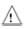 Прочитайте і дотримуйтесь інструкції із застосування.Продукт не призначений для використання особами, які не досягли віку 16 роківТимчасове татуювання «чорною хною» може збільшити ризик виникнення алергії.Не фарбуйте волосся, якщо:у вас подразнення на шкірі обличчя або чутлива, подразнена та пошкоджена шкіра голови.у вас вже виникала будь-яка реакція  після фарбування волоссяу вас виникала реакція на тимчасове татуювання «чорною хною» у минулому.Містить фенілендіаміни.Не використовувати для фарбування вій або брів.б) Професійне використанняДля а) і б)Після змішування з окисником максимальна концентрація, що застосовується на волоссі, не повинна перевищувати 3 %, розраховано для вільної основиб) Зазначити у маркуванні:Пропорція змішуванняФарби для волосся можуть викликати серйозні алергічні реакції.Прочитайте і дотримуйтесь інструкції із застосування.Продукт не призначений для використання особами, які не досягли віку 16 роківТимчасове татуювання «чорною хною» може збільшити ризик виникнення алергії.Не фарбуйте волосся, якщо:у Вас подразнення на шкірі обличчя або чутлива, подразнена та пошкоджена шкіра голови.У Вас вже виникала будь-яка реакція  після фарбування волоссяУ вас виникала реакція на тимчасове татуювання «чорною хною» у минулому.Містить фенілендіаміни.Використовуйте захисні рукавички.8аp-Фенілендіамін та його солі(p-Phenylenediamine and its salts)p-Phenylenediamine;p-Phenylenediamine HCl;p-Phenylenediamine Sulphate(CAS No 106-50-3 / 624-18-0 / 16245-77-5, EC № 203-404-7 / 210-834-9 / 240-357-1)Речовина для фарбування волосся в окислювальній продукції для фарбування волоссяа) загальне використанняа) Зазначити у маркуванні:Пропорція змішуванняФарби для волосся можуть викликати серйозні алергічні реакції.Прочитайте і дотримуйтесь інструкції із застосування.Продукт не призначений для використання особами, які не досягли віку 16 роківТимчасове татуювання «чорною хною» може збільшити ризик виникнення алергії.Не фарбуйте волосся, якщо:у вас подразнення на шкірі обличчя або чутлива, подразнена та пошкоджена шкіра голови.у вас вже виникала будь-яка реакція  після фарбування волоссяу вас виникала реакція на тимчасове татуювання «чорною хною» у минулому.Містить фенілендіаміни.Не використовувати для фарбування вій або брів.б) Професійне використанняДля (а) і (б)Після змішування з окисником максимальна концентрація, що застосовується на волоссі не повинна перевищувати 2 %, розраховано для вільної основиб) Інформація повинна бути надана у маркуванні:Пропорція змішуванняВиключно для професійного використання.Фарби для волосся можуть викликати серйозні алергічні реакції.Прочитайте і дотримуйтесь інструкції із застосування.Продукт не призначений для використання особами, які не досягли віку 16 роківТимчасове татуювання «чорною хною» може збільшити ризик виникнення алергії.Не фарбуйте волосся, якщо:у вас подразнення на шкірі обличчя або чутлива, подразнена та пошкоджена шкіра голови.у вас вже виникала будь-яка реакція  після фарбування волоссяу вас виникала реакція на тимчасове татуювання «чорною хною» у минулому.Містить фенілендіаміни.Використовуйте захисні рукавички.8бp-фенілендіамін та його солі (p-Phenylenediamine and its salts)p-Phenylenediamine;p-Phenylenediamine HCl;p-Phenylenediamine Sulphate(CAS No 106-50-3 / 624-18-0 / 16245-77-5, EC № 203-404-7 / 210-834-9 / 240-357-1)Продукція, призначена для фарбування війПісля змішування з окисником максимальна концентрація, що застосовується на віях не повинна перевищувати 2 %, розраховано для вільної основиВиключно для професійного використанняб) Зазначити у маркуванні:Пропорція змішуванняВиключно для професійного використання.Фарби для волосся можуть викликати серйозні алергічні реакції.Прочитайте і дотримуйтесь інструкції із застосування.Продукт не призначений для використання особами, які не досягли віку 16 роківТимчасове татуювання «чорною хною» може збільшити ризик виникнення алергії.Не можна фарбувати вії, якщо клієнт :має подразнення на шкірі обличчя або чутливу, подразнену та пошкоджену шкіру голови.У клієнта вже виникала будь-яка реакція  після фарбування волосся або війУ клієнта виникала реакція на тимчасове татуювання «чорною хною» у минулому.У разі потрапляння в очі негайно промити їх водою.Містить фенілендіаміни.Використовуйте захисні рукавички.8вЕтанол, 2,2′-[(2-нітро-1,4-фенілен)дііміно]біс-(9CI)(Ethanol, 2,2′-[(2-nitro-1,4-phenylene)diimino]bis-(9CI))N,N′-Bis(2-Hydroxyethyl)-2-Nitro-p-Phenylenediamine(CAS No 84041-77-0, EC № 281-856-4)а) Речовина для фарбування волосся в окислювальній продукції для фарбування волосся Для а)Після змішування з окисником максимальна концентрація, що застосовується на волоссі не повинна перевищувати 1 %.Для а) і б):Не використовувати з нітрозуючими агентамиМаксимальний вміст нітрозаміну: 50 μg/kgЗберігати у контейнерах, що не містять нітритіва) Зазначити у маркуванні:Пропорція змішуванняФарби для волосся можуть викликати серйозні алергічні реакції.Прочитайте і дотримуйтесь інструкції із застосування.Продукт не призначений для використання особами, які не досягли віку 16 роківТимчасове татуювання «чорною хною» може збільшити ризик виникнення алергії.Не фарбуйте волосся, якщо:у вас подразнення на шкірі обличчя або чутлива, подразнена та пошкоджена шкіра голови.у вас вже виникала будь-яка реакція  після фарбування волоссяу вас виникала реакція на тимчасове татуювання «чорною хною» у минулому.8вЕтанол, 2,2′-[(2-нітро-1,4-фенілен)дііміно]біс-(9CI)(Ethanol, 2,2′-[(2-nitro-1,4-phenylene)diimino]bis-(9CI))N,N′-Bis(2-Hydroxyethyl)-2-Nitro-p-Phenylenediamine(CAS No 84041-77-0, EC № 281-856-4)б) Речовина для фарбування волосся в неокислювальній продукції для фарбування волоссяб) 1,5 %Для а)Після змішування з окисником максимальна концентрація, що застосовується на волоссі не повинна перевищувати 1 %.Для а) і б):Не використовувати з нітрозуючими агентамиМаксимальний вміст нітрозаміну: 50 μg/kgЗберігати у контейнерах, що не містять нітритіва) Зазначити у маркуванні:Пропорція змішуванняФарби для волосся можуть викликати серйозні алергічні реакції.Прочитайте і дотримуйтесь інструкції із застосування.Продукт не призначений для використання особами, які не досягли віку 16 роківТимчасове татуювання «чорною хною» може збільшити ризик виникнення алергії.Не фарбуйте волосся, якщо:у вас подразнення на шкірі обличчя або чутлива, подразнена та пошкоджена шкіра голови.у вас вже виникала будь-яка реакція  після фарбування волоссяу вас виникала реакція на тимчасове татуювання «чорною хною» у минулому.9Метилфенілендіа-міни, їхні N-заміщені похідні та їхні солі (1), за виключенням речовин під номерами 9а і 9б в цьому Додатку тфв номерами 364, 1310 та 1313 у Додатку 2(Methylphenylenediamines, their N-substituted derivatives and their salts (1) with the exception of the substances under reference numbers 9a and 9b of this Annex and substances under reference numbers 364, 1310 and 1313 in Annex II)Речовина для фарбування волосся в окислювальній продукції для фарбування волоссяа) загальне використанняа) Зазначити у маркуванні:Пропорція змішуванняФарби для волосся можуть викликати серйозні алергічні реакції.Прочитайте і дотримуйтесь інструкції із застосування.Продукт не призначений для використання особами, які не досягли віку 16 роківТимчасове татуювання «чорною хною» може збільшити ризик виникнення алергії.Не фарбуйте волосся, якщо:у вас подразнення на шкірі обличчя або чутлива, подразнена та пошкоджена шкіра голови.у вас вже виникала будь-яка реакція  після фарбування волоссяу вас виникала реакція на тимчасове татуювання «чорною хною» у минулому.Містить фенілендіаміни (толуендіаміни).Не використовувати для фарбування вій або брів.б) професійне використанняДля (а) і (б)Після змішування з окисником максимальна концентрація, що застосовується на волоссі не повинна перевищувати 5 %, розрахована для вільної основиб) Зазначити у маркуванні:Пропорція змішуванняВиключно для професійного використання.Фарби для волосся можуть викликати серйозні алергічні реакції.Прочитайте і дотримуйтесь інструкції із застосування.Продукт не призначений для використання особами, які не досягли віку 16 роківТимчасове татуювання «чорною хною» може збільшити ризик виникнення алергії.Не фарбуйте волосся, якщо:у вас подразнення на шкірі обличчя або чутлива, подразнена та пошкоджена шкіра голови.у вас вже виникала будь-яка реакція  після фарбування волоссяу вас виникала реакція на тимчасове татуювання «чорною хною» у минулому.Містить фенілендіаміни (толуендіаміни).Використовуйте захисні рукавички.9а1,4-Бензендіамін, 2-метил-2,5-діамінотолуен сульфат(1,4-Benzenediamine, 2-methyl-2,5-Diaminotoluene sulphate)Toluene-2,5-Diamine (CAS No 95-70-5, EC № 202-442-1)Toluene-2,5-Diamine Sulfate (1) (CAS No 615-50-9, EC № 210-431-8) а) Речовина для фарбування волосся в окислювальній продукції для фарбування волоссяа) (1) загальне використанняа) (2) професійне використанняа) Зазначити у маркуванні:Пропорція змішуванняФарби для волосся можуть викликати серйозні алергічні реакції.Прочитайте і дотримуйтесь інструкції із застосування.Продукт не призначений для використання особами, які не досягли віку 16 роківТимчасове татуювання «чорною хною» може збільшити ризик виникнення алергії.Не фарбуйте волосся, якщо:у вас подразнення на шкірі обличчя або чутлива, подразнена та пошкоджена шкіра голови.у вас вже виникала будь-яка реакція  після фарбування волоссяу вас виникала реакція на тимчасове татуювання «чорною хною» у минулому.Містить фенілендіаміни (толуендіаміни).а) (1) Не використовувати для фарбування війа) (2) Використовуйте захисні рукавички.Виключно для професійного використання.б) Зазначити у маркуванні:Пропорція змішуванняФарби для волосся можуть викликати серйозні алергічні реакції.Прочитайте і дотримуйтесь інструкції із застосування.Продукт не призначений для використання особами, які не досягли віку 16 роківТимчасове татуювання «чорною хною» може збільшити ризик виникнення алергії.Не фарбувати вії, якщо клієнт:має подразнення на шкірі обличчя або чутливу, подразнену та пошкоджену шкіру голови.У клієнта вже виникала будь-яка реакція  після фарбування волоссяУ клієнта виникала реакція на тимчасове татуювання «чорною хною» у минулому.У разі потрапляння в очі негайно промити їх водою.Містить фенілендіаміни (толуендіаміни).Використовуйте захисні рукавички.Виключно для професійного використання.9а1,4-Бензендіамін, 2-метил-2,5-діамінотолуен сульфат(1,4-Benzenediamine, 2-methyl-2,5-Diaminotoluene sulphate)Toluene-2,5-Diamine (CAS No 95-70-5, EC № 202-442-1)Toluene-2,5-Diamine Sulfate (1) (CAS No 615-50-9, EC № 210-431-8) б) продукція, призначена для фарбування війДля а) і б)Після змішування з окисником максимальна концентрація, що застосовується на волоссі або віях не повинна перевищувати 2 %, розраховано для вільної основи, або 3,6 % (у розрахунку на сіль сульфату)а) Зазначити у маркуванні:Пропорція змішуванняФарби для волосся можуть викликати серйозні алергічні реакції.Прочитайте і дотримуйтесь інструкції із застосування.Продукт не призначений для використання особами, які не досягли віку 16 роківТимчасове татуювання «чорною хною» може збільшити ризик виникнення алергії.Не фарбуйте волосся, якщо:у вас подразнення на шкірі обличчя або чутлива, подразнена та пошкоджена шкіра голови.у вас вже виникала будь-яка реакція  після фарбування волоссяу вас виникала реакція на тимчасове татуювання «чорною хною» у минулому.Містить фенілендіаміни (толуендіаміни).а) (1) Не використовувати для фарбування війа) (2) Використовуйте захисні рукавички.Виключно для професійного використання.б) Зазначити у маркуванні:Пропорція змішуванняФарби для волосся можуть викликати серйозні алергічні реакції.Прочитайте і дотримуйтесь інструкції із застосування.Продукт не призначений для використання особами, які не досягли віку 16 роківТимчасове татуювання «чорною хною» може збільшити ризик виникнення алергії.Не фарбувати вії, якщо клієнт:має подразнення на шкірі обличчя або чутливу, подразнену та пошкоджену шкіру голови.У клієнта вже виникала будь-яка реакція  після фарбування волоссяУ клієнта виникала реакція на тимчасове татуювання «чорною хною» у минулому.У разі потрапляння в очі негайно промити їх водою.Містить фенілендіаміни (толуендіаміни).Використовуйте захисні рукавички.Виключно для професійного використання.9б1-метил-2,6-біс-(2-гідроксиетиламіно)-бензен (1-Methyl-2,6-bis-(2-hydroxyethylamino)-benzene)2,6-Dihydroxyethylaminotoluene (CAS No 149330-25-6, EC № 443-210-1)Речовина для фарбування волосся в окислювальній продукції для фарбування волоссяПісля змішування з окисником максимальна концентрація, що застосовується на волоссі, не повинна перевищувати 1 %.Не використовувати з нітрозуючими агентамиМаксимальний вміст нітрозаміну: 50 μg/kgЗберігати у контейнерах, що не містять нітритівЗазначити у маркуванні:Пропорція змішуванняФарби для волосся можуть викликати серйозні алергічні реакції.Прочитайте і дотримуйтесь інструкції із застосування.Продукт не призначений для використання особами, які не досягли віку 16 роківТимчасове татуювання «чорною хною» може збільшити ризик виникнення алергії.Не фарбуйте волосся, якщо:у вас подразнення на шкірі обличчя або чутлива, подразнена та пошкоджена шкіра голови.у вас вже виникала будь-яка реакція  після фарбування волоссяу вас виникала реакція на тимчасове татуювання «чорною хною» у минулому.1011Дихлорфен (Dichlorophen) (Dichlorophen) (CAS No 97-23-4, EC № 202-567-1) 0,5 %Містить дихлорфен12Гідроген пероксид та інші сполуки або суміші, які вивільнюють гідроген пероксид,включаючи карбамід пероксид та цинк пероксид(Hydrogen peroxide, and other compounds or mixtures that release hydrogen peroxide, including carbamide peroxide and zinc peroxide) (Hydrogen peroxide) (CAS No 7722-84-1, EC № 231-765-0)а) продукція для волосся а)12 % Н2О2 (40 об’ємних долей), присутніх  або вивільнених Для (а) і (д):Використовувати захисні рукавичкиДля (а) (б) (в) і (д):Містить гідроген пероксидУникати потрапляння в очі (або) Уникати контакту з очимаУ разі потрапляння в очі негайно промити їх водою12Гідроген пероксид та інші сполуки або суміші, які вивільнюють гідроген пероксид,включаючи карбамід пероксид та цинк пероксид(Hydrogen peroxide, and other compounds or mixtures that release hydrogen peroxide, including carbamide peroxide and zinc peroxide) (Hydrogen peroxide) (CAS No 7722-84-1, EC № 231-765-0)б) продукція  для догляду за шкіроюб) 4% Н2О2, присутніх  або вивільнених Для (а) і (д):Використовувати захисні рукавичкиДля (а) (б) (в) і (д):Містить гідроген пероксидУникати потрапляння в очі (або) Уникати контакту з очимаУ разі потрапляння в очі негайно промити їх водою12Гідроген пероксид та інші сполуки або суміші, які вивільнюють гідроген пероксид,включаючи карбамід пероксид та цинк пероксид(Hydrogen peroxide, and other compounds or mixtures that release hydrogen peroxide, including carbamide peroxide and zinc peroxide) (Hydrogen peroxide) (CAS No 7722-84-1, EC № 231-765-0)в) продукція для укріплення нігтів в) 2 % Н2О2, присутніх  або вивільненихДля (а) і (д):Використовувати захисні рукавичкиДля (а) (б) (в) і (д):Містить гідроген пероксидУникати потрапляння в очі (або) Уникати контакту з очимаУ разі потрапляння в очі негайно промити їх водою12Гідроген пероксид та інші сполуки або суміші, які вивільнюють гідроген пероксид,включаючи карбамід пероксид та цинк пероксид(Hydrogen peroxide, and other compounds or mixtures that release hydrogen peroxide, including carbamide peroxide and zinc peroxide) (Hydrogen peroxide) (CAS No 7722-84-1, EC № 231-765-0)г) продукція для порожнини рота, включаючи ополіскувач для рота, зубну пасту та  продукцію для відбілювання зубів г) ≤0,1 % Н2О2, присутніх  або вивільнених Для (а) і (д):Використовувати захисні рукавичкиДля (а) (б) (в) і (д):Містить гідроген пероксидУникати потрапляння в очі (або) Уникати контакту з очимаУ разі потрапляння в очі негайно промити їх водою12Гідроген пероксид та інші сполуки або суміші, які вивільнюють гідроген пероксид,включаючи карбамід пероксид та цинк пероксид(Hydrogen peroxide, and other compounds or mixtures that release hydrogen peroxide, including carbamide peroxide and zinc peroxide) (Hydrogen peroxide) (CAS No 7722-84-1, EC № 231-765-0)д) продукція для відбілювання зубівд) > 0,1 % ≤ 6% Н2О2, присутніх або вивільненихд) Продаж дозволений тільки практикуючим стоматологам.Для кожного циклу використання, перше застосування повинно виконуватись практикуючим стоматологом або під його безпосереднім наглядом для забезпечення достатнього рівня безпеки. Після цього подальше використання здійснюється клієнтом для завершення циклу використанняНе використовувати на особах віком до 18 років.(д) Концентрація Н2О2, присутнього або вивільненого, вказана у процентах.Не використовувати на особах віком до 18 років.Продаж дозволений тільки практикуючим стоматологам. Для кожного циклу використання, перше застосування повинно виконуватись практикуючим стоматологом або під його безпосереднім наглядом за умови забезпечення достатнього рівня безпеки. Після цього подальше використання здійснюється клієнтом для завершення циклу використання.12Гідроген пероксид та інші сполуки або суміші, які вивільнюють гідроген пероксид,включаючи карбамід пероксид та цинк пероксид(Hydrogen peroxide, and other compounds or mixtures that release hydrogen peroxide, including carbamide peroxide and zinc peroxide) (Hydrogen peroxide) (CAS No 7722-84-1, EC № 231-765-0)е) продукція, призначена для війе) 2 % Н2О2, присутніх  або вивільненихе) виключно для професійного використанняе) Інформація повинна бути зазначена у маркуванні:Виключно для професійного використання. Уникати потрапляння в очі.У разі потрапляння в очі негайно промити їх водою.Містить гідроген пероксид.1314Гідрохінон (4).(Hydroquinone) (Hydroquinone) (CAS No 123-31-9, EC № 204-617-8) Системи штучних нігтів0,02 % (у суміші для використання) Виключно для професійного використанняВиключно для професійного використанняУникати контакту зі шкіроюУважно прочитати інструкцію з використання15аГідроксид калію чи натрію (21)(Potassium or sodium hydroxide(21))(Potassium hydroxide /sodium hydroxide) (CAS No 1310-58-3/ 1310-73-2, EC № 215-181-3/ 215-185-5)а) продукція для пом"якшення  кутикули нігтів а) 5 % (5)а)Містить лугУникати потрапляння в очі (або) Уникати контакту з очима. Може призвести до сліпоти Зберігати в недоступному для дітей місці15аГідроксид калію чи натрію (21)(Potassium or sodium hydroxide(21))(Potassium hydroxide /sodium hydroxide) (CAS No 1310-58-3/ 1310-73-2, EC № 215-181-3/ 215-185-5)б) продукція для випрямляння волоссяб) (1) 2 % (5)б) (1)Для загального використанняб) (1)Містить лугУникати потрапляння в очі (або) Уникати контакту з очима. Може призвести до сліпоти Зберігати в недоступному для дітей місці15аГідроксид калію чи натрію (21)(Potassium or sodium hydroxide(21))(Potassium hydroxide /sodium hydroxide) (CAS No 1310-58-3/ 1310-73-2, EC № 215-181-3/ 215-185-5)б) продукція для випрямляння волоссяб) (2) 4,5 % (5)б) (2) Для професійного використанняб) (2)Виключно для професійного використання.Уникати потрапляння в очі (або) Уникати контакту з очима. Може призвести до сліпоти15аГідроксид калію чи натрію (21)(Potassium or sodium hydroxide(21))(Potassium hydroxide /sodium hydroxide) (CAS No 1310-58-3/ 1310-73-2, EC № 215-181-3/ 215-185-5)в) регулятор рН в депіляторахв) рН < 12,7 в) Уникати потрапляння в очі (або) Уникати контакту з очимаЗберігати в недоступному для дітей місці15аГідроксид калію чи натрію (21)(Potassium or sodium hydroxide(21))(Potassium hydroxide /sodium hydroxide) (CAS No 1310-58-3/ 1310-73-2, EC № 215-181-3/ 215-185-5)г) регулятор рН  в іншій продукціїг) рН < 1115bГідроксид літію (Lithium hydroxide)  (Lithium hydroxide) (CAS No 1310-65-2, EC № 215-183-4) а) продукція  для випрямляння волосся (1) 2 % (6) Для загального використанняа) (1)Містить луг. Уникати потрапляння в очі (або) Уникати контакту з очима. Може призвести до сліпоти. Зберігати в недоступному для дітей місці15bГідроксид літію (Lithium hydroxide)  (Lithium hydroxide) (CAS No 1310-65-2, EC № 215-183-4) а) продукція  для випрямляння волосся (2) 4,5 % (6)Для професійного використанняа) (2)Уникати потрапляння в очі (або) Уникати контакту з очима. Може призвести до сліпоти.15bГідроксид літію (Lithium hydroxide)  (Lithium hydroxide) (CAS No 1310-65-2, EC № 215-183-4) б) регулятор рН в депіляторах(б) рН <  12,7(б) Містить лугЗберігати в недоступному для дітей місціУникати потрапляння в очі (або) Уникати контакту з очима15bГідроксид літію (Lithium hydroxide)  (Lithium hydroxide) (CAS No 1310-65-2, EC № 215-183-4) в) регулятор рН в іншій продукції, що змиваєтьсяв) рН <  1115cГідроксид кальцію (Calcium hydroxide) (Calcium hydroxide) (CAS No 1305-62-0, EC № 215-137-3) а) Засоби для випрямляння волосся що містять два компоненти: гідроксид кальцію та гуанідінову сільа) 7 % (у розрахунку на гідроксид кальцію)а)Містить луг Уникати потрапляння в очі (або) Уникати контакту з очима. Зберігати в недоступному для дітей місці Може призвести до сліпоти.  15cГідроксид кальцію (Calcium hydroxide) (Calcium hydroxide) (CAS No 1305-62-0, EC № 215-137-3) б) регулятор рН в депіляторах (б) рН <  12,7(б) Містить луг Зберігати в недоступному для дітей місці Уникати потрапляння в очі (або) Уникати контакту з очима.15cГідроксид кальцію (Calcium hydroxide) (Calcium hydroxide) (CAS No 1305-62-0, EC № 215-137-3) в) інше використання (наприклад, регулятор рН в іншій продукції)(в рН <  1115dГідроксид калію(22) (Potassium hydroxide(22))Potassium hydroxide (CAS No 1310-58-3, EC № 215-181-3)Продукція для пом’якшення/видалення мозолів1,5 % (5)Містить лугУникати потрапляння в очі (або) Уникати контакту з очимаЗберігати в недоступному для дітей місціУважно прочитати інструкцію із застосування161-нафталенол(1-Naphthalenol)(1-Naphthol) (CAS No 90-15-3, EC № 201-969-4) Речовина для фарбування волосся в окислювальній продукції для фарбування волоссяПісля змішування з окисником максимальна концентрація, що застосовується на волоссі, не повинна перевищувати 2 %Зазначити у маркуванні:Пропорція змішуванняФарби для волосся можуть викликати серйозні алергічні реакції.Прочитайте і дотримуйтесь інструкції із застосування.Продукт не призначений для використання особами, які не досягли віку 16 роківТимчасове татуювання «чорною хною» може збільшити ризик виникнення алергії.Не фарбуйте волосся, якщо:у вас подразнення на шкірі обличчя або чутлива, подразнена та пошкоджена шкіра голови.у вас вже виникала будь-яка реакція  після фарбування волоссяу вас виникала реакція на тимчасове татуювання «чорною хною» у минулому.17Нітріт натрию (sodium nitrite) (Sodium nitrite) (CAS No 7632-00-0, EC № 231-555-9) Інгібітор іржи 0,2 %Не використовуйте з вторинними та/або третинними амінами або іншими речовинами, що утворюютьнітрозаміни18Нітрометан(Nitromethane) Nitromethane (CAS No 75-52-5, EC № 200-876-6) Інгібітор іржи0,3 %19Переміщено або видалено(Moved or deleted) 20Переміщено або видалено(Moved or deleted) 21Цинхонан-9-ол, 6’-метокси-, (8.альфа, 9R) та його солі ((Cinchonan-9-ol, 6’-methoxy-, (8.alpha.,9R)- and its salts) (Quinine) (CAS No 130-95-0, EC № 205-003-0) а) Продукція для волосся, яка змиваєтьсяа) 0,5 % ( у розрахунку  для хінінової основи )21Цинхонан-9-ол, 6’-метокси-, (8.альфа, 9R) та його солі ((Cinchonan-9-ol, 6’-methoxy-, (8.alpha.,9R)- and its salts) (Quinine) (CAS No 130-95-0, EC № 205-003-0) б) Продукція для волосся, яка не змиваєтьсяб) 0,2 % ( у розрахунку  для хінінової основи )22Резорцин (4) (Resorcinol)1,3 -бензендіол(1,3-benzenediol)(Resorcinol) (CAS No 108-46-3, EC № 203-585-2) а) Речовина для фарбування волосся в окислювальній продукції для фарбування волоссяДля а) і б)Після змішування з окисником максимальна концентрація, що застосовується на волоссі або віях, не повинна перевищувати 1,25 %Зазначити у маркуванні:Пропорція змішуванняФарби для волосся можуть викликати серйозні алергічні реакції.Прочитайте і дотримуйтесь інструкції із застосування.Продукт не призначений для використання особами, які не досягли віку 16 роківТимчасове татуювання «чорною хною» може збільшити ризик виникнення алергії.Не фарбуйте волосся, якщо:у вас подразнення на шкірі обличчя або чутлива, подразнена та пошкоджена шкіра голови.у вас вже виникала будь-яка реакція  після фарбування волоссяу вас виникала реакція на тимчасове татуювання «чорною хною» у минулому.Містить резорцин.
Ретельно промити волосся після застосування
Не використовувати для фарбування вій або брів.
Негайно промити очі водою у разі потраплянні в очі.22Резорцин (4) (Resorcinol)1,3 -бензендіол(1,3-benzenediol)(Resorcinol) (CAS No 108-46-3, EC № 203-585-2) б)  продукція, призначена для фарбування війб) виключно для професійного використанняЗазначити у маркуванні:Пропорція змішуванняВиключно для професійного використанняМістить резорцинПродукт може викликати серйозні алергічні реакції.Прочитайте і дотримуйтесь інструкції із застосування.Продукт не призначений для використання особами, які не досягли віку 16 роківТимчасове татуювання «чорною хною» може збільшити ризик виникнення алергії.Не фарбуйте вії, якшо клієнт:Має подразнення на шкірі обличчя або чутливу, подразнену та пошкоджену шкіру голови.У клієнта виникала будь-яка реакція  після фарбування волосся або війУ клієнта виникала реакція на тимчасове татуювання «чорною хною» у минулому.
У разі потрапляння в очі негайно промити їх водою.
22Резорцин (4) (Resorcinol)1,3 -бензендіол(1,3-benzenediol)(Resorcinol) (CAS No 108-46-3, EC № 203-585-2) в) лосьйони та шампуні для волоссяв) 0,5 %в)Містить резорцин.23(а) Сульфіди лужних металів (Alkaline sulphides) а) депіляториа) 2 %  (в перерахунку на сірку)рН ≤ 12,7а) б) Зберігати в недоступному для дітей місці
Уникати потрапляння в очі (або) Уникати контакту з очима23(b) Сульфіди лужноземельних металів (Alkaline earth sulphides)б) депіляториб) 6 %  (в перерахунку на сірку)рН ≤ 12,7а) б) Зберігати в недоступному для дітей місці
Уникати потрапляння в очі (або) Уникати контакту з очима24Водорозчинні солі цинку, за виключеннямцинку 4-гідрокси-бензенесульфоната  (№25) та піритіону цинку (№101 та №8 Додатку 5)Water-soluble zinc salts with the exception of zinc 4-hydroxy-benzenesulphonate (entry 25) and zinc pyrithione (entry 101 and Annex V, entry 8)(Zinc acetate, zinc chloride, zinc gluconate. zinc glutamate) 1 % (в перерахунку на цинк)25Цинк 4-гідроксибензенсульфонат(Zinc 4-hydroxybenzene sulphonate) Zinc phenolsulfonate) (CAS No 127-82-2, EC № 204-867-8) Дезодоранти, антиперспиранти та в’яжучі лосьйони6 % (у розрахунку на  безводну речовину)Уникати потрапляння в очі або Уникати контакту з очима26Монофлюорофосфат амонію (Ammonium mono-fluoro-phosphate) (Ammonium mono-fluoro-phosphate) (CAS No 20859-38-5/ 66115-19-3) Продукція для порожнини рота0,15 % (розраховано для F). При змішуванні з іншими дозволеними цим Додатком сполуками фтору,  загальна концентрація F не повинна перевищувати 0,15%Містить монофлю-орофосфат амонію. Будь-яка зубна паста із сполуками, що містять від 0,1 до 0,15% фтору (розраховано для F), та  не має застереження проти використання дітьми (наприклад «тільки для дорослих»), наступна інформація повинна бути зазначена у маркуванні:Дітям віком до 6 років:використовувати кількість пасти розміром з горошину під наглядом дорослих, щоб мінімізувати ковтання. У разі вживання фторидів з інших джерел проконсультуватись зі стоматологом або лікарем.27Флюорофосфат динатрію (Disodium fluorophosphate)  (Sodium monofluoro-phosphate) (CAS No 10163-15-2/ 7631-97-2, EC № 233-433-0/ 231-552-2) Продукція для порожнини рота0,15 % (розраховано для F). При змішуванні з іншими дозволеними цим Додатком сполуками фтору,  загальна концентрація F не повинна перевищувати 0,15%Містить монофлюорофосфат натріюБудь-яка зубна паста із сполуками, що містять від 0,1 до 0,15% фтору (розраховано для F), та не має застереження проти використання дітьми (наприклад «тільки для дорослих»), наступна інформація повинна бути зазначена у маркуванні:Дітям віком до 6 років:використовувати кількість пасти розміром з горошину під наглядом дорослих, щоб мінімізувати ковтання. У разі вживання фторидів з інших джерел проконсультуватись зі стоматологом або лікарем. Містить монофлюорофосфат натріюБудь-яка зубна паста із сполуками, що містять від 0,1 до 0,15% фтору (розраховано для F), та не має застереження проти використання дітьми (наприклад «тільки для дорослих»), наступна інформація повинна бути зазначена у маркуванні:Дітям віком до 6 років:використовувати кількість пасти розміром з горошину під наглядом дорослих, щоб мінімізувати ковтання. У разі вживання фторидів з інших джерел проконсультуватись зі стоматологом або лікарем. 28Дикалій фторфосфат (Dipotassium fluorophosphate)  (Potassium monofluoro-phosphate) (CAS No 14104-28-0, EC № 237-957-0) Продукція для порожнини рота0,15 % (розраховано для F). При змішуванні з іншими дозволеними цим Додатком сполуками фтору,  загальна концентрація F не повинна перевищувати 0,15%Містить дикалій фторфосфат Будь-яка зубна паста із сполуками, що містять від 0,1 до 0,15%  фтору(розраховано для F), та не має застереження проти використання дітьми (наприклад, «тільки для дорослих»), повинна містити таку інформацію у маркуванні:Дітям віком до 6 років:використовувати кількість пасти розміром з горошину під наглядом дорослих, щоб мінімізувати ковтання. У разі вживання фторидів з інших джерел проконсультуватись зі стоматологом або лікарем. Містить дикалій фторфосфат Будь-яка зубна паста із сполуками, що містять від 0,1 до 0,15%  фтору(розраховано для F), та не має застереження проти використання дітьми (наприклад, «тільки для дорослих»), повинна містити таку інформацію у маркуванні:Дітям віком до 6 років:використовувати кількість пасти розміром з горошину під наглядом дорослих, щоб мінімізувати ковтання. У разі вживання фторидів з інших джерел проконсультуватись зі стоматологом або лікарем. 29Монофлюорофосфат кальцію(Calcium monofluorophosphate) (Calcium monofluoro-phosphate) (CAS No 7789-74-4,EC № 232-187-1) Продукція для порожнини рота0,15 % (розраховано для F). При змішуванні з іншими дозволеними Додатком сполуками фтору,  загальна концентрація F не повинна перевищувати 0,15%Містить монофлюорофосфат кальціюБудь-яка зубна паста із сполуками, що містять від 0,1 до 0,15% фтору (розраховано для F), та не має застереження проти використання дітьми (наприклад «тільки для дорослих»), повинна містити таку інформацію у маркуванні: Дітям віком до 6 років:використовувати кількість пасти розміром з горошину під наглядом дорослих, щоб мінімізувати ковтання. У разі вживання фторидів з інших джерел проконсультуватись зі стоматологом або лікарем. Містить монофлюорофосфат кальціюБудь-яка зубна паста із сполуками, що містять від 0,1 до 0,15% фтору (розраховано для F), та не має застереження проти використання дітьми (наприклад «тільки для дорослих»), повинна містити таку інформацію у маркуванні: Дітям віком до 6 років:використовувати кількість пасти розміром з горошину під наглядом дорослих, щоб мінімізувати ковтання. У разі вживання фторидів з інших джерел проконсультуватись зі стоматологом або лікарем. 30Флюорид кальцію(Calcium fluoride) (Calcium fluoride) (CAS No7789-75-5, EC № 232-188-7) Продукція для порожнини рота0,15 % (розраховано для F). При змішуванні з іншими дозволеними цим Додатком сполуками фтору,  загальна концентрація F не повинна перевищувати 0,15%Містить флюорид кальціюБудь-яка зубна паста зі сполуками, що містять від 0,1 до 0,15% фтору (розраховано для F), та не має застереження проти використання дітьми (наприклад «тільки для дорослих»), повинна містити таку інформацію у маркуванні: Дітям віком до 6 років:використовувати кількість пасти розміром з горошину під наглядом дорослих, щоб мінімізувати ковтання. У разі вживання фторидів з інших джерел проконсультуватись зі стоматологом або лікарем.Містить флюорид кальціюБудь-яка зубна паста зі сполуками, що містять від 0,1 до 0,15% фтору (розраховано для F), та не має застереження проти використання дітьми (наприклад «тільки для дорослих»), повинна містити таку інформацію у маркуванні: Дітям віком до 6 років:використовувати кількість пасти розміром з горошину під наглядом дорослих, щоб мінімізувати ковтання. У разі вживання фторидів з інших джерел проконсультуватись зі стоматологом або лікарем.31Флюорид натрію(Sodium fluoride) (Sodium fluoride) (CAS No 7681-49-4,EC № 231-667-8) Продукція для порожнини рота0,15 % (розраховано для F). При змішуванні з іншими дозволеними цим Додатком сполуками фтору,  загальна концентрація F не повинна перевищувати 0,15%Містить флуорид натріюБудь-яка зубна паста зі сполуками, що містять від 0,1 до 0,15% фтору (розраховано для F), та не має застереження проти використання дітьми (наприклад«тільки для дорослих»), повинна містити таку інформацію у маркуванні: Дітям віком до 6 років:використовувати кількість пасти розміром з горошину під наглядом дорослих, щоб мінімізувати ковтання. У разі вживання фторидів з інших джерел проконсультуватись зі стоматологом або лікарем.Містить флуорид натріюБудь-яка зубна паста зі сполуками, що містять від 0,1 до 0,15% фтору (розраховано для F), та не має застереження проти використання дітьми (наприклад«тільки для дорослих»), повинна містити таку інформацію у маркуванні: Дітям віком до 6 років:використовувати кількість пасти розміром з горошину під наглядом дорослих, щоб мінімізувати ковтання. У разі вживання фторидів з інших джерел проконсультуватись зі стоматологом або лікарем.32Флюорид калію(Potassium fluoride) (Potassium fluoride) (CAS No 7789-23-3, EC № 232-151-5) Продукція для порожнини рота0,15 % (розраховано для F). При змішуванні з іншими дозволеними цим Додатком сполуками фтору,  загальна концентрація F не повинна перевищувати 0,15%Містить флюорид каліюБудь-яка зубна паста зі сполуками, що містять від 0,1 до 0,15% фтору (розраховано для F), та не має застереження проти використання дітьми (наприклад«тільки для дорослих»), повинна містити таку інформацію у маркуванні: Дітям віком до 6 років:використовувати кількість пасти розміром з горошину під наглядом дорослих, щоб мінімізувати ковтання. У разі вживання фторидів з інших джерел проконсультуватись зі стоматологом або лікарем. Містить флюорид каліюБудь-яка зубна паста зі сполуками, що містять від 0,1 до 0,15% фтору (розраховано для F), та не має застереження проти використання дітьми (наприклад«тільки для дорослих»), повинна містити таку інформацію у маркуванні: Дітям віком до 6 років:використовувати кількість пасти розміром з горошину під наглядом дорослих, щоб мінімізувати ковтання. У разі вживання фторидів з інших джерел проконсультуватись зі стоматологом або лікарем. 33Флуорид амонію(Ammonium fluoride) (Ammonium fluoride) (CAS No 12125-01-8,EC № 235-185-9) Продукція для гігієни ротової порожнини 0,15 % (розраховано для F). При змішуванні з іншими дозволеними цим Додатком сполуками фтору,  загальна концентрація F не повинна перевищувати 0,15%Містить флюорид амоніюБудь-яка зубна паста зі сполуками, що містять від 0,1 до 0,15% фтору (розраховано для F), та не має застереження проти використання дітьми (наприклад«тільки для дорослих»), повинна містити таку інформацію у маркуванні: Дітям віком до 6 років:використовувати кількість пасти розміром з горошину під наглядом дорослих, щоб мінімізувати ковтання. У разі вживання фторидів з інших джерел проконсультуватись зі стоматологом або лікарем. Містить флюорид амоніюБудь-яка зубна паста зі сполуками, що містять від 0,1 до 0,15% фтору (розраховано для F), та не має застереження проти використання дітьми (наприклад«тільки для дорослих»), повинна містити таку інформацію у маркуванні: Дітям віком до 6 років:використовувати кількість пасти розміром з горошину під наглядом дорослих, щоб мінімізувати ковтання. У разі вживання фторидів з інших джерел проконсультуватись зі стоматологом або лікарем. 34Флуорид алюмінію(Aluminium fluoride) (aluminium fluoride) (CAS No7784-18-1, EC № 232-051-1) Продукція для порожнини рота0,15 % (розраховано для F). При змішуванні з іншими дозволеними цим Додатком сполуками фтору,  загальна концентрація F не повинна перевищувати 0,15%Містить флюорид алюмініюБудь-яка зубна паста зі сполуками, що містять від 0,1 до 0,15% фтору (розраховано для F), та не має застереження проти використання дітьми (наприклад«тільки для дорослих»), повинна містити таку інформацію у маркуванні: Дітям віком до 6 років:використовувати кількість пасти розміром з горошину під наглядом дорослих, щоб мінімізувати ковтання. У разі вживання фторидів з інших джерел проконсультуватись зі стоматологом або лікарем. Містить флюорид алюмініюБудь-яка зубна паста зі сполуками, що містять від 0,1 до 0,15% фтору (розраховано для F), та не має застереження проти використання дітьми (наприклад«тільки для дорослих»), повинна містити таку інформацію у маркуванні: Дітям віком до 6 років:використовувати кількість пасти розміром з горошину під наглядом дорослих, щоб мінімізувати ковтання. У разі вживання фторидів з інших джерел проконсультуватись зі стоматологом або лікарем. 35Флуорид двовалентного олова(Tin difluoride) (Stannous fluoride) (CAS No 7783-47-3, EC № 231-999-3) Продукція для порожнини рота0,15 % (розраховано для F). При змішуванні з іншими дозволеними цим Додатком сполуками фтору,  загальна концентрація F не повинна перевищувати 0,15%Містить флуорид двовалентного оловаБудь-яка зубна паста зі сполуками, що містять від 0,1 до 0,15% фтору (розраховано для F), та не має застереження проти використання дітьми (наприклад«тільки для дорослих»), повинна містити таку інформацію у маркуванні: Дітям віком до 6 років:використовувати кількість пасти розміром з горошину під наглядом дорослих, щоб мінімізувати ковтання. У разі вживання фторидів з інших джерел проконсультуватись зі стоматологом або лікарем. Містить флуорид двовалентного оловаБудь-яка зубна паста зі сполуками, що містять від 0,1 до 0,15% фтору (розраховано для F), та не має застереження проти використання дітьми (наприклад«тільки для дорослих»), повинна містити таку інформацію у маркуванні: Дітям віком до 6 років:використовувати кількість пасти розміром з горошину під наглядом дорослих, щоб мінімізувати ковтання. У разі вживання фторидів з інших джерел проконсультуватись зі стоматологом або лікарем. 36Флуорид гексадесилу амонію(Hexadecyl ammonium fluoride) (cetylamine hydrofluoride) (CAS No3151-59-5, EC № 221-588-7) Продукція для порожнини рота0,15 % (розраховано для F). При змішуванні з іншими дозволеними цим Додатком сполуками фтору,  загальна концентрація F не повинна перевищувати 0,15%Містить флуорид гексадесилу амонію Будь-яка зубна паста зі сполуками, що містять від 0,1 до 0,15% фтору (розраховано для F), та не має застереження проти використання дітьми (наприклад«тільки для дорослих»), повинна містити таку інформацію у маркуванні: Дітям віком до 6 років:використовувати кількість пасти розміром з горошину під наглядом дорослих, щоб мінімізувати ковтання. У разі вживання фторидів з інших джерел проконсультуватись зі стоматологом або лікарем. Містить флуорид гексадесилу амонію Будь-яка зубна паста зі сполуками, що містять від 0,1 до 0,15% фтору (розраховано для F), та не має застереження проти використання дітьми (наприклад«тільки для дорослих»), повинна містити таку інформацію у маркуванні: Дітям віком до 6 років:використовувати кількість пасти розміром з горошину під наглядом дорослих, щоб мінімізувати ковтання. У разі вживання фторидів з інших джерел проконсультуватись зі стоматологом або лікарем. 373-(N-Гексадесіл-N-2-гідроксиетиламоніо)пропілбіс (2-гідроксиетил)діфлюорид амонію(3-(N-Hexadecyl-N-2-hydroxyethyl-ammonio) propylbis (2-hydroxyethyl) ammonium dihydrofluoride Продукція для порожнини рота0,15 % (розраховано для F). При змішуванні з іншими дозволеними цим Додатком сполуками фтору,  загальна концентрація F не повинна перевищувати 0,15%Містить 3-(N-Гексадесіл-N-2-Гідроксиетиламоніо)Пропілбіс (2-гідроксиетил)дифлуорид амоніюБудь-яка зубна паста зі сполуками, що містять від 0,1 до 0,15% фтору (розраховано для F), та не має застереження проти використання дітьми (наприклад«тільки для дорослих»), повинна містити таку інформацію у маркуванні: Дітям віком до 6 років:використовувати кількість пасти розміром з горошину під наглядом дорослих, щоб мінімізувати ковтання. У разі вживання фторидів з інших джерел проконсультуватись зі стоматологом або лікарем.38NN'N'-Три(поліоксиетилен)-N-гексадесілпропілене-діамін дигідрофлюорид (N,N’,N’-Tris(polyoxyethy-lene)-N-hexadecyl-propylenediamine dihydrofluoride) Продукція для порожнини рота0,15 % (розраховано для F). При змішуванні з іншими дозволеними цим Додатком сполуками фтору,  загальна концентрація F не повинна перевищувати 0,15%Містить NN'N'-Три(поліоксиетилен)-N-гексадесілпропілене-діамін дигідрофлюоридБудь-яка зубна паста зі сполуками, що містять від 0,1 до 0,15% фтору (розраховано для F), та не має застереження проти використання дітьми (наприклад«тільки для дорослих»), повинна містити таку інформацію у маркуванні:Дітям віком до 6 років:використовувати кількість пасти розміром з горошину під наглядом дорослих, щоб мінімізувати ковтання. У разі вживання фторидів з інших джерел проконсультуватись зі стоматологом або лікарем.39Октадеценіл-флюорид амонію(9-Octadecenamine, hydrofluoride) (Octadecenyl-ammonium fluoride) (CAS No 2782-81-2) Продукція для порожнини рота0,15 % (розраховано для F). При змішуванні з іншими дозволеними сполуками фтору,  загальна концентрація F не повинна перевищувати 0,15%Містить октадеценіл-флюорид амоніюБудь-яка зубна паста зі сполуками, що містять від 0,1 до 0,15% фтору (розраховано для F), та не має застереження проти використання дітьми (наприклад«тільки для дорослих»), повинна містити таку інформацію у маркуванні: Дітям віком до 6 років:використовувати кількість пасти розміром з горошину під наглядом дорослих, щоб мінімізувати ковтання. У разі вживання фторидів з інших джерел проконсультуватись зі стоматологом або лікарем.40Флуоросилікат натрію(Disodium hexafluorosilicate) (Sodium fluorosilicate) (CAS No16893-85-9,EC № 240-934-8) Продукція для порожнини рота0,15 % (розраховано для F). При змішуванні з іншими дозволеними цим Додатком сполуками фтору,  загальна концентрація F не повинна перевищувати 0,15%Містить флюоросилікат натріюБудь-яка зубна паста зі сполуками, що містять від 0,1 до 0,15% фтору (розраховано для F), та не має застереження проти використання дітьми (наприклад«тільки для дорослих»), повинна містити таку інформацію у маркуванні: Дітям віком до 6 років:використовувати кількість пасти розміром з горошину під наглядом дорослих, щоб мінімізувати ковтання. У разі вживання фторидів з інших джерел проконсультуватись зі стоматологом або лікарем.41Флуоросилікат калію(Dipotassium hexafluorosilicate) (Potassium fluorosilicate) (CAS No 16871-90-2,EC № 240-896-2) Продукція для порожнини рота0,15 % (розраховано для F). При змішуванні з іншими дозволеними сполуками фтору,  загальна концентрація F не повинна перевищувати 0,15%Містить флюоросилікат каліюБудь-яка зубна паста зі сполуками, що містять від 0,1 до 0,15% фтору (розраховано для F), та не має застереження проти використання дітьми (наприклад«тільки для дорослих»), повинна містити таку інформацію у маркуванні: Дітям віком до 6 років:використовувати кількість пасти розміром з горошину під наглядом дорослих, щоб мінімізувати ковтання. У разі вживання фторидів з інших джерел проконсультуватись зі стоматологом або лікарем.42Флуоросилікат амонію(Ammonium hexafluorosilicate) (Ammonium fluorosilicate) (CAS No 16919-19-0, EC № 240-968-3) Продукція для порожнини рота0,15 % (розраховано для F). При змішуванні з іншими дозволеними цим Додатком сполуками фтору,  загальна концентрація F не повинна перевищувати 0,15%Містить флюоросилікат амоніюБудь-яка зубна паста зі сполуками, що містять від 0,1 до 0,15% фтору (розраховано для F), та не має застереження проти використання дітьми (наприклад«тільки для дорослих»), повинна містити таку інформацію у маркуванні: Дітям віком до 6 років:використовувати кількість пасти розміром з горошину під наглядом дорослих, щоб мінімізувати ковтання. У разі вживання фторидів з інших джерел проконсультуватись зі стоматологом або лікарем.43Флуоросилікат магнію(Magnesium hexafluorosilicate)(Magnesium fluorosilicate) (CAS No 16949-65-8,EC № 241-022-2) Продукція для порожнини рота0,15 % (розраховано для F). При змішуванні з іншими дозволеними цим Додатком сполуками фтору,  загальна концентрація F не повинна перевищувати 0,15%Містить флуоросилікат магніюБудь-яка зубна паста зі сполуками, що містять від 0,1 до 0,15% фтору (розраховано для F), та не має застереження проти використання дітьми (наприклад«тільки для дорослих»), повинна містити таку інформацію у маркуванні: Дітям віком до 6 років:використовувати кількість пасти розміром з горошину під наглядом дорослих, щоб мінімізувати ковтання. У разі вживання фторидів з інших джерел проконсультуватись зі стоматологом або лікарем.441,3-Біс (гідроксиметил)імідазолідин-2-тіон(1,3-Bis (hydroxymethyl)-imidazolidine-2-thione) (Dimethylol ethylene thiourea) (CAS No 15534-95-9,EC № 239-579-1) а) Продукція для волоссяа) 2 %а) Заборонено у вигляді аерозолів(спреїв)Містить диметилол етилен тіосечовину  441,3-Біс (гідроксиметил)імідазолідин-2-тіон(1,3-Bis (hydroxymethyl)-imidazolidine-2-thione) (Dimethylol ethylene thiourea) (CAS No 15534-95-9,EC № 239-579-1) (б) Продукціядля догляду за нігтями(б)  2 %(б) pH < 4Містить диметилол етилен тіосечовину  45Бензиловий спирт (7)(Benzyl alcohol) (Benzyl alcohol) (CAS No 100-51-6, EC № 202-859-9) а) Розчинник Для інших цілей, крім пригнічення розвитку мікроорганізмів у продукті. Така ціль повинна бути очевидною, виходячи з презентації продукції 45Бензиловий спирт (7)(Benzyl alcohol) (Benzyl alcohol) (CAS No 100-51-6, EC № 202-859-9) б) парфумерні/ароматичні композиції/їхні сировинні матеріалиНаявність речовини повинна бути зазначена у списку інгредієнтів відповідно до підпункта 7 пункта 47, якщо її концентрація перевищує:0,001 % у продукції, що не змивається0,01 % у продукції, що змивається 466-метилкумарин(6-methylcoumarin) (6-methylcoumarin) (CAS No 92-48-8, EC № 202-158-8) Продукція для порожнини рота0,003 %47Нікометанол гідрофлюорид(3-Pyridinemethanol, hydrofluoride) (Nicomethanol hydrofluoride) (CASNo 62756-44-9) Продукція для порожнини рота0,15 % розраховано для F. При змішуванні з іншими дозволеними цим Додатком сполуками фтору,  загальна концентрація F не повинна перевищувати 0,15 %Містить нікометанол гідрофлюоридБудь-яка зубна паста зі сполуками, що містять від 0,1 до 0,15% фтору (розраховано для F), та не має застереження проти використання дітьми (наприклад«тільки для дорослих»), повинна містити таку інформацію у маркуванні: Дітям віком до 6 років:використовувати кількість пасти розміром з горошину під наглядом дорослих, щоб мінімізувати ковтання. У разі вживання фторидів з інших джерел проконсультуватись зі стоматологом або лікарем.48Нітрат срібла (Silver nitrate) (Silver nitrate) (CAS No 7761-88-8,EC № 231-853-9) Продукція,  призначена виключно для фарбуваннявій та брів4 %Містить нітрат сріблаУ разі потрапляння в очі негайно промити їх водою.49Дисульфід селена(Selenium dulfide) (Selenium disulphide)  (CAS No 7488-56-4,EC № 231-303-8) Шампуні проти лупи1 %Містить дисульфід селена Уникати потрапляння в очі або на пошкоджену шкіру 50Хлоридно-гідроксидний комплекс алюмінію-цирконіюAlxZr(OH)yClz та хлоридно-гідроксидно-гліцинний комплекс алюмінію-цирконію Aluminium zirconium chloride hydroxide complexesAlxZr(OH)yClz and the aluminium zirconium chloride hydroxide glycine complexesАнтиперспиранти 20 % як для безводного хлорид-гідроксид алюмінію-цирконію5,4 % (в розрахунку на цирконій)1. Пропорція кількості атомів алюмінію до атомів цирконію повинна бути від 2 до 10. 2. Пропорція кількості атомів(Al + Zr) до атомів хлору повинна бути від 0,9 до 2,13. Заборонено використовувати в аерозолях (спреях)Не наносити на подразнену або пошкоджену шкіру51Біс (8-гідроксихіноліній) сульфат(Bis(8-hydroxyquinolinium) sulphate)(Oxyqui-noline sulphate) (CAS No 134-31-6, EC № 205-137-1)Стабілізатор для перекису водню в засобах для змивання волосся(0,3% як база)51Біс (8-гідроксихіноліній) сульфат(Bis(8-hydroxyquinolinium) sulphate)(Oxyqui-noline sulphate) (CAS No 134-31-6, EC № 205-137-1)Стабілізатор перекису водню в продуктах, що залишаються на волоссі(0,03% як база)52 Метанол(Methanol) (Methyl alcohol) (CAS No 67-56-1, EC № 200-659-6) Для денатурації етилового та ізопропілового спиртів 5 % від вмісту етилового або ізопропілового спиртів53Етидронова кислота та її солі (1-гідроксиетиліден-діфосфорна кислота та її солі)(1-hydroxy-ethylidene-diphosphonic acid and its salts) (Etidronic acid) (CAS No 2809-21-EC № 220-552-8) а) продукція для  волоссяа) 1,5 % (в перерахунку на етидронову  кислоту)53Етидронова кислота та її солі (1-гідроксиетиліден-діфосфорна кислота та її солі)(1-hydroxy-ethylidene-diphosphonic acid and its salts) (Etidronic acid) (CAS No 2809-21-EC № 220-552-8) б) милоб) 0,2 % (в перерахунку на етидроновукислоту)541-Феноксипропан-2-ол (8) (1-Phenoxy-propan-2-ol) (Phenoxisopropanol) (CAS No 770-35-4, EC № 212-222-7) Використовувати тільки в продукції, що змиваєтьсяЗаборонено використовувати у продукції порожнини рота 2 %Для інших цілей, крім пригнічення розвитку мікроорганізмів у продукті.  Така ціль повинна бути очевидною, виходячи з презентації продукту55Переміщено або вилученоMoved or deleted 56Флуорид магнію(Magnesium fluoride) (Magnesium fluoride) (CAS No 7783-40-6,EC № 231-995-1) Продукція для гігієни порожнини рота0,15%  (в перерахунку на F).У суміші з іншими сполуками фтору, які дозволяються цим додатком, загальна концентрація F не повинна перевищувати 0,15%Містить флюорид магніюБудь-яка зубна паста зі сполуками, що містять від 0,1 до 0,15% фтору (розраховано для F), та не має застереження проти використання дітьми (наприклад«тільки для дорослих»), повинна містити таку інформацію у маркуванні: Дітям віком до 6 років:використовувати кількість пасти розміром з горошину під наглядом дорослих, щоб мінімізувати ковтання. У разі вживання фторидів з інших джерел проконсультуватись зі стоматологом або лікарем.57Гексагідрат хлориду стронцію(Strontium chloride hexahydrate) (Strontium chloride) (CAS No 10476-85-4,EC № 233-971-6) а) продукція для порожнини рота а) 3,5 % (у розрахунку  на  стронцій).При змішуванні з іншими дозволеними сполуками із вмістом  стронцію загальна концентрація стронцію не повинна перевищувати 3,5%Містить хлорид стронціюЧасте використання дітьми не рекомендується57Гексагідрат хлориду стронцію(Strontium chloride hexahydrate) (Strontium chloride) (CAS No 10476-85-4,EC № 233-971-6) б) шампунь та продукція для  обличчяб) 2,1 %, (у розрахунку  на  стронцій). При змішуванні з іншими дозволеними сполуками із вмістом  стронцію загальна концентрація стронцію не повинна перевищувати 2,1 %58Напівгідрат ацетату стронцію (Strontium acetate hemihydrate (Strontium acetate) (CAS No 543-94-2, EC № 208-854-8) продукція для порожнини рота3,5 % (у розрахунку  на  стронцій).При змішуванні з іншими дозволеними сполуками із вмістом  стронцію загальна концентрація стронцію не повинна перевищувати 3,5%Містить ацетат стронцію.Часте використання дітьми не рекомендується 59Тальк: гідратований силікат магнію (Talc: Hydrated magnesium silicate) (Talc) (CAS No 14807-96-6,EC № 238-877-9) а) Порошкоподібна продукція, що призначенадля дітей молод-ше трьох років (б) інша продукція a) Не допускати потрапляння в ніс та рот дитини 60Диалкіламіди та диалканоламіди жирної кислоти (Fatty acid dialkylamides and dialkanolamides) Максимальний вміст вторинного аміну: 0,5 %— Не використовувати з нітрозуючимисистемами — Максимальний вміст вторинного аміну: 5 % (застосовується до сировини)— Максимальний вміст нітрозаміну:50 μг/кг— Зберігати у контейнерах, що не містять нітритів61Моноалкіламіни, моноалканоламіни та їхні солі(Monoalkylamines, monoalkanolamines and their salts) Максимальний вміст вторинного аміну: 0,5 %— Не використовувати з нітрозуючими системами. Мінімальна  чистота 99 % — Максимальний вміст вторинного аміну: 0,5 % (застосовується до сировини)— Максимальний вміст нітрозаміну:50 μг/кг— Зберігати у контейнерах, що не містять нітритів62Триалкіламіни, триалканоламіни та їхні солі(Trialkylamines, Trialkanolamines and their salts) а) Продукція, що не змиваєтьсяб) Продукція, що змивається(а) 2,5 %а) б)— Не використовувати з нітрозуючими системами. Мінімальна  чистота 99 % — Максимальний вміст вторинного аміну: 0,5 % (застосовується до сировини)— Максимальний вміст нітрозаміну:50 μг/кг— Зберігати у контейнерах, що не містять нітритів63Гідроксид стронцію(Strontium hydroxide) (Strontium hydroxide) (CAS No 18480-07-EC № 242-367-1) Регулятор pH у продукції для видалення волосся 3,5 % (розраховано для стронцію)рН ≤ 12,7— Зберігати у недоступному для дітей місці— Уникати потрапляння в очі (або) Уникати контакту з очима64Пероксид стронцію(Strontium peroxide) (Strontium peroxide) (CAS No 1314-18-7,EC № 215-224-6) Продукція для волосся, що змивається4,5 % (у розрахунку на стронцій у готовому для використання засобу) Вся продукція  повинна відповідати вимогам до засобів із вивільненням гідроген пероксидуПрофесійне використанняУникати потрапляння в очі (або) Уникати контакту з очимаУ разі потрапляння в очі негайно промити їх водою— Виключно для професійного використання — Користуйтеся захисними рукавичками 65Хлорид бензалконію, бромід та сахаринат(Benzalkonium Chloride, bromide and saccharinate) (9) 	 (Benzalkonium bromide) (CAS No 91080-29-4,EC № 293-522-5)  (Benzalkonium chloride) (CAS No 63449-41-2/ 68391-01-5/ 68424-85-1/ 85409-22-9, EC № 264-151-6/ 269-919-4/ 270-325-2/ 287-089-1)  (Benzalkonium saccharinate) (CAS No 68989-01-5, EC № 273-545-7) Продукція для волосся (голови), що змивається3 % (у розрахунку на хлорид бензалконію)У кінцевому продукті концентрації хлориду бензалконію, його броміду та сахаринату з лужним ланцюгом C14, або менше, не повинні перевищувати 0,1% (у розрахунку на хлорид бензалконію)Для інших цілей, крім пригнічення розвитку мікроорганізмів у продукті. Така ціль повинна бути очевидною, виходячи з презентації продуктуУникати потрапляння в очі (або) Уникати контакту з очима66Поліакриламіди(Polyacrylamides) а) Продукція для тіла, яка не змивається а) Максимальний вміст залишкового акриламіду 0,1 мг/кг66Поліакриламіди(Polyacrylamides) б) Інша продукція б) Максимальний вміст залишкового акриламіду 0,5 мг/кг67Аміл цинамал(2-Benzylideneheptanal) (Amyl cinnamal) (CAS No 122-40-7, EC № 204-541-5) Наявність речовини повинна бути наведена в списку інгредієнтів, відповідно до підпункта 7 пункта 47, якщо його концентрація перевищує:— 0,001 % у продукції, що не змивається— 0,01 % у продукції, що змивається68Переміщено69Коричний спирт (Cinnamyl alcohol)  (Cinnamyl alcohol)  (CAS No 100-54-1, EC № 203-212-3) Наявність речовини повинна бути наведена в списку інгредієнтів відповідно до підпункта 7 пункта 47, якщо його концентрація перевищує:— 0,001 % у продукції, що не змивається— 0,01 % у продукції, що змивається70Цитраль (3,7-диметил-2,6-октадієналь) (3,7-Dimethyl-2,6-octadienal) (Citral) (CAS № 5392-40-5, EC № 226-394-6) Наявність речовини повинна бути наведена в списку інгредієнтів відповідно до підпункта 7 пункта 47, якщо його концентрація перевищує:— 0,001 % у продукції, що не змивається— 0,01 % у продукції, що змивається71Евгенол (фенол, 2-метокси-4-(2-пропеніл) (Phenol, 2-methoxy-4-(2-propenyl)(Eugenol) (CAS № 97-53-0, EC № 202-589-1) Наявність речовини повинна бути наведена в списку інгредієнтіввідповідно до підпункта 7 пункта 47, якщо його концентрація перевищує:— 0,001 % у продукції, що не змивається— 0,01 % у продукції, що змивається72Гідрокси-цитронелал(7-Hydroxycitronellal) (Hydroxy-citronellal) (CAS № 107-75-5, EC № 203-518-7) - а) продукція для порожнини ротаа), б)Наявність речовини повинна бути наведена в списку інгредієнтів відповідно до підпункта 7 пункта 47, якщо його концентрація перевищує:— 0,001 % у продукції, що не змивається— 0,01 % у продукції, що змивається72Гідрокси-цитронелал(7-Hydroxycitronellal) (Hydroxy-citronellal) (CAS № 107-75-5, EC № 203-518-7) - б) інша продукціяб) 1%а), б)Наявність речовини повинна бути наведена в списку інгредієнтів відповідно до підпункта 7 пункта 47, якщо його концентрація перевищує:— 0,001 % у продукції, що не змивається— 0,01 % у продукції, що змивається73Ізоевгенол (фенол, 2-метокси-4-(1-пропеніл)- (Phenol, 2-methoxy-4-(1-propenyl)(Isoeugenol) (CAS № 97-54-1/5932-68-3, EC № 202-590-7/227-678-2) а) продукція для порожнини ротаНаявність речовини повинна бути наведена в списку інгредієнтів відповідно до підпункта 7 пункта 47, якщо його концентрація перевищує:— 0,001 % у продукції, що не змивається— 0,01 % у продукції, що змивається73Ізоевгенол (фенол, 2-метокси-4-(1-пропеніл)- (Phenol, 2-methoxy-4-(1-propenyl)(Isoeugenol) (CAS № 97-54-1/5932-68-3, EC № 202-590-7/227-678-2) б) інша продукціяб) 0,02%Наявність речовини повинна бути наведена в списку інгредієнтів відповідно до підпункта 7 пункта 47, якщо його концентрація перевищує:— 0,001 % у продукції, що не змивається— 0,01 % у продукції, що змивається74Амілкоричний спирт (2-пентил-3-фенілпроп-2-ен-1-ол)(2-Pentyl-3-phenylprop-2-en-1-ol) (Amylcinnamyl alcohol (CAS № 101-85-9, EC № 202-982-8) Наявність речовини повинна бути наведена в списку інгредієнтів відповідно до підпункта 7 пункта 47, якщо його концентрація перевищує:— 0,001 % у продукції, що не змивається— 0,01 % у продукції, що змивається75Саліцилат бензилу(Benzyl salicylate)  (Benzyl salicylate) (CAS № 118-58-1, EC № 204-262-9) Наявність речовини повинна бути наведена в списку інгредієнтів відповідно до підпункта 7 пункта 47, якщо його концентрація перевищує:— 0,001 % у продукції, що не змивається— 0,01 % у продукції, що змивається76Цинамал (2-пропенал, 3-феніл-)(2-Propenal, 3-phenyl-) (Cinnamal) (CAS № 104-55-2, EC № 203-213-9) Наявність речовини повинна бути наведена в списку інгредієнтів відповідно до підпункта 7 пункта 47, якщо його концентрація перевищує:— 0,001 % у продукції, що не змивається— 0,01 % у продукції, що змивається77Кумарин(2Н-1-бензопиран-2-он)(2H-1-Benzopyran-2-one)  (Coumarin) (CAS № 91-64-5, EC № 202-086-7) Наявність речовини повинна бути наведена в списку інгредієнтів відповідно до підпункта 7 пункта 47, якщо його концентрація перевищує:— 0,001 % у продукції, що не змивається— 0,01 % у продукції, що змивається78Гераніол(2,6-октадієн-1-ол, 3,7-диметил-, (2Е)-)(2,6-Octadien-1-ol,3,7-dimethyl-,(2E)- (Geraniol) (CAS № 106-24-1, EC № 203-377-1) Наявність речовини повинна бути наведена в списку інгредієнтів відповідно до підпункта 7 пункта 47, якщо його концентрація перевищує:— 0,001 % у продукції, що не змивається— 0,01 % у продукції, що змивається79Гідроксиізогексил 3- циклогексен карбоксалдегід (3 та 4-(4-гідрокси-4-метилпентил)-циклогекс-3-ен-1-карбоксалдегід)(3 and 4-(4-Hydroxy-4-methylpentyl)-cyclohex-3-ene-1-сarboxaldehyde) (Hydroxyisohexyl 3-cyclohexene carboxaldehyde) (CAS № 51414-25-6/ 31906-04-4, EC № 257-187-9/ 250-863-4) Наявність речовини повинна бути наведена в списку інгредієнтів відповідно до підпункта 7 пункта 47, якщо його концентрація перевищує:— 0,001 % у продукції, що не змивається— 0,01 % у продукції, що змивається804-метоксибензиловий спирт(4-Methoxybenzyl alcohol) (Anisyl alcohol) (CAS № 105-13-5, EC № 203-273-6) Наявність речовини повинна бути наведена в списку інгредієнтів відповідно до підпункта 7 пункта 47, якщо його концентрація перевищує:— 0,001 % у продукції, що не змивається— 0,01 % у продукції, що змивається81Цинамат бензилу(2-пропенова кислота, 3-феніл-, фенілметиловий естер)(2-Propenoic acid, 3-phenyl-, phenylmethyl ester)(Benzyl cinnamate) (CAS № 103-41-3, EC № 203-109-3) Наявність речовини повинна бути наведена в списку інгредієнтів відповідно до підпункта 7 пункта 47, якщо його концентрація перевищує:— 0,001 % у продукції, що не змивається— 0,01 % у продукції, що змивається82Фарнесол2,6,10-додекатрієн-1-ол, 3,7,11-триметил-)(2,6,10-Dodecatrien-1-ol, 3,7,11-trimethyl-)(Farnesol) (CAS № 4602-84-0, EC № 225-004-1) Наявність речовини повинна бути наведена в списку інгредієнтів відповідно до підпункта 7 пункта 47, якщо його концентрація перевищує:— 0,001 % у продукції, що не змивається— 0,01 % у продукції, що змивається832-(4-терт-Бутилбензил)пропіоналдегід(2-(4-tert-Butylbenzyl) propionaldehyde) (Butylphenyl methylpropional) (CAS № 80-54-6, EC № 201-289-8) Наявність речовини повинна бути наведена в списку інгредієнтів відповідно до підпункта 7 пункта 47, якщо його концентрація перевищує:— 0,001 % у продукції, що не змивається— 0,01 % у продукції, що змивається84Ліналоол(1,6-октадієн-3-ол, 3,7-диметил-)(1,6-Octadien-3-ol, 3,7-dimethyl-) (Linalool) (CAS № 78-70-6, EC № 201-134-4) Наявність речовини повинна бути наведена в списку інгредієнтів відповідно до підпункта 7 пункта 47, якщо його концентрація перевищує:— 0,001 % у продукції, що не змивається— 0,01 % у продукції, що змивається85Бензилбензоат(Benzyl benzoate) (Benzyl benzoate) (CAS № 120-51-4, EC № 204-402-9) Наявність речовини повинна бути наведена в списку інгредієнтів відповідно до підпункта 7 пункта 47, якщо його концентрація перевищує:— 0,001 % у продукції, що не змивається— 0,01 % у продукції, що змивається86Цитронелол(цитронелол/(±) -3,7-диметилокт-6-ен-1-ол)(Citronellol/ (±) -3,7-dimethyloct-6-en-1-ol) (Citronellol) (CAS № 106-22-9/26489-01-0, EC № 203-375-0/26489-01-0) Наявність речовини повинна бути наведена в списку інгредієнтів відповідно до підпункта 7 пункта 47, якщо його концентрація перевищує:— 0,001 % у продукції, що не змивається— 0,01 % у продукції, що змивається87Гексил цинамаль (2-бензиліденоктанал)(2-Benzylideneoctanal) (Hexyl cinnamal) (CAS № 101-86-0, EC № 202-983-3) Наявність речовини повинна бути наведена в списку інгредієнтів відповідно до підпункта 7 пункта 47, якщо його концентрація перевищує:— 0,001 % у продукції, що не змивається— 0,01 % у продукції, що змивається88Лімонен(d-Лімонен (4R)-1-метил-4-)1-метилетенил)цикло гексен)(d-Limonene (4R)-1-Methyl-4-(1-methylethenyl)cyclohexene) (Limonene) (CAS № 5989-27-5, EC № 227-813-5) Наявність речовини повинна бути наведена в списку інгредієнтів відповідно до підпункта 7 пункта 47, якщо його концентрація перевищує:— 0,001 % у продукції, що не змивається— 0,01 % у продукції, що змиваєтьсяPeroxide value less than 20 mmoles/L (16)89Метил Окт-2-іноат; Карбонат метил гептину(Methyl Oct-2-ynoate; Methyl heptin carbonate) (Methyl 2-octynoate) (CAS № 111-12-6, а) продукція для порожнини ротаНаявність речовини повинна бути наведена в списку інгредієнтів відповідно до підпункта 7 пункта 47, якщо його концентрація перевищує:— 0,001 % у продукції, що не змивається— 0,01 % у продукції, що змивається89Метил Окт-2-іноат; Карбонат метил гептину(Methyl Oct-2-ynoate; Methyl heptin carbonate) (Methyl 2-octynoate) (CAS № 111-12-6, б) інша продукціяб)  0,01 % у разі окремого використанняУ разі використання в комбінації з метил октин карбонатом (methyl octine carbonate) концентрація комбінованого рівня у кінцевій продукції не повинна перевищувати 0,01% (з яких метил октин карбонат повинен бути не більше 0,002%)Наявність речовини повинна бути наведена в списку інгредієнтів відповідно до підпункта 7 пункта 47, якщо його концентрація перевищує:— 0,001 % у продукції, що не змивається— 0,01 % у продукції, що змивається903-Mетил-4-(2,6,6-триметил-2-циклогексен-1-їл)-3-бутен-2-он(3-Methyl-4-(2,6,6-tri-methyl-2-cyclohexen-1-yl)-3-buten-2-one) (alpha-Isomethyl ionone) (CAS No 127-51-5, EC № 204-846-3) Наявність речовини повинна бути наведена в списку інгредієнтів відповідно до підпункта 7 пункта 47, якщо його концентрація перевищує:— 0,001 % у продукції, що не змивається— 0,01 % у продукції, що змивається91Екстракт дубового моху(Oak moss extract) (Evernia prunastri extract) (CAS № 90028-68-5, EC № 289-861-3) Наявність речовини повинна бути наведена в списку інгредієнтів відповідно до підпункта 7 пункта 47, якщо його концентрація перевищує:— 0,001 % у продукції, що не змивається— 0,01 % у продукції, що змивається92Екстракт деревного моху(Treemoss extract) (Evernia furfuracea extract) (CAS № 90028-67-4, EC № 289-860-8) Наявність речовини повинна бути наведена в списку інгредієнтів відповідно до підпункта 7 пункта 47, якщо його концентрація перевищує:— 0,001 % у продукції, що не змивається— 0,01 % у продукції, що змивається93Діаміно-піримідин оксид (2,4-Піримідиндіамін-3-oксид)(2,4-Pyrimidinediamine-3-oxide) (Diamino-pyrimidine oxide) (CAS № 74638-76-9) Продукція для волосся 1,5 %94Пероксид бензоїлу(Dibenzoyl peroxide) (Benzoyl peroxide) (CAS № 94-36-0, EC № 202-327-6) Системи штучних нігтів0,7 % (після змішування)Професійне використання— Виключно для професійного використання— Уникати контакту зі шкірою— Уважно прочитати інструкцію перед застосуванням95Метиловий ефір гідрохінону(Hydroquinone methylether/Mequinol) p-Hydroxyanisol (CAS № 150-76-5, EC № 205-769-8) Системи штучних нігтів0,02 % (після змішування)Професійне використання— Виключно для професійного використання— Уникати контакту зі шкірою— Уважно прочитати інструкцію перед застосуванням96Ксилен мускусу (5-терт-бутил-2,4,6-тринітро-m-ксилен)(5-tert-Butyl-2,4,6-trinitro-m-xylene) (Musk xylene) (CAS No 81-15-2, EC № 201-329-4) Уся косметична продукція, за виключенням продукції для порожнини ротаа)1,0 % у духах (fine fragrances)б) 0,4 у туалетних водахв) 0,03 % в іншій продукції97Кетон мускусу (4’-терт-бутил-2’, 6’-диметил-3’, 5’-динітроацетофенон)(4’-tert-butyl-2’,6’-dimethyl-3’,5’-dinitroacetophenone) (Musk ketone) (CAS No 81-14-1, EC № 201-328-9) Уся косметична продукція, за виключенням продукції для порожнини ротаа)1,4 % у духах (fine fragrances)(б) 0,56 у туалетних водах(в) 0,042 % в іншій продукції98Бензойна кислота, 2-гідрокси-) (10))(Benzoic acid, 2-hydroxy-) (10) (Salicylic acid) (10(CAS No 69-72-7, EC № 200-712-3) а) продукція для волосся, що змивається б) інша продукціяа) 3,0 %б) 2,0 %Не застосовувати в продукції для дітей віком до 3-х років, за виключенням шампунів.Для цілей інших, ніж пригнічення розвитку мікроорганізмів в продукції. Така ціль повинна бути очевидною, виходячи з презентації продукту.Не застосовувати для дітей до 3-х років (11)99Неорганичні сульфіти та бісульфіти (12)(Inorganic sulphites and bi sulphites) а)Окислювальна продукція для фарбування волосся а) 0,67 % (у вигляді вільного SO2 )Для цілей інших, ніж пригнічення розвитку мікроорганізмів в продукції. Така ціль має бути очевидною, виходячи з презентації продукту99Неорганичні сульфіти та бісульфіти (12)(Inorganic sulphites and bi sulphites) б) Продукція для випрямляння волоссяб) 6,7 % (у вигляді вільного SO2 )Для цілей інших, ніж пригнічення розвитку мікроорганізмів в продукції. Така ціль має бути очевидною, виходячи з презентації продукту99Неорганичні сульфіти та бісульфіти (12)(Inorganic sulphites and bi sulphites) в) продукція для автозасмаги обличчяв) 0,45 % (у вигляді вільного SO2 )Для цілей інших, ніж пригнічення розвитку мікроорганізмів в продукції. Така ціль має бути очевидною, виходячи з презентації продукту99Неорганичні сульфіти та бісульфіти (12)(Inorganic sulphites and bi sulphites) г) інша продукція для автозасмагиг) 0,40 % (у вигляді вільного SO2 )Для цілей інших, ніж пригнічення розвитку мікроорганізмів в продукції. Така ціль має бути очевидною, виходячи з презентації продукту100Триклокарбан (13) (1-(4-хлорфеніл)-3-(3,4-дихлорпенил) сечовина(13))(1-(4-Chlorophenyl)-3-(3,4-dichloropenyl) urea (13) Триклокарбан (13) (Triclocarban) (CAS No 101-20-2, EC № 202-924-1) Продукція, що змивається1,5 %Критерії чистоти:3,3’,4,4’- тетрахлоразобензол ≤ 1 ppm3,3’,4,4’- тетрахлоразоксибензол ≤ 1 ppmДля цілей інших, ніж пригнічення розвитку мікроорганізмів в продукції. Така ціль має бути очевидною, виходячи з презентації продукту101Піритіон цинку (14)(zinc pyrithione) (zinc pyrithione) (CAS No 13463-41-7, EC № 236-671-3) Продукція для волосся, яка не змивається0,1 %Для цілей інших, ніж пригнічення розвитку мікроорганізмів в продукції. Така ціль має бути очевидною, виходячи з презентації продукту102Метил евгинол (1,2-диметокси-4-(2-пропеніл)-бензен) (1,2-Dimethoxy-4-(2-propenyl)-benzene) (Methyl eugenol) CAS No 93-15-2 EC No 202-223-0 а) Духи а) 0,01 %102Метил евгинол (1,2-диметокси-4-(2-пропеніл)-бензен) (1,2-Dimethoxy-4-(2-propenyl)-benzene) (Methyl eugenol) CAS No 93-15-2 EC No 202-223-0 б) Туалетні водиб) 0,004 %102Метил евгинол (1,2-диметокси-4-(2-пропеніл)-бензен) (1,2-Dimethoxy-4-(2-propenyl)-benzene) (Methyl eugenol) CAS No 93-15-2 EC No 202-223-0 в)  Парфумовані кремив) 0,002 %102Метил евгинол (1,2-диметокси-4-(2-пропеніл)-бензен) (1,2-Dimethoxy-4-(2-propenyl)-benzene) (Methyl eugenol) CAS No 93-15-2 EC No 202-223-0 г) Інша продукція, що не змивається та продукція для порожнини ротаг) 0,0002 %102Метил евгинол (1,2-диметокси-4-(2-пропеніл)-бензен) (1,2-Dimethoxy-4-(2-propenyl)-benzene) (Methyl eugenol) CAS No 93-15-2 EC No 202-223-0 д) Продукція, що змиваєтьсяд) 0,001 %103Олія та екстракт Ялиці білої (Abies alba) (Abies alba oil and extract)Abies Alba Cone Oil;Abies Alba Cone Extract;Abies Alba Leaf Oil;Abies Alba Leaf Cera;Abies Alba Needle Extract;Abies Alba Needle Oil(CAS No 90028-76-5, EC № 289-870-2)Пероксидне число (peroxide value) менше ніж 10 ммоль/л (mmoles/L) (16)104105Олія та екстракт Ялиці Abies pectinata(Abies pectinata oil and extract)Abies Pectinata Oil;Abies Pectinata Leaf Extract;Abies Pectinata Needle ExtractAbies Pectinata Needle Oil(CAS No 92128-34-2, EC № 295-728-0)Пероксидне число (peroxide value) менше ніж 10 ммоль/л (mmoles/L) (16)106Олія та екстракт Ялиці сибірської Abies sibirica(Abies sibirica oil and extract)Abies Sibirica Oil;Abies Sibirica Needle ExtractAbies Sibirica Needle Oil(CAS No 91697-89-1, EC № 294-351-9)Пероксидне число (peroxide value) менше ніж 10 ммоль/л (mmoles/L) (16)107Олія та екстракт ялиці бальзамічної Abies balsamea  (Abies balsamea oil and extract)Abies Balsamea Needle Oil;Abies Balsamea Needle ExtractAbies Balsamea Resin;Abies Balsamea ExtractAbies Balsamea Balsam Extract(CAS No 85085-34-3, EC № 285-364-0)Пероксидне число (peroxide value) менше ніж 10 ммоль/л (mmoles/L) (16)108Олія та екстракт Cосни гірської Пуміліо Pinus mugo pumilio (Pinus mugo pumilio oil and extract)Pinus Mugo Pumilio Twig Leaf Extract;Pinus Mugo Pumilio Twig Leaf Oil(CAS No 90082-73-8, EC № 290-164-1)Пероксидне число (peroxide value) менше ніж 10 ммоль/л (mmoles/L) (16)109Олія та екстракт Cосни гірської Pinus mugo  (Pinus mugo oil and extract)Pinus Mugo Leaf OilPinus Mugo Twig Leaf ExtractPinus Mugo Twig Oil(CAS No 90082-72-7, EC № 290-163-6)Пероксидне число (peroxide value) менше ніж 10 ммоль/л (mmoles/L) (16)110Олія та екстракт Cосни звичайної Pinus sylvestris  (Pinus sylvestris oil and extract)Pinus Sylvestris Oil;Pinus Sylvestris Leaf extract;Pinus Sylvestris Leaf Oil;Pinus Sylvestris Leaf Water;Pinus Sylvestris Cone Extract;Pinus Sylvestris Bark Extract;Pinus Sylvestris Bud ExtractPinus Sylvestris Twig Leaf ExtractPinus Sylvestris twig Leaf Oil(CAS No 84012-35-1, EC № 281-679-2)Пероксидне число (peroxide value) менше ніж 10 ммоль/л (mmoles/L) (16)111Олія та екстракт Cосни чорної європейської Pinus nigra (Pinus nigra oil and extract)Pinus Nigra Bud/Needle ExtractPinus Nigra Twig Leaf ExtractPinus Nigra Twig Leaf Oil(CAS No 90082-74-9, EC № 290-165-7)Пероксидне число (peroxide value) менше ніж 10 ммоль/л (mmoles/L) (16)112Олія та екстракт Cосни болотної Pinus palustris  (Pinus palustris oil and extract)Pinus Palustris Leaf Extract;Pinus Palustris OilPinus Palustris Twig Leaf ExtractPinus Palustris Twig Leaf Oil(CAS No 97435-14-8 / 8002-09-3, EC № 306-895-7 / —)Пероксидне число (peroxide value) менше ніж 10 ммоль/л (mmoles/L) (16)113Олія та екстракт Cосни приморської Pinus pinaster  (Pinus pinaster oil and extract)Pinus Pinaster Twig Leaf Oil;Pinus Pinaster Twig Leaf Extract(CAS No 90082-75-0, EC № 290-166-2)Пероксидне число (peroxide value) менше ніж 10 ммоль/л (mmoles/L) (16)114Олія та екстракт Кедрового сланцю Pinus pumila  (Pinus pumila oil and extract)Pinus Pumila Twig Leaf ExtraćtPinus Pumila Twig Leaf Oil(CAS No 97676-05-6, EC № 307-681-6)Пероксидне число (peroxide value) менше ніж 10 ммоль/л (mmoles/L) (16)115Олія та екстракт видів Сосни Pinus species (Pinus species oil and extract)Pinus Strobus Bark Extract;Pinus Strobus Cone Extract;Pinus Strobus Twig OilPinus Species Twig Leaf ExtractPinus Species Twig Leaf Oil(CAS No 94266-48-5, EC № 304-455-9)Пероксидне число (peroxide value) менше ніж 10 ммоль/л (mmoles/L) (16)116Олія та екстракт Сосни кедрової європейської Pinus cembra (Pinus cembra oil and extract)Pinus Cembra Twig Leaf OilPinus Cembra Twig Leaf Extract(CAS No 92202-04-5, EC № 296-036-1)Пероксидне число (peroxide value) менше ніж 10 ммоль/л (mmoles/L) (16)117Ацетильований екстракт Сосни кедрової європейської Pinus cembra (Pinus cembra extract acetylated)Pinus Cembra Twig Leaf Extract Acetylated(CAS No 94334-26-6, EC № 305-102-1)Пероксидне число (peroxide value) менше ніж 10 ммоль/л (mmoles/L) (16)118Олія та екстракт Ялини чорної Picea mariana (Picea mariana oil and extract)Picea Mariana Leaf Extract;Picea Mariana Leaf Oil(CAS No 91722-19-9, EC № 294-420-3)Пероксидне число (peroxide value) менше ніж 10 ммоль/л (mmoles/L) (16)119Олія та екстракт Туї західної Thuja occidentalis (Thuja occidentalis oil and extract)Thuja Occidentalis Bark Extract;Thuja Occidentalis Leaf;Thuja Occidentalis Leaf Extract;Thuja Occidentalis Leaf Oil;Thuja Occidentalis Stem Extract;Thuja Occidentalis Stem Oil;Thuja Occidentalis Root Extract(CAS No 90131-58-1, EC № 290-370-1)Пероксидне число (peroxide value) менше ніж 10 ммоль/л (mmoles/L) (16)1201213-карен; 3,7, 7-триметилбіцикло[4/1.0]гепт-3-ен (ізодіпрен)(3-Carene; 3,7,7-Trimethylbicyclo[4.1.0]hept-3-ene (isodiprene))(CAS No 13466-78-9, EC № 236-719-3)Пероксидне число (peroxide value) менше ніж 10 ммоль/л (mmoles/L) (16)122Олія та екстракт Кедру атласького Cedrus atlantica  (Cedrus atlantica oil and extract)Cedrus Atlantica Bark Extract;Cedrus Atlantica Bark Oil;Cedrus Atlantica Bark Water;Cedrus Atlantica Leaf Extract;Cedrus Atlantica Wood Extract;Cedrus Atlantica Wood Oil(CAS No 92201-55-3, EC № 295-985-9)Пероксидне число (peroxide value) менше ніж 10 ммоль/л (mmoles/L) (16)123Олія та екстракт Кипарису вічнозеленого Cupressus sempervirens  (Cupressus sempervirens oil and extract)Cupressus Sempervirens Leaf Oil;Cupressus Sempervirens Bark Extract;Cupressus Sempervirens Cone Extract;Cupressus Sempervirens Fruit Extract;Cupressus Sempervirens Leaf Extract;Cupressus Sempervirens Leaf/Nut/Stem Oil;Cupressus Sempervirens Leaf/Stem Extract;Cupressus Sempervirens Leaf Water;Cupressus Sempervirens Seed Extract;Cupressus Sempervirens Oil(CAS No 84696-07-1, EC № 283-626-9)Пероксидне число (peroxide value) менше ніж 10 ммоль/л (mmoles/L) (16)124Живична терпентина (види Сосни Pinus spp Turpentine gum (Pinus spp.)Turpentine(CAS No 9005-90-7, EC № 232-688-5)Пероксидне число (peroxide value) менше ніж 10 ммоль/л (mmoles/L) (16)125Терпентинова олія та ректифікована олія (Turpentine oil and rectified oil)Turpentine(CAS No 8006-64-2, EC № 232-350-7)Пероксидне число (peroxide value) менше ніж 10 ммоль/л (mmoles/L) (16)126Терпентин, дистильований паром (види Сосни Pinus spp)(Turpentine, steam distilled (Pinus spp.))Turpentine(CAS No 8006-64-2, EC № 232-350-7)Пероксидне число (peroxide value) менше ніж 10 ммоль/л (mmoles/L) (16)127Ацетати терпенових спиртів(Terpene alcohols acetates)Terpene alcohols acetates(CAS No 69103-01-1, EC № 273-868-3)Пероксидне число (peroxide value) менше ніж 10 ммоль/л (mmoles/L) (16)128Терпенові вуглеводні (Terpene hydrocarbons)Terpene hydrocarbons(CAS No 68956-56-9, EC № 273-309-3)Пероксидне число (peroxide value) менше ніж 10 ммоль/л (mmoles/L) (16)129Терпени та терпеноїди, за виключенням лімонену (d-, l-, та dl-ізомери), вказаного під номерами посилань 88, 167 та 168 цього Додатку 3(Terpenes and terpenoids with the exception of limonene (d-, l-, and dl-isomers) listed under reference numbers 88, 167 and 168 of this Annex III)Terpenes and terpenoids(CAS No 65996-98-7, EC № 266-034-5)Пероксидне число (peroxide value) менше ніж 10 ммоль/л (mmoles/L) (16)130Терпени та терпеноїди (Terpenes and terpenoids)(CAS No 68917-63-5, EC № 272-842-9)Пероксидне число (peroxide value) менше ніж 10 ммоль/л (mmoles/L) (16)131Альфа–терпінен; p -мента-1,3-дієн(alpha-Terpinene; p-Mentha-1,3-diene)(alpha-Terpinene)(CAS No 99-86-5, EC № 202-795-1)Пероксидне число (peroxide value) менше ніж 10 ммоль/л (mmoles/L) (16)132Гамма-терпінен; p-мента-1,4-дієн (gamma-Terpinene; p-Mentha-1,4-diene)(gamma-Terpinene)(CAS No 99-86-4, EC № 202-794-6)Пероксидне число (peroxide value) менше ніж 10 ммоль/л (mmoles/L) (16)133Терпінолен; p-мента-1,4(8)- дієн(Terpinolene; p-Mentha-1,4(8)-diene)(Terpinolene)(CAS No 586-62-9, EC № 209-578-0)Пероксидне число (peroxide value) менше ніж 10 ммоль/л (mmoles/L) (16)134Ацетил Гексаметиліндан(1,1,2,3,3,6-гексаметиліндан-5-їл метил кетон) (1,1,2,3,3,6-Hexamethylindan-5-yl methyl ketone)Acetyl Hexamethyl indan(CAS No 15323-35-0, EC № 239-360-0)(a)  Продукція, що не змивається(b Продукція, що змивається(a)  2 %135Аліл бутират; 2-пропеніл бутаноат(Allyl butyrate; 2-Propenyl Butanoate)Allyl butyrate(CAS No 2051-78-7, EC № 218-129-8)Рівень вільного алілового спирту в естері повинен бути менше 0,1 %136Аліл цинамат; 2-пропеніл 3- феніл-2 пропеноат(Allyl cinnamate; 2-Propenyl 3-Phenyl-2-propenoate)Allyl cinnamate(CAS No 1866-31-5, EC № 217-477-8)Рівень вільного алілового спирту в естері повинен бути менше 0,1 %137Аліл циклогексилацетат; 2-пропеніл циклогексан ацетат(Allyl cyclohexylacetate; 2-Propenyl Cyclohexane acetate)Allyl cyclohexylacetate(CAS No 4728-82-9, EC № 225-230-0)Рівень вільного алілового спирту в естері повинен бути менше 0,1 %138Аліл циклогексилпропіонат; 2-пропеніл 3-циклогексанпропаноат(Allyl cyclohexylpropionate; 2-Propenyl 3-Cyclohexanepropanoate)Allyl cyclohexylpropionate(CAS No 2705-87-5, EC № 220-292-5)Рівень вільного алілового спирту в естері повинен бути менше 0,1 %139Аліл гептаноат; 2-пропеніл гептаноат(Allyl heptanoate; 2-Propenyl heptanoate)Allyl heptanoate(CAS No 142-19-8, EC № 205-527-1)Рівень вільного алілового спирту в естері повинен бути менше 0,1 %140Аліл гексаноат(Allyl hexanoate)Allyl Caproate(CAS No 123-68-2, EC № 204-642-4)Рівень вільного алілового спирту в естері повинен бути менше 0,1 %141Аліл ізовалерат; 2-пропеніл 3- метилбутаноат(Allyl isovalerate; 2-Propenyl 3-Methylbutanoate)Allyl isovalerate(CAS No 2835-39-4, EC № 220-609-7)Рівень вільного алілового спирту в естері повинен бути менше 0,1 %142Аліл октаноат; 2- аліл каприлат(Allyl octanoate; 2-Allyl caprylate)Allyl octanoate(CAS No 4230-97-1, EC № 224-184-9)Рівень вільного алілового спирту в естері повинен бути менше 0,1 %143Аліл феноксиацетат; 2-пропеніл феноксиацетат(Allyl phenoxyacetate; 2-Propenyl Phenoxyacetate)Allyl phenoxyacetate(CAS No 7493-74-5, EC № 231-335-2)Рівень вільного алілового спирту в естері повинен бути менше 0,1 %144Аліл фенілацетат; 2-пропеніл бензенацетат(Allyl phenylacetate; 2-Propenyl Benzeneacetate)Allyl phenylacetate(CAS No 1797-74-6, EC № 217-281-2)Рівень вільного алілового спирту в естері повинен бути менше 0,1 %145Аліл 3,5,5- триметилгексаноат(Allyl 3,5,5-trimethylhexanoate)Allyl 3,5,5-trimethylhexanoate(CAS No 71500-37-3, EC № 275-536-3)Рівень вільного алілового спирту в естері повинен бути менше 0,1 %146Аліл циклогексилацетат(Allyl cyclohexyloxyacetate)Allyl cyclohexyloxyacetate(CAS No 68901-15-5, EC № 272-657-3)Рівень вільного алілового спирту в естері повинен бути менше 0,1 %147Аліл ізоамілоксиацетат(Allyl isoamyloxyacetate)Isoamyl Allylglycolate(CAS No 67634-00-8, EC № 266-803-5)Рівень вільного алілового спирту в естері повинен бути менше 0,1 %148Аліл 2-метилбутоксиацетат(Allyl 2-methylbutoxyacetate)Allyl 2-methylbutoxyacetate(CAS No 67634-00-9, EC № 266-804-0)Рівень вільного алілового спирту в естері повинен бути менше 0,1 %149Аліл нонаноат (Allyl nonanoate)Allyl nonanoate(CAS No 7493-72-3, EC № 231-334-7)Рівень вільного алілового спирту в естері повинен бути менше 0,1 %150Аліл пропіонат (Allyl propionate)Allyl propionate(CAS No 2408-20-0, EC № 219-307-8)Рівень вільного алілового спирту в естері повинен бути менше 0,1 %151Аліл триметилгексаноат (Allyl trimethylhexanoate)Allyl trimethylhexanoate(CAS No 68132-80-9, EC № 268-648-9)Рівень вільного алілового спирту в естері повинен бути менше 0,1 %151аАліл фенетиловий ефір (Allyl phenethyl ether)Allyl phenethyl ether(CAS No 14289-65-7, EC № 238-212-2)Рівень вільного алілового спирту в естері повинен бути менше 0,1 %152Аліл гептин карбонат (аліл окт-2-іноат)(Allyl heptine carbonate (allyl oct-2-ynoate))Allyl heptine carbonate(CAS No 73157-43-4, EC № 277-303-1)0,002 %Цей матеріал не повинен використовуватись у комбінації з будь-яким іншим естером 2-алкинової кислоти (наприклад,  метил гептин карбонат)153Амілциклопентенон; 2-пентилциклопент-2-ен-1-он(Amylcyclopentenone; 2-Pentylcyclopent-2-en-1-one)Amylcyclopentenone(CAS No 25564-22-1, EC № 247-104-4)0,1 %154Мироксилон бальзамний або перуанський Myroxylon balsamum var. Pereirae; екстракти та дистілати; перуанський бальзам, абсолютний та ангідрол (Balsam Oil Peru)Myroxylon balsamum var. pereirae; extracts and distillates; Balsam Peru oil, absolute and anhydrol (Balsam Oil Peru)(CAS No 8007-00-9, EC № 232-352-8)0,4 %1554-терт.-бутилдігідроцинамалдегід; 3-(4-терт- бутилфеніл)пропіоналдегід (4-tert.-Butyldihydrocinnamaldehyde; 3-(4-tert-Butylphenyl)propionaldehyde)4-tert.-Butyldihydrocinnamaldehyde(CAS No 18127-01-0, EC № 242-016-2)0,6 %156Олія та екстракт Куміну Cuminum cyminum  (Cuminum cyminum oil and extract)Cuminum Cyminum Fruit Oil;Cuminum Cyminum Fruit Extract;Cuminum Cyminum Seed Oil;Cuminum Cyminum Seed Extract;Cuminum Cyminum Seed Powder(CAS No 84775-51-9, EC № 283-881-6)(a)  продукція, що не змивається(a)  0,4 % кумінової олії156Олія та екстракт Куміну Cuminum cyminum  (Cuminum cyminum oil and extract)Cuminum Cyminum Fruit Oil;Cuminum Cyminum Fruit Extract;Cuminum Cyminum Seed Oil;Cuminum Cyminum Seed Extract;Cuminum Cyminum Seed Powder(CAS No 84775-51-9, EC № 283-881-6)б) продукція, що змивається157сіз-роуз кетон-1 (17); (Z)-1-(2,6,6-триметил-2-циклогексен-1-їл)-2-бутен-1-он (сіз-альфа-дамаскон)(cis-Rose ketone-1 (17); (Z)-1-(2,6,6-Trimethyl-2-cyclohexen-1-yl)-2-buten-1-one (cis-alpha-Damascone))Alpha-Damascone(CAS No 23726-94-5 / 43052-87-5, EC № 245-845-8 / —)а) продукція для порожнини рота157сіз-роуз кетон-1 (17); (Z)-1-(2,6,6-триметил-2-циклогексен-1-їл)-2-бутен-1-он (сіз-альфа-дамаскон)(cis-Rose ketone-1 (17); (Z)-1-(2,6,6-Trimethyl-2-cyclohexen-1-yl)-2-buten-1-one (cis-alpha-Damascone))Alpha-Damascone(CAS No 23726-94-5 / 43052-87-5, EC № 245-845-8 / —)б) інша продукціяб)  0,02 %158транс-роуз- кетон-2 (17); (E)-1-(2,6,6-триметил-1-циклогексен-1-їл)-2-бутен-1-он (транс-бета-дамаскон)(trans-Rose ketone-2 (17); (E)-1-(2,6,6-Trimethyl-1-cyclohexen-1-yl)-2-buten-1-one (trans-beta-Damascone))trans-Rose ketone-2(CAS No 23726-91-2, EC № 245-842-1)а) продукція для порожнини рота158транс-роуз- кетон-2 (17); (E)-1-(2,6,6-триметил-1-циклогексен-1-їл)-2-бутен-1-он (транс-бета-дамаскон)(trans-Rose ketone-2 (17); (E)-1-(2,6,6-Trimethyl-1-cyclohexen-1-yl)-2-buten-1-one (trans-beta-Damascone))trans-Rose ketone-2(CAS No 23726-91-2, EC № 245-842-1)б) інша продукціяб)  0,02 %159Транс-роуз кетон-5 (17); (E)-1-(2,4,4-триметил-2-циклогексен-1-їл)-2-бутен-1-он (Ізодамаскон)trans-Rose ketone-5 (17); (E)-1-(2,4,4-Trimethyl-2-cyclohexen-1-yl)-2-buten-1-one (Isodamascone)trans-Rose ketone-5(CAS No 39872-57-6, EC № 254-663-8)0,02 %160Роуз кетон-4 (17); 1-(2,6,6-триметилциклогекса-1,3-дієн-1-їл)-2-бутен-1-он (Дамаскенон)Rose ketone-4 (17); 1-(2,6,6-Trimethylcyclohexa-1,3-dien-1-yl)-2-buten-1-one (Damascenone)Rose ketone-4(CAS No 23696-85-7, EC № 245-833-2)а) продукція для порожнини рота160Роуз кетон-4 (17); 1-(2,6,6-триметилциклогекса-1,3-дієн-1-їл)-2-бутен-1-он (Дамаскенон)Rose ketone-4 (17); 1-(2,6,6-Trimethylcyclohexa-1,3-dien-1-yl)-2-buten-1-one (Damascenone)Rose ketone-4(CAS No 23696-85-7, EC № 245-833-2)б) інша продукціяб)  0,02 %161Роуз кетон-3 (17); 1-(2,6,6-триметил-3-циклогексен-1-їл)-2-бутен-1-он (Дельта-Дамаскон)(Rose ketone-3 (17); 1-(2,6,6-Trimethyl-3-cyclohexen-1-yl)-2-buten-1-one (Delta-Damascone))Delta-Damascone(CAS No 57378-68-4, EC № 260-709-8)а) продукція для порожнини рота161Роуз кетон-3 (17); 1-(2,6,6-триметил-3-циклогексен-1-їл)-2-бутен-1-он (Дельта-Дамаскон)(Rose ketone-3 (17); 1-(2,6,6-Trimethyl-3-cyclohexen-1-yl)-2-buten-1-one (Delta-Damascone))Delta-Damascone(CAS No 57378-68-4, EC № 260-709-8)б) інша продукціяб)  0,02 %162сіз-Роуз кетон-2 (17); (Z)-1-(2,6,6-триметил-1-циклогексен-1-їл)-2-бутен-1-он (сіз-бета-Дамаскон)(cis-Rose ketone-2 (17); (Z)-1-(2,6,6-Trimethyl-1-cyclohexen-1-yl)-2-buten-1-one (cis-beta-Damascone))cis-Rose ketone-2(CAS No 23726-92-3, EC № 245-843-7)а) продукція для порожнини рота162сіз-Роуз кетон-2 (17); (Z)-1-(2,6,6-триметил-1-циклогексен-1-їл)-2-бутен-1-он (сіз-бета-Дамаскон)(cis-Rose ketone-2 (17); (Z)-1-(2,6,6-Trimethyl-1-cyclohexen-1-yl)-2-buten-1-one (cis-beta-Damascone))cis-Rose ketone-2(CAS No 23726-92-3, EC № 245-843-7)б) інша продукціяб)  0,02 %163транс-роуз кетон-1 (17); (E)-1-(2,6,6-триметил-2-циклогексен-1-їл)-2-бутен-1-он (транс-альфа-Дамаскон)(trans-Rose ketone-1 (17); (E)-1-(2,6,6-Trimethyl-2-cyclohexen-1-yl)-2-buten-1-one (trans-alpha-Damascone))trans-Rose ketone-1(CAS No 24720-09-0, EC № 246-430-4)а) продукція для порожнини рота163транс-роуз кетон-1 (17); (E)-1-(2,6,6-триметил-2-циклогексен-1-їл)-2-бутен-1-он (транс-альфа-Дамаскон)(trans-Rose ketone-1 (17); (E)-1-(2,6,6-Trimethyl-2-cyclohexen-1-yl)-2-buten-1-one (trans-alpha-Damascone))trans-Rose ketone-1(CAS No 24720-09-0, EC № 246-430-4)б) інша продукціяб)  0,02 %164Роуз кетон-5 (17); 1-(2,4,4-триметил-2-циклогексен-1-їл)-2-бутен-1-он (Rose ketone-5 (17); 1-(2,4,4-Trimethyl-2-cyclohexen-1-yl)-2-buten-1-one)Rose ketone-5(CAS No 33673-71-1, EC № 251-632-0)0,02 %165Транс-роуз кетон-3 (17); 1-(2,6,6-триметил-3-циклогексен-1-їл)-2-бутен-1-он (транс-дельта-Дамаскон)(trans-Rose ketone-3 (17); 1-(2,6,6-Trimethyl-3-cyclohexen-1-yl)-2-buten-1-one (trans-delta-Damascone))trans-Rose ketone-3(CAS No 71048-82-3, EC № 275-156-8)а) продукція для порожнини рота165Транс-роуз кетон-3 (17); 1-(2,6,6-триметил-3-циклогексен-1-їл)-2-бутен-1-он (транс-дельта-Дамаскон)(trans-Rose ketone-3 (17); 1-(2,6,6-Trimethyl-3-cyclohexen-1-yl)-2-buten-1-one (trans-delta-Damascone))trans-Rose ketone-3(CAS No 71048-82-3, EC № 275-156-8)б) інша продукціяб)  0,02 %166Транс-2-гексенал(trans-2-hexenal)trans-2-hexenal(CAS No 6728-26-3, EC № 229-778-1)а) продукція для порожнини ротаб) інша продукціяб)  0,002 %167l-лімонен; (S)-p-мента-1,8-дієн(l-Limonene; (S)-p-Mentha-1,8-diene)Limonene(CAS No 5989-54-8, EC № 227-815-6)Пероксидне число (peroxide value) менше ніж 20 ммоль/л (mmoles/L) (16)168dl-лімонен (рацемічний); 1,8(9)-p-ментадієн; p-мента-1,8-дієн (Діпентен)(dl-Limonene (racemic); 1,8(9)-p-Menthadiene; p-Mentha-1,8-diene (Dipentene))Limonene(CAS No 138-86-3, EC № 205-341-0)Пероксидне число (peroxide value) менше ніж 20 ммоль/л (mmoles/L) (16)169Перілальдегід (p-мента-1,8-дієн-7-ал) Perillaldehyde(p-Mentha-1,8-dien-7-al)Perillaldehyde(CAS No 2111-75-3, EC № 218-302-8)а) продукція для порожнини рота169Перілальдегід (p-мента-1,8-дієн-7-ал) Perillaldehyde(p-Mentha-1,8-dien-7-al)Perillaldehyde(CAS No 2111-75-3, EC № 218-302-8)б) інша продукціяб)  0,1 %170Ізобергамат; ментадієн-7-метил формат(Isobergamate; Menthadiene-7-methyl formate)Isobergamate(CAS No 68683-20-5, EC № 272-066-0)0,1 %171Сцентеналь (Метокси діциклопентадіен карбоксальдегід; октагідро-5-метокси-4,7-метано-1H-інден-2-карбоксальдегід)(Scentenal (Methoxy dicyclopentadiene carboxaldehyde; Octahydro-5-methoxy-4,7-Methano-1H-indene-2-carboxaldehyde)Scentenal(CAS No 86803-90-9, EC № —)0,5 %1723-метилнон-2-ененітрил(3-Methylnon-2-enenitrile)3-Methylnon-2-enenitrile(CAS No 86803-90-9, EC № 258-398-9)0,2 %173Метил октин карбонат; метил нон-2-іноат (Methyl octine carbonate; Methyl non-2-ynoate)Methyl octine carbonate(CAS No 111-80-8, EC № 203-909-2)а) продукція для порожнини рота173Метил октин карбонат; метил нон-2-іноат (Methyl octine carbonate; Methyl non-2-ynoate)Methyl octine carbonate(CAS No 111-80-8, EC № 203-909-2)б) інша продукціяб) 0,002 % якщо використовується самостійноУ разі присутності у комбінації з метил гептин карбонатом (methyl octine carbonate), комбінований рівень у кінцевій продукціїї не повинен перевищувати 0,01 % (з яких метил гептин карбонату (methyl octine carbonate) повинно бути не більше 0,002 %)174Амілвінілкарбініл ацетат; 1-октен-3-їл ацетат(Amylvinylcarbinyl acetate; 1-Octen-3-yl acetate)Amylvinylcarbinyl acetate(CAS No 2442-10-6, EC № 219-474-7)а) продукція для порожнини рота174Амілвінілкарбініл ацетат; 1-октен-3-їл ацетат(Amylvinylcarbinyl acetate; 1-Octen-3-yl acetate)Amylvinylcarbinyl acetate(CAS No 2442-10-6, EC № 219-474-7)б) інша продукціяб)  0,3 %175Пропіліден фталид; 3- Пропіліден фталид (Propylidenephthalide; 3-Propylidenephthalide)Propylidenephthalide(CAS No 17369-59-4, EC № 241-402-8)а) продукція для порожнини рота175Пропіліден фталид; 3- Пропіліден фталид (Propylidenephthalide; 3-Propylidenephthalide)Propylidenephthalide(CAS No 17369-59-4, EC № 241-402-8)б) інша продукціяб)  0,01 %176Ізоциклогераніол; 2,4,6-триметил-3-циклогексен-1-метанол (Isocyclogeraniol; 2,4,6-Trimethyl-3-cyclohexene-1-methanol)Isocyclogeraniol(CAS No 68527-77-5, EC № 271-282-2)0,5 %1772-гексиліден циклопентанон(2-Hexylidene cyclopentanone)2-Hexylidene cyclopentanone(CAS No 17373-89-6, EC № 241-411-7)а) продукція для порожнини рота1772-гексиліден циклопентанон(2-Hexylidene cyclopentanone)2-Hexylidene cyclopentanone(CAS No 17373-89-6, EC № 241-411-7)б) інша продукціяб)  0,06 %178Метил гептадієнон; 6-метил-3,5-гептадієн-2-он (Methyl heptadienone; 6-Methyl-3,5-heptadien-2-one)Methyl heptadienone(CAS No 1604-28-0, EC № 216-507-7)а) продукція для порожнини рота178Метил гептадієнон; 6-метил-3,5-гептадієн-2-он (Methyl heptadienone; 6-Methyl-3,5-heptadien-2-one)Methyl heptadienone(CAS No 1604-28-0, EC № 216-507-7)б) інша продукціяб)  0,002 %179p-метилгідрокоричний альдегід; крезилпропіональдегід; p-метилдигідроцинамальдегід(p-methylhydrocinnamic aldehyde; Cresylpropionaldehyde; p-Methyldihydrocinnamaldehyde)p-methylhydrocinnamic aldehyde(CAS No 5406-12-2, EC № 226-460-4)0,2 %180Олія та екстракт Ліквдамбару східного (Liquidambar orientalis) (стиракс)(Liquidambar orientalis oil and extract (styrax))Liquidambar Orientalis Resin Extract;Liquidambar Orientalis Balsam Extract;Liquidambar Orientalis Balsam Oil(CAS No 94891-27-7, EC № 305-627-6)0,6 %181Олія та екстракт Ліквідамбару смолоносного (Liquidambar styraciflua) (стиракс)(Liquidambar styraciflua oil and extract (styrax))Liquidambar Styraciflua Oil;Liquidambar Styraciflua Balsam Extract;Liquidambar Styraciflua Balsam Oil(CAS No 8046-19-3;94891-28-8; EC №232-458-4; 305-628-1)0,6 %182Ацетил гексаметил тетралін (1-(5,6,7,8-тетрагідро-3,5,5,6,8,8,-гексаметил-2-нафтил)етан-1-он) (AHTN)(Acetyl hexamethyl tetralin (1-(5,6,7,8-Tetrahydro-3,5,5,6,8,8,-hexamethyl-2-naphthyl)ethan-1-one) (AHTN))Acetyl hexamethyl tetralin(CAS No 21145-77-7 / 1506-02-1; EC № 244-240-6 / 216-133-4)Уся косметична продукція, за виключенням продукції для порожнини ротаа)  продукція, що не змивається: 0,1 %За виключенням:Гідроспиртові продукти: 1 %духи: 2,5 %парфумований крем: 0,5 %б)  продукція, що змивається: 0,2 %183Опопонакс олія(Екстракт смоли та олія Коміфори Commiphora erythrea Engler var. glabrescens Engler)(Commiphora erythrea Engler var. glabrescens Engler gum extract and oil)Opoponax oil(CAS No 93686-00-1; EC № 297-649-7)0,6 %184Смоли Опопонаксу chironium (Opopanax chironium)  (Opopanax chironium resin)CAS No 93384-32-8; EC №  )0,6 %185ТолуенБензен, метил-(Benzene, methyl-)TolueneCAS No 108-88-3; EC № 203-625-9)Продукція для нігтів25 %Зберігати в недоступному для дітей місціДля використання тільки дорослими1862,2′-оксидіетанолДіетилен гліколь (DEG)(2,2′-oxydiethanolDiethylene glycol (DEG))Diethylene glycolCAS No 111-46-6; EC № 203-872-2)В якості слідів в інгредієнтах0,1 %187Бутоксидигліколь Діетилен гліколь монобутил ефір (DEGBE)(Butoxydiglycol (Diethylene glycol monobutyl ether (DEGBE))ButoxydiglycolCAS No 112-34-5; EC № 203-961-6)Розчинник у продукції для фарбування волосся9 %Не використовувати в аерозольних розпилювачах (спреях)188Бутоксиетанол (етилен гліоль монобутил ефір) (EGBE)(Butoxyethanol (Ethylene glycol monobutyl ether) (EGBE))Butoxyethanol(CAS No 111-76-2; EC № 203-905-0)а) Розчинник в окислювальній продукції для фарбування волоссяa)  4,0 %(а) (б)Не використовувати в аерозольних розпилювачах (спреях)188Бутоксиетанол (етилен гліоль монобутил ефір) (EGBE)(Butoxyethanol (Ethylene glycol monobutyl ether) (EGBE))Butoxyethanol(CAS No 111-76-2; EC № 203-905-0)б) Розчинник в неокислювальній продукції для фарбування волоссяб)  2,0 %(а) (б)Не використовувати в аерозольних розпилювачах (спреях)189Тринатрій 5-гідрокси-1-(4-сульфофеніл)-4-(4-сульфофенілазо)піразоль-3-карбоксилат лак алюмінію (18);(CI 19140)(Trisodium 5-hydroxy-1-(4-sulphophenyl)-4-(4-sulphophenylazo)pyrazole-3-carboxylate and aluminium lake (18);(CI 19140))Acid Yellow 23;Acid Yellow 23 Aluminum lake(CAS No 1934-21-0 / 12225-21-7; EC № 217-699-5 / 235-428-9)Речовина для фарбування волосся в неокислювальній продукції для фарбування волосся 0,5 %190Бензенметанамін, N-етил-N-[4-[[4-[етил-[(3-сульфеніл)-метил]-аміно]-феніл](2-сульфофеніл) метилен]-2,5-циклогексадієн-1-їліден]-3-сульфо, внутрішні солі, сіль динатрію та його амонію та алюмінію солі (18); (CI 42090)(Benzenemethanaminium, N-ethyl-N-[4-[[4-[ethyl-[(3-sulfophenyl)-methyl]-amino]-phenyl](2-sulfophenyl)methylene]-2,5-cyclohexadien-1-ylidene]-3-sulfo, inner salts, disodium salt and its ammonium and aluminium salts (18); (CI 42090))Acid Blue 9;Acid Blue 9 Ammonium Salt;Acid Blue 9 Aluminum Lake(CAS No 3844-45-9 / 2650-18-2 / 68921-42-6; EC № 223-339-8 / 220-168-0 / 272-939-6)Речовина для фарбування волосся в неокислювальній продукції для фарбування волосся 0,5 %191Динатрій 6-гідрокси-5-[(2-метокси-4-сульфонато-m-толил)азо]нафтален-2-сульфонат (18); (CI 16035)(Disodium 6-hydroxy-5-[(2-methoxy-4-sulphonato-m-tolyl)azo]naphthalene-2-sulphonate (18); (CI 16035))Curry Red(CAS No 25956-17-6; EC № 247-368-0)Речовина для фарбування волосся в неокислювальній продукції для фарбування волосся 0,4 %192Тринатрій 1-(1-нафтилазо)-2-гідроксинафтален-4′,6,8-трисульфонат та лак алюмінію (18); (CI 16255)(Trisodium 1-(1-naphthylazo)-2-hydroxynaphthalene-4′,6,8-trisulphonate and aluminium lake (18); (CI 16255))Acid Red 18;Acid Red 18 Aluminum Lake(CAS No 2611-82-7 / 12227-64-4; EC № 220-036-2 / 235-438-3)Речовина для фарбування волосся в неокислювальній продукції для фарбування волосся 0,5 %193Гідроген 3,6-біс(діетиламіно)-9-(2,4-дисульфонатфеніл)ксантиліум, сіль натрію (18); (CI 45100)(Hydrogen 3,6-bis(diethylamino)-9-(2,4-disulphonatophenyl)xanthylium, sodium salt (18); (CI 45100))Acid Red 52(CAS No 3520-42-1; EC № 222-529-8)a)  Речовина для фарбування волосся в окислювальній продукції для фарбування волоссяa)  Після змішування з окисником максимальна концентрація, що застосовується на волоссі, не повинна перевищувати 1,5 %.а) Зазначити у маркуванні:Пропорція змішуванняФарби для волосся можуть викликати серйозні алергічні реакції.Прочитайте і дотримуйтесь інструкції із застосування.Продукт не призначений для використання особами, які не досягли віку 16 роківТимчасове татуювання «чорною хною» може збільшити ризик виникнення алергії.Не фарбуйте волосся, якщо:у вас подразнення на шкірі обличчя або чутлива, подразнена та пошкоджена шкіра голови.у вас вже виникала будь-яка реакція  після фарбування волоссяу вас виникала реакція на тимчасове татуювання «чорною хною» у минулому.193Гідроген 3,6-біс(діетиламіно)-9-(2,4-дисульфонатфеніл)ксантиліум, сіль натрію (18); (CI 45100)(Hydrogen 3,6-bis(diethylamino)-9-(2,4-disulphonatophenyl)xanthylium, sodium salt (18); (CI 45100))Acid Red 52(CAS No 3520-42-1; EC № 222-529-8)б) Речовина для фарбування волосся в неокислювальній продукції для фарбування волоссяб)  0,6 %a)  Після змішування з окисником максимальна концентрація, що застосовується на волоссі, не повинна перевищувати 1,5 %.а) Зазначити у маркуванні:Пропорція змішуванняФарби для волосся можуть викликати серйозні алергічні реакції.Прочитайте і дотримуйтесь інструкції із застосування.Продукт не призначений для використання особами, які не досягли віку 16 роківТимчасове татуювання «чорною хною» може збільшити ризик виникнення алергії.Не фарбуйте волосся, якщо:у вас подразнення на шкірі обличчя або чутлива, подразнена та пошкоджена шкіра голови.у вас вже виникала будь-яка реакція  після фарбування волоссяу вас виникала реакція на тимчасове татуювання «чорною хною» у минулому.194Гліоксаль(Glyoxal)Glyoxal(CAS No 107-22-2; EC № 203-474-9)100 mg/kg195Натрій 1-аміно-4-(циклогексиламіно)-9,10-дигідро-9,10-діоксоантрацин-2-сульфонат (18); (CI 62045)(Sodium 1-amino-4-(cyclohexylamino)-9,10-dihydro-9,10-dioxoanthracene-2-sulphonate (18); (CI 62045))Acid Blue 62(CAS No 4368-56-3; EC № 224-460-9)Речовина для фарбування волосся в неокислювальній продукції для фарбування волосся0,5 %Не використовувати з нітрозуючими агентамиМаксмальний вміст нітрозамінів: 50 μg /kgЗберігати в контейнерах, що не містять нітритів 196Абсолют Вербени лимонної Kunth. (Lippia citriodora Kunth.)(Verbena absolute (Lippia citriodora Kunth.))(CAS No 8024-12-2; EC № —)0,2 %197Етил-N-альфа-додеканоїл-L-аргінат гідрохлорид (19)(Ethyl-N-alpha-dodecanoyl-L-arginate hydrochloride (19))Ethyl Lauroyl Arginate HCl(CAS No 60372-77-2; EC № 434-630-6)a)  милоб)  шампуні проти лупив) дезодоранти, не в формі спрея0,8 %Для цілей інших, ніж пригнічення розвитку мікроорганізмів у продукті. Така ціль повинна бути очевидною, виходячи з презентації продукції 1982,2'-[(4-амінофеніл)іміно]біс(етанол) сульфат( 2,2'-[(4-Aminophenyl)imino]bis(ethanol) sulphate)N,N-bis(2-Hydroxyethyl)-p-Phenylenediamine Sulfate(CAS No 54381-16-7; EC № 259-134-5)Речовина для фарбування волосся в окислювальній продукції для фарбування волоссяПісля змішування з окисником максимальна концентрація, що застосовується на волоссі, не повинна перевищувати 2,5 % (у розрахунку для сульфату)Не використовувати з нітрозуючими агентамиМаксмальний вміст нітрозамінів: 50 μg /kgЗберігати в контейнерах, що не містять нітритіва) Зазначити у маркуванні:Пропорція змішуванняФарби для волосся можуть викликати серйозні алергічні реакції.Прочитайте і дотримуйтесь інструкції із застосування.Продукт не призначений для використання особами, які не досягли віку 16 роківТимчасове татуювання «чорною хною» може збільшити ризик виникнення алергії.Не фарбуйте волосся, якщо:у вас подразнення на шкірі обличчя або чутлива, подразнена та пошкоджена шкіра голови.у вас вже виникала будь-яка реакція  після фарбування волоссяу вас виникала реакція на тимчасове татуювання «чорною хною» у минулому.1991,3-бензендіол, 4-хлоро-(1,3-Benzenediol, 4-chloro-)4-Chlororesorcinol(CAS No 95-88-5; EC № 202-462-0)Речовина для фарбування волосся в окислювальній продукції для фарбування волоссяПісля змішування з окисником максимальна концентрація, що застосовується на волоссі, не повинна перевищувати 2,5 % а) Зазначити у маркуванні:Пропорція змішуванняФарби для волосся можуть викликати серйозні алергічні реакції.Прочитайте і дотримуйтесь інструкції із застосування.Продукт не призначений для використання особами, які не досягли віку 16 роківТимчасове татуювання «чорною хною» може збільшити ризик виникнення алергії.Не фарбуйте волосся, якщо:у вас подразнення на шкірі обличчя або чутлива, подразнена та пошкоджена шкіра голови.у вас вже виникала будь-яка реакція  після фарбування волоссяу вас виникала реакція на тимчасове татуювання «чорною хною» у минулому.2002,4,5,6-тетраамінопіримідин сульфат(2,4,5,6-Tetraaminopyrimidine sulphate)Tetraaminopyrimidine Sulfate(CAS No 5392-28-9; EC № 226-393-0)a)  Речовина для фарбування волосся в окислювальній продукції для фарбування волоссяa) в)  Після змішування з окисником максимальна концентрація, що застосовується на волоссі або віях, не повинна перевищувати 3,4 % (у розрахунку для сульфату) а) Зазначити у маркуванні:Пропорція змішуванняФарби для волосся можуть викликати серйозні алергічні реакції.Прочитайте і дотримуйтесь інструкції із застосування.Продукт не призначений для використання особами, які не досягли віку 16 роківТимчасове татуювання «чорною хною» може збільшити ризик виникнення алергії.Не фарбуйте волосся, якщо:у вас подразнення на шкірі обличчя або чутлива, подразнена та пошкоджена шкіра голови.у вас вже виникала будь-яка реакція  після фарбування волоссяу вас виникала реакція на тимчасове татуювання «чорною хною» у минулому.в) Зазначити у маркуванні:Пропорція змішуванняПродукт викликати серйозні алергічні реакції.Прочитайте і дотримуйтесь інструкції із застосування.Продукт не призначений для застосування на особах віком до 16 років.Тимчасове татуювання «чорною хною» може збільшити ризик виникнення алергії.Не фарбуйте вії, якщо клієнт:має подразнення на шкірі обличчя або чутливу, подразнену та пошкоджену шкіру голови.У клієнта вже виникала будь-яка реакція  після фарбування волосся або війУ клієнта виникала реакція на тимчасове татуювання «чорною хною» у минулому.Виключно для професійного використання.У разі потрапляння в очі негайно промити їх водою. 2002,4,5,6-тетраамінопіримідин сульфат(2,4,5,6-Tetraaminopyrimidine sulphate)Tetraaminopyrimidine Sulfate(CAS No 5392-28-9; EC № 226-393-0)б)  Речовина для фарбування волосся в неокислювальній продукції для фарбування волоссяб)  3,4 % (у розрахунку на сульфат)а) Зазначити у маркуванні:Пропорція змішуванняФарби для волосся можуть викликати серйозні алергічні реакції.Прочитайте і дотримуйтесь інструкції із застосування.Продукт не призначений для використання особами, які не досягли віку 16 роківТимчасове татуювання «чорною хною» може збільшити ризик виникнення алергії.Не фарбуйте волосся, якщо:у вас подразнення на шкірі обличчя або чутлива, подразнена та пошкоджена шкіра голови.у вас вже виникала будь-яка реакція  після фарбування волоссяу вас виникала реакція на тимчасове татуювання «чорною хною» у минулому.в) Зазначити у маркуванні:Пропорція змішуванняПродукт викликати серйозні алергічні реакції.Прочитайте і дотримуйтесь інструкції із застосування.Продукт не призначений для застосування на особах віком до 16 років.Тимчасове татуювання «чорною хною» може збільшити ризик виникнення алергії.Не фарбуйте вії, якщо клієнт:має подразнення на шкірі обличчя або чутливу, подразнену та пошкоджену шкіру голови.У клієнта вже виникала будь-яка реакція  після фарбування волосся або війУ клієнта виникала реакція на тимчасове татуювання «чорною хною» у минулому.Виключно для професійного використання.У разі потрапляння в очі негайно промити їх водою. 2002,4,5,6-тетраамінопіримідин сульфат(2,4,5,6-Tetraaminopyrimidine sulphate)Tetraaminopyrimidine Sulfate(CAS No 5392-28-9; EC № 226-393-0)в) Продукція, призначена для фарбування війв) професійне використанняа) Зазначити у маркуванні:Пропорція змішуванняФарби для волосся можуть викликати серйозні алергічні реакції.Прочитайте і дотримуйтесь інструкції із застосування.Продукт не призначений для використання особами, які не досягли віку 16 роківТимчасове татуювання «чорною хною» може збільшити ризик виникнення алергії.Не фарбуйте волосся, якщо:у вас подразнення на шкірі обличчя або чутлива, подразнена та пошкоджена шкіра голови.у вас вже виникала будь-яка реакція  після фарбування волоссяу вас виникала реакція на тимчасове татуювання «чорною хною» у минулому.в) Зазначити у маркуванні:Пропорція змішуванняПродукт викликати серйозні алергічні реакції.Прочитайте і дотримуйтесь інструкції із застосування.Продукт не призначений для застосування на особах віком до 16 років.Тимчасове татуювання «чорною хною» може збільшити ризик виникнення алергії.Не фарбуйте вії, якщо клієнт:має подразнення на шкірі обличчя або чутливу, подразнену та пошкоджену шкіру голови.У клієнта вже виникала будь-яка реакція  після фарбування волосся або війУ клієнта виникала реакція на тимчасове татуювання «чорною хною» у минулому.Виключно для професійного використання.У разі потрапляння в очі негайно промити їх водою. 201Фенол 2-хлоро-6-(етиламіно)-4-нітро-(Phenol, 2-Chloro-6-(ethylamino)-4-nitro-)2-Chloro-6-ethylamino-4-nitrophenol(CAS No 131657-78-8; EC № 411-440-1)a)  Речовина для фарбування волосся в окислювальній продукції для фарбування волоссяа) Після змішування з окисником максимальна концентрація, що застосовується на волоссі, не повинна перевищувати 1,5 % а) Зазначити у маркуванні:Пропорція змішуванняФарби для волосся можуть викликати серйозні алергічні реакції.Прочитайте і дотримуйтесь інструкції із застосування.Продукт не призначений для використання особами, які не досягли віку 16 роківТимчасове татуювання «чорною хною» може збільшити ризик виникнення алергії.Не фарбуйте волосся, якщо:у вас подразнення на шкірі обличчя або чутлива, подразнена та пошкоджена шкіра голови.у вас вже виникала будь-яка реакція  після фарбування волоссяу вас виникала реакція на тимчасове татуювання «чорною хною» у минулому.201Фенол 2-хлоро-6-(етиламіно)-4-нітро-(Phenol, 2-Chloro-6-(ethylamino)-4-nitro-)2-Chloro-6-ethylamino-4-nitrophenol(CAS No 131657-78-8; EC № 411-440-1)б)  Речовина для фарбування волосся в неокислювальній продукції для фарбування волоссяб) 3%а) б)Не використовувати з нітрозуючими агентамиМаксмальний вміст нітрозамінів: 50 μg /kgЗберігати в контейнерах, що не містять нітритіва) Зазначити у маркуванні:Пропорція змішуванняФарби для волосся можуть викликати серйозні алергічні реакції.Прочитайте і дотримуйтесь інструкції із застосування.Продукт не призначений для використання особами, які не досягли віку 16 роківТимчасове татуювання «чорною хною» може збільшити ризик виникнення алергії.Не фарбуйте волосся, якщо:у вас подразнення на шкірі обличчя або чутлива, подразнена та пошкоджена шкіра голови.у вас вже виникала будь-яка реакція  після фарбування волоссяу вас виникала реакція на тимчасове татуювання «чорною хною» у минулому.202Дивись № 2262036-метокси-N2-метил-2,3-піридиндіамін гідрохлорид та дигідрохлориду сіль (18)(6-Methoxy-N2-methyl-2,3-pyridinediamine hydrochloride and dihydrochloride salt (18))6-Methoxy-2-Methylamino-3-Aminopyridine HCl(CAS No 90817-34-8 / 83732-72-3; EC № – / 280-622-9)a)  Речовина для фарбування волосся в окислювальній продукції для фарбування волоссяа) і в): Після змішування з окисником максимальна концентрація, що застосовується на волоссі або віях, не повинна перевищувати 0,68 % розрахованп для вільної основи (1% у розрахунку для дигідрохлориду)а) Зазначити у маркуванні:Пропорція змішуванняФарби для волосся можуть викликати серйозні алергічні реакції.Прочитайте і дотримуйтесь інструкції із застосування.Продукт не призначений для використання особами, які не досягли віку 16 роківТимчасове татуювання «чорною хною» може збільшити ризик виникнення алергії.Не фарбуйте волосся, якщо:у вас подразнення на шкірі обличчя або чутлива, подразнена та пошкоджена шкіра голови.у вас вже виникала будь-яка реакція  після фарбування волоссяу вас виникала реакція на тимчасове татуювання «чорною хною» у минулому.2036-метокси-N2-метил-2,3-піридиндіамін гідрохлорид та дигідрохлориду сіль (18)(6-Methoxy-N2-methyl-2,3-pyridinediamine hydrochloride and dihydrochloride salt (18))6-Methoxy-2-Methylamino-3-Aminopyridine HCl(CAS No 90817-34-8 / 83732-72-3; EC № – / 280-622-9)б)  Речовина для фарбування волосся в неокислювальній продукції для фарбування волоссяб)  0,68 % для вільної основи (1,0 % для дигідрохлориду)а) б) в)Не використовувати з нітрозуючими агентамиМаксимальний вміст нітрозамінів: 50 μg /kgЗберігати в контейнерах, що не містять нітритівб) Може викликати алергічну реакцію2036-метокси-N2-метил-2,3-піридиндіамін гідрохлорид та дигідрохлориду сіль (18)(6-Methoxy-N2-methyl-2,3-pyridinediamine hydrochloride and dihydrochloride salt (18))6-Methoxy-2-Methylamino-3-Aminopyridine HCl(CAS No 90817-34-8 / 83732-72-3; EC № – / 280-622-9)в) продукція, призначена для фарбування війв) професійне використання(в) Зазначити у маркуванні:Пропорція змішування Виключно для професійного використання.Продукт може викликати серйозні алергічні реакції.Прочитайте і дотримуйтесь інструкції із застосування.Продукт не призначений для застосування на особах віком до 16 років.Тимчасове татуювання «чорною хною» може збільшити ризик виникнення алергії.Не фарбуйте вії, якщо клієнт:•	має подразнення на шкірі обличчя або чутливу, подразнену та пошкоджену шкіру голови.•	У клієнта вже виникала будь-яка реакція  після фарбування волосся або вій•	У клієнта виникала реакція на тимчасове татуювання «чорною хною» у минулому.У разі потрапляння в очі негайно промити їх водою.2042,3-дигідро-1H-індол-5,6-діол та його гідробромід сіль (18)(2,3-Dihydro-1H-indole-5,6-diol and its hydrobromide salt (18))Dihydroxy indolineDihydroxy indoline HBr(CAS No 29539-03-5 / 138937-28-7; EC № — / 421-170-6)Речовина для фарбування волосся в неокислювальній продукції для фарбування волосся2,0 %Може викликати алергічну реакцію205Дивись № 2192063-(2-гідроксиетил)- p-фенілендіамоню сульфат (3-(2-Hydroxyethyl)- p-phenylenediammonium sulphate)Hydroxyethyl-p- Phenylenediamine Sulfate(CAS No 93841-25-9; EC № 298-995-1)а) Речовина для фарбування волосся в окислювальній продукції для фарбування волоссяа) Після змішування з окисником максимальна концентрація, що застосовується на волоссі, не повинна перевищувати 2 % (у розрахунку для сульфату)а) Зазначити у маркуванні:Пропорція змішуванняФарби для волосся можуть викликати серйозні алергічні реакції.Прочитайте і дотримуйтесь інструкції із застосування.Продукт не призначений для використання особами, які не досягли віку 16 роківТимчасове татуювання «чорною хною» може збільшити ризик виникнення алергії.Не фарбуйте волосся, якщо:у вас подразнення на шкірі обличчя або чутлива, подразнена та пошкоджена шкіра голови.у вас вже виникала будь-яка реакція  після фарбування волоссяу вас виникала реакція на тимчасове татуювання «чорною хною» у минулому.2063-(2-гідроксиетил)- p-фенілендіамоню сульфат (3-(2-Hydroxyethyl)- p-phenylenediammonium sulphate)Hydroxyethyl-p- Phenylenediamine Sulfate(CAS No 93841-25-9; EC № 298-995-1)б) Продукція, призначена для фарбування війб) Після змішування з окисником максимальна концентрація, що застосовується на віях, не повинна перевищувати 1,75 %, розрахована для вільної основиб) професійне використанняб) Зазначити у маркуванні:Пропорція змішування Продукт може викликати серйозні алергічні реакції.Прочитайте і дотримуйтесь інструкції із застосування.Продукт не призначений для застосування на особах віком до 16 років.Тимчасове татуювання «чорною хною» може збільшити ризик виникнення алергії.Не фарбуйте вії, якщо клієнт:•	має подразнення на шкірі обличчя або чутливу, подразнену та пошкоджену шкіру голови.•	У клієнта вже виникала будь-яка реакція  після фарбування волосся або вій•	У клієнта виникала реакція на тимчасове татуювання «чорною хною» у минулому.Виключно для професійного використання.У разі потрапляння в очі негайно промити їх водою.2071H-індол-5,6-діол(1H-Indole-5,6-diol)Dihydroxyindole(CAS No 3131-52-0; EC № 412-130-9)а) Речовина для фарбування волосся в окислювальній продукції для фарбування волоссяа) Після змішування з окисником максимальна концентрація, що застосовується на волоссі, не повинна перевищувати 0,5 % а) і б)Зазначити у маркуванні:Пропорція змішуванняФарби для волосся можуть викликати серйозні алергічні реакції.Прочитайте і дотримуйтесь інструкції із застосування.Продукт не призначений для використання особами, які не досягли віку 16 роківТимчасове татуювання «чорною хною» може збільшити ризик виникнення алергії.Не фарбуйте волосся, якщо:у вас подразнення на шкірі обличчя або чутлива, подразнена та пошкоджена шкіра голови.у вас вже виникала будь-яка реакція  після фарбування волоссяу вас виникала реакція на тимчасове татуювання «чорною хною» у минулому.2071H-індол-5,6-діол(1H-Indole-5,6-diol)Dihydroxyindole(CAS No 3131-52-0; EC № 412-130-9)б) Речовина для фарбування волосся в неокислювальній продукції для фарбування волоссяб)  0,5 %а) і б)Зазначити у маркуванні:Пропорція змішуванняФарби для волосся можуть викликати серйозні алергічні реакції.Прочитайте і дотримуйтесь інструкції із застосування.Продукт не призначений для використання особами, які не досягли віку 16 роківТимчасове татуювання «чорною хною» може збільшити ризик виникнення алергії.Не фарбуйте волосся, якщо:у вас подразнення на шкірі обличчя або чутлива, подразнена та пошкоджена шкіра голови.у вас вже виникала будь-яка реакція  після фарбування волоссяу вас виникала реакція на тимчасове татуювання «чорною хною» у минулому.2085-аміно-4-хлоро-2-метилфенол гідрохлорид (5-Amino-4-chloro-2-methylphenol hydrochloride)5-Amino-4-Chloro-o-Cresol HCl(CAS No 110102-85-7; EC № ---)Речовина для фарбування волосся в окислювальній продукції для фарбування волоссяПісля змішування з окисником максимальна концентрація, що застосовується на волоссі, не повинна перевищувати 1,5 % (у розрахунку для гідрохлориду)Зазначити у маркуванні:Пропорція змішуванняФарби для волосся можуть викликати серйозні алергічні реакції.Прочитайте і дотримуйтесь інструкції із застосування.Продукт не призначений для використання особами, які не досягли віку 16 роківТимчасове татуювання «чорною хною» може збільшити ризик виникнення алергії.Не фарбуйте волосся, якщо:у вас подразнення на шкірі обличчя або чутлива, подразнена та пошкоджена шкіра голови.у вас вже виникала будь-яка реакція  після фарбування волоссяу вас виникала реакція на тимчасове татуювання «чорною хною» у минулому.2091H-індол-6-ол(1H-Indol-6-ol)6-Hydroxyindole(CAS No 2380-86-1; EC № 417-020-4)Речовина для фарбування волосся в окислювальній продукції для фарбування волоссяПісля змішування з окисником максимальна концентрація, що застосовується на волоссі, не повинна перевищувати 0,5 % Зазначити у маркуванні:Пропорція змішуванняФарби для волосся можуть викликати серйозні алергічні реакції.Прочитайте і дотримуйтесь інструкції із застосування.Продукт не призначений для використання особами, які не досягли віку 16 роківТимчасове татуювання «чорною хною» може збільшити ризик виникнення алергії.Не фарбуйте волосся, якщо:у вас подразнення на шкірі обличчя або чутлива, подразнена та пошкоджена шкіра голови.у вас вже виникала будь-яка реакція  після фарбування волоссяу вас виникала реакція на тимчасове татуювання «чорною хною» у минулому.2101H-індол-2,3-діон(1H-Indole-2,3-Dione)Isatin(CAS No 91-56-5; EC № 202-077-8)Речовина для фарбування волосся в неокислювальній продукції для фарбування волосся1,6 %Зазначити у маркуванні:Пропорція змішуванняФарби для волосся можуть викликати серйозні алергічні реакції.Прочитайте і дотримуйтесь інструкції із застосування.Продукт не призначений для використання особами, які не досягли віку 16 роківТимчасове татуювання «чорною хною» може збільшити ризик виникнення алергії.Не фарбуйте волосся, якщо:у вас подразнення на шкірі обличчя або чутлива, подразнена та пошкоджена шкіра голови.у вас вже виникала будь-яка реакція  після фарбування волоссяу вас виникала реакція на тимчасове татуювання «чорною хною» у минулому.2112-амінопіридин-3-ол(2-Aminopyridin-3-ol)2-Amino-3- Hydroxypyridine(CAS No 16867-03-1; EC № 240-886-8)а) Речовина для фарбування волосся в окислювальній продукції для фарбування волоссяа) Після змішування з окисником максимальна концентрація, що застосовується на волоссі, не повинна перевищувати 1 %б) Після змішування з окисником максимальна концентрація, що застосовується на віях, не повинна перевищувати 0,5 %а) Зазначити у маркуванні:Пропорція змішуванняФарби для волосся можуть викликати серйозні алергічні реакції.Прочитайте і дотримуйтесь інструкції із застосування.Продукт не призначений для використання особами, які не досягли віку 16 роківТимчасове татуювання «чорною хною» може збільшити ризик виникнення алергії.Не фарбуйте волосся, якщо:у вас подразнення на шкірі обличчя або чутлива, подразнена та пошкоджена шкіра голови.у вас вже виникала будь-яка реакція  після фарбування волоссяу вас виникала реакція на тимчасове татуювання «чорною хною» у минулому.2112-амінопіридин-3-ол(2-Aminopyridin-3-ol)2-Amino-3- Hydroxypyridine(CAS No 16867-03-1; EC № 240-886-8)б) Продукція, призначена для фарбування війб) професійне використанняб) Зазначити у маркуванні:Пропорція змішуванняПродукт може викликати серйозні алергічні реакції.Прочитайте і дотримуйтесь інструкції із застосування.Продукт не призначений для застосування на особах віком до 16 років.Тимчасове татуювання «чорною хною» може збільшити ризик виникнення алергії.Не фарбуйте вії, якщо клієнт:має подразнення на шкірі обличчя або чутливу, подразнену та пошкоджену шкіру голови.У клієнта вже виникала будь-яка реакція  після фарбування волосся або війУ клієнта виникала реакція на тимчасове татуювання «чорною хною» у минулому.Виключно для професійного використання.У разі потрапляння в очі негайно промити їх водою.2122-метил-1-нафтил ацетат(2-Methyl-1-naphthyl acetate)1-Acetoxy-2-Methylnaphthalene(CAS No 5697-02-9; EC № 454-690-7)Речовина для фарбування волосся в окислювальній продукції для фарбування волоссяПісля змішування з окисником максимальна концентрація, що застосовується на волоссі, не повинна перевищувати 2 %. (У разі одночасної присутності у формулі фарби для волосся метил-1-нафтолу (Methyl-1-Naphthol) та 1-ацетокси-2-метилнафталену(1-Acetoxy-2-Methylnaphthalene), максимальна концентрація 2-метил-1-нафтолу(2-Methyl-1-Naphthol) на голові не повинна  перевищувати 2 %)Зазначити у маркуванні:Пропорція змішуванняФарби для волосся можуть викликати серйозні алергічні реакції.Прочитайте і дотримуйтесь інструкції із застосування.Продукт не призначений для використання особами, які не досягли віку 16 роківТимчасове татуювання «чорною хною» може збільшити ризик виникнення алергії.Не фарбуйте волосся, якщо:у вас подразнення на шкірі обличчя або чутлива, подразнена та пошкоджена шкіра голови.у вас вже виникала будь-яка реакція  після фарбування волоссяу вас виникала реакція на тимчасове татуювання «чорною хною» у минулому.2131-гідрокси-2-метилнафтален(1-Hydroxy-2-methylnaphthalene)2-Methyl-1-Naphthol(CAS No 7469-77-4; EC № 231-265-2)Речовина для фарбування волосся в окислювальній продукції для фарбування волоссяПісля змішування з окисником максимальна концентрація, що застосовується на волоссі, не повинна перевищувати 2 %. (У разі одночасної присутності у формулі фарби для волосся 2-метил-1-нафтолу (2-Methyl-1-Naphthol) та 1-ацетокси-2-метилнафталену(1-Acetoxy-2-Methylnaphthalene), максимальна концентрація 2-метил-1-нафтолу(2-Methyl-1-Naphthol) на голові не повинна  перевищувати 2 %)Зазначити у маркуванні:Пропорція змішуванняФарби для волосся можуть викликати серйозні алергічні реакції.Прочитайте і дотримуйтесь інструкції із застосування.Продукт не призначений для використання особами, які не досягли віку 16 роківТимчасове татуювання «чорною хною» може збільшити ризик виникнення алергії.Не фарбуйте волосся, якщо:у вас подразнення на шкірі обличчя або чутлива, подразнена та пошкоджена шкіра голови.у вас вже виникала будь-яка реакція  після фарбування волоссяу вас виникала реакція на тимчасове татуювання «чорною хною» у минулому.214Динатрій 5,7-динітро-8-оксидо-2-нафталенсульфонат CI 10316(Disodium 5,7-dinitro-8-oxido-2-naphthalenesulfonate CI 10316)Acid Yellow 1(CAS No 846-70-8; EC № 212-690-2)а) Речовина для фарбування волосся в окислювальній продукції для фарбування волоссяа) Після змішування з окисником максимальна концентрація, що застосовується на волоссі, не повинна перевищувати 1 %.а) Зазначити у маркуванні:Пропорція змішуванняДля а) і б)Фарби для волосся можуть викликати серйозні алергічні реакції.Прочитайте і дотримуйтесь інструкції із застосування.Продукт не призначений для використання особами, які не досягли віку 16 роківТимчасове татуювання «чорною хною» може збільшити ризик виникнення алергії.Не фарбуйте волосся, якщо:у вас подразнення на шкірі обличчя або чутлива, подразнена та пошкоджена шкіра голови.у вас вже виникала будь-яка реакція  після фарбування волоссяу вас виникала реакція на тимчасове татуювання «чорною хною» у минулому.214Динатрій 5,7-динітро-8-оксидо-2-нафталенсульфонат CI 10316(Disodium 5,7-dinitro-8-oxido-2-naphthalenesulfonate CI 10316)Acid Yellow 1(CAS No 846-70-8; EC № 212-690-2)б) Речовина для фарбування волосся в неокислювальній продукції для фарбування волоссяб)  0,2 %а) Після змішування з окисником максимальна концентрація, що застосовується на волоссі, не повинна перевищувати 1 %.а) Зазначити у маркуванні:Пропорція змішуванняДля а) і б)Фарби для волосся можуть викликати серйозні алергічні реакції.Прочитайте і дотримуйтесь інструкції із застосування.Продукт не призначений для використання особами, які не досягли віку 16 роківТимчасове татуювання «чорною хною» може збільшити ризик виникнення алергії.Не фарбуйте волосся, якщо:у вас подразнення на шкірі обличчя або чутлива, подразнена та пошкоджена шкіра голови.у вас вже виникала будь-яка реакція  після фарбування волоссяу вас виникала реакція на тимчасове татуювання «чорною хною» у минулому.2154-аміно-3-нітрофенол(4-Amino-3-nitrophenol)4-Amino-3-nitrophenol (CAS No 610-81-1; EC № 210-236-8)а) Речовина для фарбування волосся в окислювальній продукції для фарбування волоссяа) Після змішування з окисником максимальна концентрація, що застосовується на волоссі, не повинна перевищувати 1,5 %.(а) Зазначити у маркуванні:Пропорція змішуванняДля (а) і (б)Фарби для волосся можуть викликати серйозні алергічні реакції.Прочитайте і дотримуйтесь інструкції із застосування.Продукт не призначений для використання особами, які не досягли віку 16 роківТимчасове татуювання «чорною хною» може збільшити ризик виникнення алергії.Не фарбуйте волосся, якщо:у вас подразнення на шкірі обличчя або чутлива, подразнена та пошкоджена шкіра голови.у вас вже виникала будь-яка реакція  після фарбування волоссяу вас виникала реакція на тимчасове татуювання «чорною хною» у минулому.2154-аміно-3-нітрофенол(4-Amino-3-nitrophenol)4-Amino-3-nitrophenol (CAS No 610-81-1; EC № 210-236-8)б) Речовина для фарбування волосся в неокислювальній продукції для фарбування волоссяб)  1,0 %(а) Зазначити у маркуванні:Пропорція змішуванняДля (а) і (б)Фарби для волосся можуть викликати серйозні алергічні реакції.Прочитайте і дотримуйтесь інструкції із застосування.Продукт не призначений для використання особами, які не досягли віку 16 роківТимчасове татуювання «чорною хною» може збільшити ризик виникнення алергії.Не фарбуйте волосся, якщо:у вас подразнення на шкірі обличчя або чутлива, подразнена та пошкоджена шкіра голови.у вас вже виникала будь-яка реакція  після фарбування волоссяу вас виникала реакція на тимчасове татуювання «чорною хною» у минулому.216Нафтален-2,7-діол(Naphthalene-2,7-diol)2,7-Naphthalenediol(CAS No 582-17-2; EC № 209-478-7)а) Речовина для фарбування волосся в окислювальній продукції для фарбування волоссяа) Після змішування з окисником максимальна концентрація, що застосовується на волоссі, не повинна перевищувати 1,0 %.а) Зазначити у маркуванні:Пропорція змішуванняФарби для волосся можуть викликати серйозні алергічні реакції.Прочитайте і дотримуйтесь інструкції із застосування.Продукт не призначений для використання особами, які не досягли віку 16 роківТимчасове татуювання «чорною хною» може збільшити ризик виникнення алергії.Не фарбуйте волосся, якщо:у вас подразнення на шкірі обличчя або чутлива, подразнена та пошкоджена шкіра голови.у вас вже виникала будь-яка реакція  після фарбування волоссяу вас виникала реакція на тимчасове татуювання «чорною хною» у минулому.216Нафтален-2,7-діол(Naphthalene-2,7-diol)2,7-Naphthalenediol(CAS No 582-17-2; EC № 209-478-7)б) Речовина для фарбування волосся в неокислювальній продукції для фарбування волоссяб)  1,0 %а) Після змішування з окисником максимальна концентрація, що застосовується на волоссі, не повинна перевищувати 1,0 %.а) Зазначити у маркуванні:Пропорція змішуванняФарби для волосся можуть викликати серйозні алергічні реакції.Прочитайте і дотримуйтесь інструкції із застосування.Продукт не призначений для використання особами, які не досягли віку 16 роківТимчасове татуювання «чорною хною» може збільшити ризик виникнення алергії.Не фарбуйте волосся, якщо:у вас подразнення на шкірі обличчя або чутлива, подразнена та пошкоджена шкіра голови.у вас вже виникала будь-яка реакція  після фарбування волоссяу вас виникала реакція на тимчасове татуювання «чорною хною» у минулому.217m-амінофенол та його солі(m-Aminophenol and its salts)m-Aminophenol (CAS No 591-27-5/51-81-0; EC № 209-711-2)m-Aminophenol HCl (CAS No 68239-81-6; EC № 200-125-2)m-Aminophenol sulfate (CAS No 38171-54-9; EC № 269-475-1)а) Речовина для фарбування волосся в окислювальній продукції для фарбування волоссяа) і б) Після змішування з окисником максимальна концентрація, що застосовується на волоссі або віях, не повинна перевищувати 1,2 %а) Зазначити у маркуванні:Пропорція змішуванняФарби для волосся можуть викликати серйозні алергічні реакції.Прочитайте і дотримуйтесь інструкції із застосування.Продукт не призначений для використання особами, які не досягли віку 16 роківТимчасове татуювання «чорною хною» може збільшити ризик виникнення алергії.Не фарбуйте волосся, якщо:у вас подразнення на шкірі обличчя або чутлива, подразнена та пошкоджена шкіра голови.у вас вже виникала будь-яка реакція  після фарбування волоссяу вас виникала реакція на тимчасове татуювання «чорною хною» у минулому.217m-амінофенол та його солі(m-Aminophenol and its salts)m-Aminophenol (CAS No 591-27-5/51-81-0; EC № 209-711-2)m-Aminophenol HCl (CAS No 68239-81-6; EC № 200-125-2)m-Aminophenol sulfate (CAS No 38171-54-9; EC № 269-475-1)б) Продукція, призначена для фарбування війб) виключно професійне використання(б) Зазначити у маркуванні:Пропорція змішування Виключно для професійного використання.Продукт може викликати серйозні алергічні реакції.Прочитайте і дотримуйтесь інструкції із застосування.Продукт не призначений для застосування на особах віком до 16 років.Тимчасове татуювання «чорною хною» може збільшити ризик виникнення алергії.Не фарбуйте вії, якщо клієнт:•	має подразнення на шкірі обличчя або чутливу, подразнену та пошкоджену шкіру голови.•	У клієнта вже виникала будь-яка реакція  після фарбування волосся або вій•	У клієнта виникала реакція на тимчасове татуювання «чорною хною» у минулому.У разі потрапляння в очі негайно промити їх водою.2186-гідрокси-3,4-диметил-2-піридон(6-Hydroxy-3,4-dimethyl-2-pyridone)2,6-Dihydroxy-3,4-dimethylpyridine (CAS No 84540-47-6; EC № 283-141-2)Речовина для фарбування волосся в окислювальній продукції для фарбування волоссяПісля змішування з окисником максимальна концентрація, що застосовується на волоссі, не повинна перевищувати 1,0 %Зазначити у маркуванні:Пропорція змішуванняФарби для волосся можуть викликати серйозні алергічні реакції.Прочитайте і дотримуйтесь інструкції із застосування.Продукт не призначений для використання особами, які не досягли віку 16 роківТимчасове татуювання «чорною хною» може збільшити ризик виникнення алергії.Не фарбуйте волосся, якщо:у вас подразнення на шкірі обличчя або чутлива, подразнена та пошкоджена шкіра голови.у вас вже виникала будь-яка реакція  після фарбування волоссяу вас виникала реакція на тимчасове татуювання «чорною хною» у минулому.2191-гідрокси-3-нітро-4-(3-гідроксипропіламіно)бензен (18)(1-Hydroxy-3-nitro-4-(3-hydroxypropylamino)benzene (18))4-Hydroxypropylamino-3-nitrophenol(CAS No 92952-81-3; EC № 406-305-9)а) Речовина для фарбування волосся в окислювальній продукції для фарбування волоссяа) Після змішування з окисником максимальна концентрація, що застосовується на волоссі, не повинна перевищувати 2,6 %, розрахована для вільної основидля а) і б)Не використовувати з нітрозуючими агентамиМаксимальний вміст нітрозамінів: 50 μg /kgЗберігати в контейнерах, що не містять нітритіва) Зазначити у маркуванні:Пропорція змішуванняФарби для волосся можуть викликати серйозні алергічні реакції.Прочитайте і дотримуйтесь інструкції із застосування.Продукт не призначений для використання особами, які не досягли віку 16 роківТимчасове татуювання «чорною хною» може збільшити ризик виникнення алергії.Не фарбуйте волосся, якщо:у вас подразнення на шкірі обличчя або чутлива, подразнена та пошкоджена шкіра голови.у вас вже виникала будь-яка реакція  після фарбування волоссяу вас виникала реакція на тимчасове татуювання «чорною хною» у минулому.2191-гідрокси-3-нітро-4-(3-гідроксипропіламіно)бензен (18)(1-Hydroxy-3-nitro-4-(3-hydroxypropylamino)benzene (18))4-Hydroxypropylamino-3-nitrophenol(CAS No 92952-81-3; EC № 406-305-9)б) Речовина для фарбування волосся в неокислювальній продукції для фарбування волоссяб)  2,6 %а) Після змішування з окисником максимальна концентрація, що застосовується на волоссі, не повинна перевищувати 2,6 %, розрахована для вільної основидля а) і б)Не використовувати з нітрозуючими агентамиМаксимальний вміст нітрозамінів: 50 μg /kgЗберігати в контейнерах, що не містять нітритіва) Зазначити у маркуванні:Пропорція змішуванняФарби для волосся можуть викликати серйозні алергічні реакції.Прочитайте і дотримуйтесь інструкції із застосування.Продукт не призначений для використання особами, які не досягли віку 16 роківТимчасове татуювання «чорною хною» може збільшити ризик виникнення алергії.Не фарбуйте волосся, якщо:у вас подразнення на шкірі обличчя або чутлива, подразнена та пошкоджена шкіра голови.у вас вже виникала будь-яка реакція  після фарбування волоссяу вас виникала реакція на тимчасове татуювання «чорною хною» у минулому.2201-[(2′-метоксиетил)аміно]-2-нітро-4-[ди-(2′-гідроксиетил)аміно]бензен (18)(1-[(2′-Methoxyethyl)amino]-2-nitro-4-[di-(2′-hydroxyethyl)amino]benzene (18))HC Blue No 11(CAS No 23920-15-2; EC № 459-980-7)Речовина для фарбування волосся в неокислювальній продукції для фарбування волосся2,0 %Не використовувати з нітрозуючими агентамиМаксимальний вміст нітрозамінів: 50 μg /kgЗберігати в контейнерах, що не містять нітритів2212-(4-метил-2-нітроаніліно)етанол2-(4-Methyl-2-nitroanilino)ethanolHydroxyethyl-2-Nitro-p-Toluidine(CAS No 100418-33-5; EC № 408-090-7)а) Речовина для фарбування волосся в окислювальній продукції для фарбування волоссяа) Після змішування з окисником максимальна концентрація, що застосовується на волоссі, не повинна перевищувати 1,0 %.для а) і б)Не використовувати з нітрозуючими агентамиМаксимальний вміст нітрозамінів: 50 μg /kgЗберігати в контейнерах, що не містять нітритіва) Зазначити у маркуванні:Пропорція змішуванняФарби для волосся можуть викликати серйозні алергічні реакції.Прочитайте і дотримуйтесь інструкції із застосування.Продукт не призначений для використання особами, які не досягли віку 16 роківТимчасове татуювання «чорною хною» може збільшити ризик виникнення алергії.Не фарбуйте волосся, якщо:у вас подразнення на шкірі обличчя або чутлива, подразнена та пошкоджена шкіра голови.у вас вже виникала будь-яка реакція  після фарбування волоссяу вас виникала реакція на тимчасове татуювання «чорною хною» у минулому.2212-(4-метил-2-нітроаніліно)етанол2-(4-Methyl-2-nitroanilino)ethanolHydroxyethyl-2-Nitro-p-Toluidine(CAS No 100418-33-5; EC № 408-090-7)б) Речовина для фарбування волосся в неокислювальній продукції для фарбування волоссяб)  1,0 %а) Після змішування з окисником максимальна концентрація, що застосовується на волоссі, не повинна перевищувати 1,0 %.для а) і б)Не використовувати з нітрозуючими агентамиМаксимальний вміст нітрозамінів: 50 μg /kgЗберігати в контейнерах, що не містять нітритіва) Зазначити у маркуванні:Пропорція змішуванняФарби для волосся можуть викликати серйозні алергічні реакції.Прочитайте і дотримуйтесь інструкції із застосування.Продукт не призначений для використання особами, які не досягли віку 16 роківТимчасове татуювання «чорною хною» може збільшити ризик виникнення алергії.Не фарбуйте волосся, якщо:у вас подразнення на шкірі обличчя або чутлива, подразнена та пошкоджена шкіра голови.у вас вже виникала будь-яка реакція  після фарбування волоссяу вас виникала реакція на тимчасове татуювання «чорною хною» у минулому.2221-гідрокси-2-бета-гідроксиетиламіно-4,6-динітробензен1-Hydroxy-2-beta-hydroxyethylamino-4,6-dinitrobenzene2-Hydroxyethylpicramic acid(CAS No 99610-72-7; EC № 412-520-9)а) Речовина для фарбування волосся в окислювальній продукції для фарбування волоссяа) Після змішування з окисником максимальна концентрація, що застосовується на волоссі, не повинна перевищувати 1,0 %.для а) і б)Не використовувати з нітрозуючими агентамиМаксимальний вміст нітрозамінів: 50 μg /kgЗберігати в контейнерах, що не містять нітритіва) Зазначити у маркуванні:Пропорція змішуванняФарби для волосся можуть викликати серйозні алергічні реакції.Прочитайте і дотримуйтесь інструкції із застосування.Продукт не призначений для використання особами, які не досягли віку 16 роківТимчасове татуювання «чорною хною» може збільшити ризик виникнення алергії.Не фарбуйте волосся, якщо:у вас подразнення на шкірі обличчя або чутлива, подразнена та пошкоджена шкіра голови.у вас вже виникала будь-яка реакція  після фарбування волоссяу вас виникала реакція на тимчасове татуювання «чорною хною» у минулому.2221-гідрокси-2-бета-гідроксиетиламіно-4,6-динітробензен1-Hydroxy-2-beta-hydroxyethylamino-4,6-dinitrobenzene2-Hydroxyethylpicramic acid(CAS No 99610-72-7; EC № 412-520-9)б) Речовина для фарбування волосся в неокислювальній продукції для фарбування волоссяб)  1,0 %а) Після змішування з окисником максимальна концентрація, що застосовується на волоссі, не повинна перевищувати 1,0 %.для а) і б)Не використовувати з нітрозуючими агентамиМаксимальний вміст нітрозамінів: 50 μg /kgЗберігати в контейнерах, що не містять нітритіва) Зазначити у маркуванні:Пропорція змішуванняФарби для волосся можуть викликати серйозні алергічні реакції.Прочитайте і дотримуйтесь інструкції із застосування.Продукт не призначений для використання особами, які не досягли віку 16 роківТимчасове татуювання «чорною хною» може збільшити ризик виникнення алергії.Не фарбуйте волосся, якщо:у вас подразнення на шкірі обличчя або чутлива, подразнена та пошкоджена шкіра голови.у вас вже виникала будь-яка реакція  після фарбування волоссяу вас виникала реакція на тимчасове татуювання «чорною хною» у минулому.223p-метиламінофенол та його сульфат(p-Methylaminophenol and its sulphate)p-Methylaminophenolp-Methylaminophenol sulphate(CAS No 150-75-4 / 55-55-0 / 1936-57-8; EC № 205-768-2 / 200-237-1 / 217-706-1)Речовина для фарбування волосся в окислювальній продукції для фарбування волоссяПісля змішування з окисником максимальна концентрація, що застосовується на волоссі, не повинна перевищувати 0,68 %, розраховано для сульфатуНе використовувати з нітрозуючими агентамиМаксимальний вміст нітрозамінів: 50 μg /kgЗберігати в контейнерах, що не містять нітритів Зазначити у маркуванні:Пропорція змішуванняФарби для волосся можуть викликати серйозні алергічні реакції.Прочитайте і дотримуйтесь інструкції із застосування.Продукт не призначений для використання особами, які не досягли віку 16 роківТимчасове татуювання «чорною хною» може збільшити ризик виникнення алергії.Не фарбуйте волосся, якщо:у вас подразнення на шкірі обличчя або чутлива, подразнена та пошкоджена шкіра голови.у вас вже виникала будь-яка реакція  після фарбування волоссяу вас виникала реакція на тимчасове татуювання «чорною хною» у минулому.2241-пропанол, 3-[[4-[біс(2-гідроксиетил)аміно]-2-нітрофеніл]аміно] (18)(1-Propanol, 3-[[4-[bis(2-hydroxyethyl)amino]-2-nitrophenyl]amino] (18))HC Violet No 2(CAS No 104226-19-9; EC № 410-910-3)Речовина для фарбування волосся в неокислювальній продукції для фарбування волосся2,0 %Не використовувати з нітрозуючими агентамиМаксимальний вміст нітрозамінів: 50 μg /kgЗберігати в контейнерах, що не містять нітритівМоже викликати алергічну реакцію2251-(бета-гідроксиетил)аміно-2-нітро-4-N-етил-N-(.бета.-гідроксиетил)aмінобензeн та його гідрохлорид(1-(beta-Hydroxyethyl)amino-2-nitro-4-N-ethyl-N-(.beta.-hydroxyethyl)aminobenzene and its hydrochloride)HC Blue No 12(CAS No 104516-93-0/ 132885-85-9 (HCl); EC № — / 407-020-2)а) Речовина для фарбування волосся в окислювальній продукції для фарбування волоссяа) Після змішування з окисником максимальна концентрація, що застосовується на волоссі, не повинна перевищувати 0,75 %, розрахована для гідрохлоридудля а) і б)Не використовувати з нітрозуючими агентамиМаксимальний вміст нітрозамінів: 50 μg /kgЗберігати в контейнерах, що не містять нітритіва) Зазначити у маркуванні:Пропорція змішуванняФарби для волосся можуть викликати серйозні алергічні реакції.Прочитайте і дотримуйтесь інструкції із застосування.Продукт не призначений для використання особами, які не досягли віку 16 роківТимчасове татуювання «чорною хною» може збільшити ризик виникнення алергії.Не фарбуйте волосся, якщо:у вас подразнення на шкірі обличчя або чутлива, подразнена та пошкоджена шкіра голови.у вас вже виникала будь-яка реакція  після фарбування волоссяу вас виникала реакція на тимчасове татуювання «чорною хною» у минулому.2251-(бета-гідроксиетил)аміно-2-нітро-4-N-етил-N-(.бета.-гідроксиетил)aмінобензeн та його гідрохлорид(1-(beta-Hydroxyethyl)amino-2-nitro-4-N-ethyl-N-(.beta.-hydroxyethyl)aminobenzene and its hydrochloride)HC Blue No 12(CAS No 104516-93-0/ 132885-85-9 (HCl); EC № — / 407-020-2)б) Речовина для фарбування волосся в неокислювальній продукції для фарбування волоссяб)  1,5 % (у розрахунку для гідрохлориду)а) Після змішування з окисником максимальна концентрація, що застосовується на волоссі, не повинна перевищувати 0,75 %, розрахована для гідрохлоридудля а) і б)Не використовувати з нітрозуючими агентамиМаксимальний вміст нітрозамінів: 50 μg /kgЗберігати в контейнерах, що не містять нітритіва) Зазначити у маркуванні:Пропорція змішуванняФарби для волосся можуть викликати серйозні алергічні реакції.Прочитайте і дотримуйтесь інструкції із застосування.Продукт не призначений для використання особами, які не досягли віку 16 роківТимчасове татуювання «чорною хною» може збільшити ризик виникнення алергії.Не фарбуйте волосся, якщо:у вас подразнення на шкірі обличчя або чутлива, подразнена та пошкоджена шкіра голови.у вас вже виникала будь-яка реакція  після фарбування волоссяу вас виникала реакція на тимчасове татуювання «чорною хною» у минулому.2264,4′-[1,3-пропанедіїлбіс(оксі)]бісбензен-1,3-діамін та його тетрагідрохлорид сіль (18)4,4′-[1,3-(Propanediylbis(oxy)]bisbenzene-1,3-diamine and its tetrahydrochloride salt (18))1,3-bis-(2,4-Diaminophenoxy)propane1,3-bis-(2,4-Diaminophenoxy)propane HCl(CAS No 81892-72-0 / 74918-21-1; EC № 279-845-4 / 278-022-7)а) Речовина для фарбування волосся в окислювальній продукції для фарбування волоссяа) Після змішування з окисником максимальна концентрація, що застосовується на волоссі, не повинна перевищувати 1,2 % у розрахунку для вільної основи (1,8 % у розрахунку для тетрагідрохлорид солі а) Зазначити у маркуванні:Пропорція змішуванняФарби для волосся можуть викликати серйозні алергічні реакції.Прочитайте і дотримуйтесь інструкції із застосування.Продукт не призначений для використання особами, які не досягли віку 16 роківТимчасове татуювання «чорною хною» може збільшити ризик виникнення алергії.Не фарбуйте волосся, якщо:у вас подразнення на шкірі обличчя або чутлива, подразнена та пошкоджена шкіра голови.у вас вже виникала будь-яка реакція  після фарбування волоссяу вас виникала реакція на тимчасове татуювання «чорною хною» у минулому.2264,4′-[1,3-пропанедіїлбіс(оксі)]бісбензен-1,3-діамін та його тетрагідрохлорид сіль (18)4,4′-[1,3-(Propanediylbis(oxy)]bisbenzene-1,3-diamine and its tetrahydrochloride salt (18))1,3-bis-(2,4-Diaminophenoxy)propane1,3-bis-(2,4-Diaminophenoxy)propane HCl(CAS No 81892-72-0 / 74918-21-1; EC № 279-845-4 / 278-022-7)б) Речовина для фарбування волосся в неокислювальній продукції для фарбування волоссяб)   1,2 % у розрахунку для вільної основи (1,8 % у розрахунку для тетрагідрохлорид солі)б) Може викликати алергічну реакцію2273-аміно-2,4-дихлорфенол та його гідрохлорид(3-Amino-2,4-dichlorophenol and its hydrochloride)3-Amino-2,4-dichlorophenol3-Amino-2,4-dichlorophenol HCl(CAS No 61693-42-3 / 61693-43-4; EC № 262-909-0 / —)а) Речовина для фарбування волосся в окислювальній продукції для фарбування волоссяа) Після змішування з окисником максимальна концентрація, що застосовується на волоссі, не повинна перевищувати 1,5 % у розрахунку для гідрохлоридуа) Зазначити у маркуванні:Пропорція змішуванняФарби для волосся можуть викликати серйозні алергічні реакції.Прочитайте і дотримуйтесь інструкції із застосування.Продукт не призначений для використання особами, які не досягли віку 16 роківТимчасове татуювання «чорною хною» може збільшити ризик виникнення алергії.Не фарбуйте волосся, якщо:у вас подразнення на шкірі обличчя або чутлива, подразнена та пошкоджена шкіра голови.у вас вже виникала будь-яка реакція  після фарбування волоссяу вас виникала реакція на тимчасове татуювання «чорною хною» у минулому.2273-аміно-2,4-дихлорфенол та його гідрохлорид(3-Amino-2,4-dichlorophenol and its hydrochloride)3-Amino-2,4-dichlorophenol3-Amino-2,4-dichlorophenol HCl(CAS No 61693-42-3 / 61693-43-4; EC № 262-909-0 / —)б) Речовина для фарбування волосся в неокислювальній продукції для фарбування волоссяб)   1,5 % у розрахунку для гідрохлоридуа) Після змішування з окисником максимальна концентрація, що застосовується на волоссі, не повинна перевищувати 1,5 % у розрахунку для гідрохлоридуа) Зазначити у маркуванні:Пропорція змішуванняФарби для волосся можуть викликати серйозні алергічні реакції.Прочитайте і дотримуйтесь інструкції із застосування.Продукт не призначений для використання особами, які не досягли віку 16 роківТимчасове татуювання «чорною хною» може збільшити ризик виникнення алергії.Не фарбуйте волосся, якщо:у вас подразнення на шкірі обличчя або чутлива, подразнена та пошкоджена шкіра голови.у вас вже виникала будь-яка реакція  після фарбування волоссяу вас виникала реакція на тимчасове татуювання «чорною хною» у минулому.2283-метил -1- феніл -5-піразолон(3-Methyl -1- phenyl -5-pyrazolone)Phenyl methyl pyrazoloné(CAS No 89-25-8; EC № 201-891-0)Речовина для фарбування волосся в окислювальній продукції для фарбування волоссяПісля змішування з окисником максимальна концентрація, що застосовується на волоссі, не повинна перевищувати 0,25 % Зазначити у маркуванні:Пропорція змішуванняФарби для волосся можуть викликати серйозні алергічні реакції.Прочитайте і дотримуйтесь інструкції із застосування.Продукт не призначений для використання особами, які не досягли віку 16 роківТимчасове татуювання «чорною хною» може збільшити ризик виникнення алергії.Не фарбуйте волосся, якщо:у вас подразнення на шкірі обличчя або чутлива, подразнена та пошкоджена шкіра голови.у вас вже виникала будь-яка реакція  після фарбування волоссяу вас виникала реакція на тимчасове татуювання «чорною хною» у минулому..2295-[(2-гідроксиетил)аміно]-o-крезол(5-[(2-Hydroxyethyl)amino]-o-cresol)2-Methyl-5-Hydroxyethyl Aminophenol(CAS No 55302-96-0; EC № 259-583-7)а) Речовина для фарбування волосся в окислювальній продукції для фарбування волоссяа) і б) Після змішування з окисником максимальна концентрація, що застосовується на волоссі або віях, не повинна перевищувати 1,5 %Не використовувати з нітрозуючими агентамиМаксимальний вміст нітрозамінів: 50 μg /kgЗберігати в контейнерах, що не містять нітритіва) Зазначити у маркуванні:Пропорція змішуванняФарби для волосся можуть викликати серйозні алергічні реакції.Прочитайте і дотримуйтесь інструкції із застосування.Продукт не призначений для використання особами, які не досягли віку 16 роківТимчасове татуювання «чорною хною» може збільшити ризик виникнення алергії.Не фарбуйте волосся, якщо:у вас подразнення на шкірі обличчя або чутлива, подразнена та пошкоджена шкіра голови.у вас вже виникала будь-яка реакція  після фарбування волоссяу вас виникала реакція на тимчасове татуювання «чорною хною» у минулому.2295-[(2-гідроксиетил)аміно]-o-крезол(5-[(2-Hydroxyethyl)amino]-o-cresol)2-Methyl-5-Hydroxyethyl Aminophenol(CAS No 55302-96-0; EC № 259-583-7)б) Продукція, призначена для фарбування війб) виключно професійне використанняб) Зазначити у маркуванні:Пропорція змішування Виключно для професійного використання.Продукт може викликати серйозні алергічні реакції.Прочитайте і дотримуйтесь інструкції із застосування.Продукт не призначений для застосування на особах віком до 16 років.Тимчасове татуювання «чорною хною» може збільшити ризик виникнення алергії.Не фарбуйте вії, якщо клієнт:•	має подразнення на шкірі обличчя або чутливу, подразнену та пошкоджену шкіру голови.•	У клієнта вже виникала будь-яка реакція  після фарбування волосся або вій•	У клієнта виникала реакція на тимчасове татуювання «чорною хною» у минулому.У разі потрапляння в очі негайно промити їх водою.2303,4-дигідро-2H-1,4-бензоксазин-6-oл(3,4-Dihydro-2H-1,4-benzoxazin-6-ol)Hydroxybenzomorpholine(CAS No 26021-57-8; EC № 247-415-5)Речовина для фарбування волосся в окислювальній продукції для фарбування волоссяПісля змішування з окисником максимальна концентрація, що застосовується на волоссі, не повинна перевищувати 1,0 % Не використовувати з нітрозуючими агентамиМаксимальний вміст нітрозамінів: 50 μg /kgЗберігати в контейнерах, що не містять нітритівЗазначити у маркуванні:Пропорція змішуванняФарби для волосся можуть викликати серйозні алергічні реакції.Прочитайте і дотримуйтесь інструкції із застосування.Продукт не призначений для використання особами, які не досягли віку 16 роківТимчасове татуювання «чорною хною» може збільшити ризик виникнення алергії.Не фарбуйте волосся, якщо:у вас подразнення на шкірі обличчя або чутлива, подразнена та пошкоджена шкіра голови.у вас вже виникала будь-яка реакція  після фарбування волоссяу вас виникала реакція на тимчасове татуювання «чорною хною» у минулому.2311,5-ди-(бета-гідроксиетиламіно)-2-нітро-4-хлорбензен (18)(1,5-Di-(beta-hydroxyethylamino)-2-nitro-4-chlorobenzene (18))HC Yellow No 10(CAS No 109023-83-8; EC № 416-940-3)Речовина для фарбування волосся в неокислювальній продукції для фарбування волосся0,1 %Не використовувати з нітрозуючими агентамиМаксимальний вміст нітрозамінів: 50 μg /kgЗберігати в контейнерах, що не містять нітритів2322,6-диметокси-3,5-піридиндіамін та його гідрохлорид(2,6-Dimethoxy-3,5-pyridinediamine and its hydrochloride)2,6-Dimethoxy-3,5-pyridinediamine2,6-Dimethoxy-3,5-pyridinediamine HCl(CAS No 56216-28-5 / 85679-78-3; EC № 260-062-1 / —)Речовина для фарбування волосся в окислювальній продукції для фарбування волоссяПісля змішування з окисником максимальна концентрація, що застосовується на волоссі, не повинна перевищувати 0,25 % (у розрахунку на гідрохлорид)Зазначити у маркуванні:Пропорція змішуванняФарби для волосся можуть викликати серйозні алергічні реакції.Прочитайте і дотримуйтесь інструкції із застосування.Продукт не призначений для використання особами, які не досягли віку 16 роківТимчасове татуювання «чорною хною» може збільшити ризик виникнення алергії.Не фарбуйте волосся, якщо:у вас подразнення на шкірі обличчя або чутлива, подразнена та пошкоджена шкіра голови.у вас вже виникала будь-яка реакція  після фарбування волоссяу вас виникала реакція на тимчасове татуювання «чорною хною» у минулому.2331-(бета-аміноетил)аміно-4-(бета-гідроксиетил)окси-2-нітробензен та його солі(1-(beta-Aminoethyl)amino-4-(beta-hydroxyethyl)oxy-2-nitrobenzene and its salts)HC Orange No 2(CAS No 85765-48-6; EC № 416-410-1)Речовина для фарбування волосся в неокислювальній продукції для фарбування волосся1,0 %Не використовувати з нітрозуючими агентамиМаксимальний вміст нітрозамінів: 50 μg /kgЗберігати в контейнерах, що не містять нітритівЗазначити у маркуванні:Пропорція змішуванняФарби для волосся можуть викликати серйозні алергічні реакції.Прочитайте і дотримуйтесь інструкції із застосування.Продукт не призначений для використання особами, які не досягли віку 16 роківТимчасове татуювання «чорною хною» може збільшити ризик виникнення алергії.Не фарбуйте волосся, якщо:у вас подразнення на шкірі обличчя або чутлива, подразнена та пошкоджена шкіра голови.у вас вже виникала будь-яка реакція  після фарбування волоссяу вас виникала реакція на тимчасове татуювання «чорною хною» у минулому.234Етанол, 2-[(4-аміно-2-метил-5-нітрофеніл)аміно]- та його солі(Ethanol, 2-[(4-amino-2-methyl-5-nitrophenyl)amino]- and its salts)HC Violet No 1(CAS No 82576-75-8; EC № 417-600-7)а) Речовина для фарбування волосся в окислювальній продукції для фарбування волоссяа) Після змішування з окисником максимальна концентрація, що застосовується на волоссі, не повинна перевищувати 0,25 %для а) і б)Не використовувати з нітрозуючими агентамиМаксимальний вміст нітрозамінів: 50 μg /kgЗберігати в контейнерах, що не містять нітритіва) Зазначити у маркуванні:Пропорція змішуваннядля а) і б)Фарби для волосся можуть викликати серйозні алергічні реакції.Прочитайте і дотримуйтесь інструкції із застосування.Продукт не призначений для використання особами, які не досягли віку 16 роківТимчасове татуювання «чорною хною» може збільшити ризик виникнення алергії.Не фарбуйте волосся, якщо:у вас подразнення на шкірі обличчя або чутлива, подразнена та пошкоджена шкіра голови.у вас вже виникала будь-яка реакція  після фарбування волоссяу вас виникала реакція на тимчасове татуювання «чорною хною» у минулому.234Етанол, 2-[(4-аміно-2-метил-5-нітрофеніл)аміно]- та його солі(Ethanol, 2-[(4-amino-2-methyl-5-nitrophenyl)amino]- and its salts)HC Violet No 1(CAS No 82576-75-8; EC № 417-600-7)б) Речовина для фарбування волосся в неокислювальній продукції для фарбування волоссяб)   0,28 %а) Після змішування з окисником максимальна концентрація, що застосовується на волоссі, не повинна перевищувати 0,25 %для а) і б)Не використовувати з нітрозуючими агентамиМаксимальний вміст нітрозамінів: 50 μg /kgЗберігати в контейнерах, що не містять нітритіва) Зазначити у маркуванні:Пропорція змішуваннядля а) і б)Фарби для волосся можуть викликати серйозні алергічні реакції.Прочитайте і дотримуйтесь інструкції із застосування.Продукт не призначений для використання особами, які не досягли віку 16 роківТимчасове татуювання «чорною хною» може збільшити ризик виникнення алергії.Не фарбуйте волосся, якщо:у вас подразнення на шкірі обличчя або чутлива, подразнена та пошкоджена шкіра голови.у вас вже виникала будь-яка реакція  після фарбування волоссяу вас виникала реакція на тимчасове татуювання «чорною хною» у минулому.2352-[3-(метиламіно)-4-нітрофенокси]етанол (18)(2-[3-(methylamino)-4-nitrophenoxy]ethanol (18))3-Methylamino-4-nitrophenoxyethanol(CAS No 59820-63-2; EC № 261-940-7)Речовина для фарбування волосся в неокислювальній продукції для фарбування волосся0,15 %Не використовувати з нітрозуючими агентамиМаксимальний вміст нітрозамінів: 50 μg /kgЗберігати в контейнерах, що не містять нітритів2362-[(2-метокси-4-нітрофеніл)аміно]етанол та його солі(2-[(2-methoxy-4-nitrophenyl)amino]ethanol and its salts)2-Hydroxyethylamino-5-nitroanisole(CAS No 66095-81-6; EC № 266-138-0)Речовина для фарбування волосся в неокислювальній продукції для фарбування волосся0,2 %Не використовувати з нітрозуючими агентамиМаксимальний вміст нітрозамінів: 50 μg /kgЗберігати в контейнерах, що не містять нітритів2372,2′-[(4-аміно-3-нітрофеніл)іміно]бісетанол та його гідрохлорид(2,2′-[(4-Amino-3-nitrophenyl)imino]bisethanol and its hydrochloride)HC Red No 13(CAS No 29705-39-3/94158-13-1; EC № -/303-083-4)а) Речовина для фарбування волосся в окислювальній продукції для фарбування волоссяа) Після змішування з окисником максимальна концентрація, що застосовується на волоссі, не повинна перевищувати 1,25 %, розрахована для гідрохлоридуа) Зазначити у маркуванні:Пропорція змішуванняФарби для волосся можуть викликати серйозні алергічні реакції.Прочитайте і дотримуйтесь інструкції із застосування.Продукт не призначений для використання особами, які не досягли віку 16 роківТимчасове татуювання «чорною хною» може збільшити ризик виникнення алергії.Не фарбуйте волосся, якщо:у вас подразнення на шкірі обличчя або чутлива, подразнена та пошкоджена шкіра голови.у вас вже виникала будь-яка реакція  після фарбування волоссяу вас виникала реакція на тимчасове татуювання «чорною хною» у минулому.2372,2′-[(4-аміно-3-нітрофеніл)іміно]бісетанол та його гідрохлорид(2,2′-[(4-Amino-3-nitrophenyl)imino]bisethanol and its hydrochloride)HC Red No 13(CAS No 29705-39-3/94158-13-1; EC № -/303-083-4)б) Речовина для фарбування волосся в неокислювальній продукції для фарбування волоссяб)   2,5 % (у розрахунку для гідрохлориду)а) Після змішування з окисником максимальна концентрація, що застосовується на волоссі, не повинна перевищувати 1,25 %, розрахована для гідрохлоридуа) Зазначити у маркуванні:Пропорція змішуванняФарби для волосся можуть викликати серйозні алергічні реакції.Прочитайте і дотримуйтесь інструкції із застосування.Продукт не призначений для використання особами, які не досягли віку 16 роківТимчасове татуювання «чорною хною» може збільшити ризик виникнення алергії.Не фарбуйте волосся, якщо:у вас подразнення на шкірі обличчя або чутлива, подразнена та пошкоджена шкіра голови.у вас вже виникала будь-яка реакція  після фарбування волоссяу вас виникала реакція на тимчасове татуювання «чорною хною» у минулому.238Нафтален-1,5-діол(Naphthalene-1,5-diol)1,5-Naphthalenediol(CAS No 83-56-7; EC № 201-487-4)а) Речовина для фарбування волосся в окислювальній продукції для фарбування волоссяа) Після змішування з окисником максимальна концентрація, що застосовується на волоссі, не повинна перевищувати 1,0 %а) Зазначити у маркуванні:Пропорція змішуванняФарби для волосся можуть викликати серйозні алергічні реакції.Прочитайте і дотримуйтесь інструкції із застосування.Продукт не призначений для використання особами, які не досягли віку 16 роківТимчасове татуювання «чорною хною» може збільшити ризик виникнення алергії.Не фарбуйте волосся, якщо:у вас подразнення на шкірі обличчя або чутлива, подразнена та пошкоджена шкіра голови.у вас вже виникала будь-яка реакція  після фарбування волоссяу вас виникала реакція на тимчасове татуювання «чорною хною» у минулому.238Нафтален-1,5-діол(Naphthalene-1,5-diol)1,5-Naphthalenediol(CAS No 83-56-7; EC № 201-487-4)б) Речовина для фарбування волосся в неокислювальній продукції для фарбування волоссяб)   1,0 %а) Після змішування з окисником максимальна концентрація, що застосовується на волоссі, не повинна перевищувати 1,0 %а) Зазначити у маркуванні:Пропорція змішуванняФарби для волосся можуть викликати серйозні алергічні реакції.Прочитайте і дотримуйтесь інструкції із застосування.Продукт не призначений для використання особами, які не досягли віку 16 роківТимчасове татуювання «чорною хною» може збільшити ризик виникнення алергії.Не фарбуйте волосся, якщо:у вас подразнення на шкірі обличчя або чутлива, подразнена та пошкоджена шкіра голови.у вас вже виникала будь-яка реакція  після фарбування волоссяу вас виникала реакція на тимчасове татуювання «чорною хною» у минулому.239Гідроксипропіл біс(N-гідроксиетил-p-фенілендіамін) та його тетрагідрохлорид(Hydroxypropyl bis(N-hydroxyethyl-p-phenylenediamine) and its tetrahydro-chloride)Hydroxypropyl bis(N-hydroxyethyl-p-phenylenediamine) HCl(CAS No 128729-30-6 / 128729-28-2; EC № — / 416-320-2)Речовина для фарбування волосся в окислювальній продукції для фарбування волоссяПісля змішування з окисником максимальна концентрація, що застосовується на волоссі, не повинна перевищувати 0,4 % (у розрахунку на тетрагідрохлорид)Зазначити у маркуванні:Пропорція змішуванняФарби для волосся можуть викликати серйозні алергічні реакції.Прочитайте і дотримуйтесь інструкції із застосування.Продукт не призначений для використання особами, які не досягли віку 16 роківТимчасове татуювання «чорною хною» може збільшити ризик виникнення алергії.Не фарбуйте волосся, якщо:у вас подразнення на шкірі обличчя або чутлива, подразнена та пошкоджена шкіра голови.у вас вже виникала будь-яка реакція  після фарбування волоссяу вас виникала реакція на тимчасове татуювання «чорною хною» у минулому..2404-нітро-1,2-фенілендіамін(4-Nitro-1,2-phenylenediamine)4-Nitro-o-Phenylenediamine(CAS No 99-56-9; EC № 202-766-3)Речовина для фарбування волосся в окислювальній продукції для фарбування волоссяПісля змішування з окисником максимальна концентрація, що застосовується на волоссі, не повинна перевищувати 0,5 %Зазначити у маркуванні:Пропорція змішуванняФарби для волосся можуть викликати серйозні алергічні реакції.Прочитайте і дотримуйтесь інструкції із застосування.Продукт не призначений для використання особами, які не досягли віку 16 роківТимчасове татуювання «чорною хною» може збільшити ризик виникнення алергії.Не фарбуйте волосся, якщо:у вас подразнення на шкірі обличчя або чутлива, подразнена та пошкоджена шкіра голови.у вас вже виникала будь-яка реакція  після фарбування волоссяу вас виникала реакція на тимчасове татуювання «чорною хною» у минулому.2415-аміно-o-крезол(5-Amino-o-cresol)4-Amino-2-Hydroxytoluene(CAS No 2835-95-2; EC № 220-618-6)а) Речовина для фарбування волосся в окислювальній продукції для фарбування волоссяа) і б) Після змішування з окисником максимальна концентрація, що застосовується на волоссі або віях, не повинна перевищувати 1,5 %а) Зазначити у маркуванні:Пропорція змішуванняФарби для волосся можуть викликати серйозні алергічні реакції.Прочитайте і дотримуйтесь інструкції із застосування.Продукт не призначений для використання особами, які не досягли віку 16 роківТимчасове татуювання «чорною хною» може збільшити ризик виникнення алергії.Не фарбуйте волосся, якщо:у вас подразнення на шкірі обличчя або чутлива, подразнена та пошкоджена шкіра голови.у вас вже виникала будь-яка реакція  після фарбування волоссяу вас виникала реакція на тимчасове татуювання «чорною хною» у минулому.2415-аміно-o-крезол(5-Amino-o-cresol)4-Amino-2-Hydroxytoluene(CAS No 2835-95-2; EC № 220-618-6)б) Продукція, призначена для фарбування війб) виключно професійне використанняб) Зазначити у маркуванні:Пропорція змішуванняВиключно для професійного використання.Продукт може викликати серйозні алергічні реакції.Прочитайте і дотримуйтесь інструкції із застосування.Продукт не призначений для застосування на особах віком до 16 років.Тимчасове татуювання «чорною хною» може збільшити ризик виникнення алергії.Не фарбуйте вії, якщо клієнт:має подразнення на шкірі обличчя або чутливу, подразнену та пошкоджену шкіру голови.У клієнта вже виникала будь-яка реакція  після фарбування волосся або війУ клієнта виникала реакція на тимчасове татуювання «чорною хною» у минулому.У разі потрапляння в очі негайно промити їх водою.2422,4-діамінофеноксиетанол, його гідрохлорид та його сульфат(2,4-Diaminophenoxyethanol, its hydrochloride and its sulphate)2,4-Diaminophenoxyethanol HCl2,4-Diaminophenoxyethanol sulfate(CAS No 70643-19-5/ 66422-95-5 / 70643-20-8; EC № – /266-357-1/274-713-2)а) Речовина для фарбування волосся в окислювальній продукції для фарбування волоссяа) і б) Після змішування з окисником максимальна концентрація, що застосовується на волоссі або віях, не повинна перевищувати 2,0 % (у розрахунку на гідрохлорид) а) Зазначити у маркуванні:Пропорція змішуванняФарби для волосся можуть викликати серйозні алергічні реакції.Прочитайте і дотримуйтесь інструкції із застосування.Продукт не призначений для використання особами, які не досягли віку 16 роківТимчасове татуювання «чорною хною» може збільшити ризик виникнення алергії.Не фарбуйте волосся, якщо:у вас подразнення на шкірі обличчя або чутлива, подразнена та пошкоджена шкіра голови.у вас вже виникала будь-яка реакція  після фарбування волоссяу вас виникала реакція на тимчасове татуювання «чорною хною» у минулому.2422,4-діамінофеноксиетанол, його гідрохлорид та його сульфат(2,4-Diaminophenoxyethanol, its hydrochloride and its sulphate)2,4-Diaminophenoxyethanol HCl2,4-Diaminophenoxyethanol sulfate(CAS No 70643-19-5/ 66422-95-5 / 70643-20-8; EC № – /266-357-1/274-713-2)б) Продукція, призначена для фарбування війб) виключно професійне використанняб) Зазначити у маркуванні:Пропорція змішування Виключно для професійного використання.Продукт може викликати серйозні алергічні реакції.Прочитайте і дотримуйтесь інструкції із застосування.Продукт не призначений для застосування на особах віком до 16 років.Тимчасове татуювання «чорною хною» може збільшити ризик виникнення алергії.Не фарбуйте вії, якщо клієнт:•	має подразнення на шкірі обличчя або чутливу, подразнену та пошкоджену шкіру голови.•	У клієнта вже виникала будь-яка реакція  після фарбування волосся або вій•	У клієнта виникала реакція на тимчасове татуювання «чорною хною» у минулому.У разі потрапляння в очі негайно промити їх водою.2431,3-бензендіол, 2- метил(1,3-Benzenediol, 2- methyl)2-Methylresorcinol(CAS No 608-25-3; EC № 210-155-8)а) Речовина для фарбування волосся в окислювальній продукції для фарбування волоссяа) Після змішування з окисником максимальна концентрація, що застосовується на волоссі, не повинна перевищувати 1,8 %а) Зазначити у маркуванні:Пропорція змішуванняФарби для волосся можуть викликати серйозні алергічні реакції.Прочитайте і дотримуйтесь інструкції із застосування.Продукт не призначений для використання особами, які не досягли віку 16 роківТимчасове татуювання «чорною хною» може збільшити ризик виникнення алергії.Не фарбуйте волосся, якщо:у вас подразнення на шкірі обличчя або чутлива, подразнена та пошкоджена шкіра голови.у вас вже виникала будь-яка реакція  після фарбування волоссяу вас виникала реакція на тимчасове татуювання «чорною хною» у минулому.(в) Зазначити у маркуванні:Пропорція змішуванняПродукт може викликати серйозні алергічні реакції.Прочитайте і дотримуйтесь інструкції із застосування.Продукт не призначений для застосування на особах віком до 16 років.Тимчасове татуювання «чорною хною» може збільшити ризик виникнення алергії.Не фарбуйте вії, якщо клієнт:має подразнення на шкірі обличчя або чутливу, подразнену та пошкоджену шкіру голови.У клієнта вже виникала будь-яка реакція  після фарбування волосся або війУ клієнта виникала реакція на тимчасове татуювання «чорною хною» у минулому.Виключно для професійного використання.У разі потрапляння в очі негайно промити їх водою.2431,3-бензендіол, 2- метил(1,3-Benzenediol, 2- methyl)2-Methylresorcinol(CAS No 608-25-3; EC № 210-155-8)б) Речовина для фарбування волосся в неокислювальній продукції для фарбування волосся б) 1,8 %а) Зазначити у маркуванні:Пропорція змішуванняФарби для волосся можуть викликати серйозні алергічні реакції.Прочитайте і дотримуйтесь інструкції із застосування.Продукт не призначений для використання особами, які не досягли віку 16 роківТимчасове татуювання «чорною хною» може збільшити ризик виникнення алергії.Не фарбуйте волосся, якщо:у вас подразнення на шкірі обличчя або чутлива, подразнена та пошкоджена шкіра голови.у вас вже виникала будь-яка реакція  після фарбування волоссяу вас виникала реакція на тимчасове татуювання «чорною хною» у минулому.(в) Зазначити у маркуванні:Пропорція змішуванняПродукт може викликати серйозні алергічні реакції.Прочитайте і дотримуйтесь інструкції із застосування.Продукт не призначений для застосування на особах віком до 16 років.Тимчасове татуювання «чорною хною» може збільшити ризик виникнення алергії.Не фарбуйте вії, якщо клієнт:має подразнення на шкірі обличчя або чутливу, подразнену та пошкоджену шкіру голови.У клієнта вже виникала будь-яка реакція  після фарбування волосся або війУ клієнта виникала реакція на тимчасове татуювання «чорною хною» у минулому.Виключно для професійного використання.У разі потрапляння в очі негайно промити їх водою.2431,3-бензендіол, 2- метил(1,3-Benzenediol, 2- methyl)2-Methylresorcinol(CAS No 608-25-3; EC № 210-155-8)в) Продукція, призначена для фарбування війв) Після змішування з окисником максимальна концентрація, що застосовується на віях, не повинна перевищувати 1,25 %в) професійне використанняа) Зазначити у маркуванні:Пропорція змішуванняФарби для волосся можуть викликати серйозні алергічні реакції.Прочитайте і дотримуйтесь інструкції із застосування.Продукт не призначений для використання особами, які не досягли віку 16 роківТимчасове татуювання «чорною хною» може збільшити ризик виникнення алергії.Не фарбуйте волосся, якщо:у вас подразнення на шкірі обличчя або чутлива, подразнена та пошкоджена шкіра голови.у вас вже виникала будь-яка реакція  після фарбування волоссяу вас виникала реакція на тимчасове татуювання «чорною хною» у минулому.(в) Зазначити у маркуванні:Пропорція змішуванняПродукт може викликати серйозні алергічні реакції.Прочитайте і дотримуйтесь інструкції із застосування.Продукт не призначений для застосування на особах віком до 16 років.Тимчасове татуювання «чорною хною» може збільшити ризик виникнення алергії.Не фарбуйте вії, якщо клієнт:має подразнення на шкірі обличчя або чутливу, подразнену та пошкоджену шкіру голови.У клієнта вже виникала будь-яка реакція  після фарбування волосся або війУ клієнта виникала реакція на тимчасове татуювання «чорною хною» у минулому.Виключно для професійного використання.У разі потрапляння в очі негайно промити їх водою.2444-аміно-m-крезол(4-Amino-m-cresol)4-Amino-m-Cresol(CAS No 2835-99-6; EC № 220-621-2)а) Речовина для фарбування волосся в окислювальній продукції для фарбування волоссяа) і б) Після змішування з окисником максимальна концентрація, що застосовується на волоссі або віях, не повинна перевищувати 1,5 % а) Зазначити у маркуванні:Пропорція змішуванняФарби для волосся можуть викликати серйозні алергічні реакції.Прочитайте і дотримуйтесь інструкції із застосування.Продукт не призначений для використання особами, які не досягли віку 16 роківТимчасове татуювання «чорною хною» може збільшити ризик виникнення алергії.Не фарбуйте волосся, якщо:у вас подразнення на шкірі обличчя або чутлива, подразнена та пошкоджена шкіра голови.у вас вже виникала будь-яка реакція  після фарбування волоссяу вас виникала реакція на тимчасове татуювання «чорною хною» у минулому.2444-аміно-m-крезол(4-Amino-m-cresol)4-Amino-m-Cresol(CAS No 2835-99-6; EC № 220-621-2)б) Продукція, призначена для фарбування війб) виключно професійне використанняб) Зазначити у маркуванні:Пропорція змішування Виключно для професійного використання.Продукт може викликати серйозні алергічні реакції.Прочитайте і дотримуйтесь інструкції із застосування.Продукт не призначений для застосування на особах віком до 16 років.Тимчасове татуювання «чорною хною» може збільшити ризик виникнення алергії.Не фарбуйте вії, якщо клієнт:•	має подразнення на шкірі обличчя або чутливу, подразнену та пошкоджену шкіру голови.•	У клієнта вже виникала будь-яка реакція  після фарбування волосся або вій•	У клієнта виникала реакція на тимчасове татуювання «чорною хною» у минулому.У разі потрапляння в очі негайно промити їх водою.2452-[(3аміно-4-метоксифеніл) аміно]етанол та його сульфат(2-[(3amino-4-methoxyphenyl) amino]ethanol and its sulphate)2-Amino-4-Hydroxyethylaminoanisole2-Amino-4-Hydroxyethylaminoanisole sulfate(CAS No 83763-47-7 /83763-48-8; EC № 280-733-2 /280-734-8)а) Речовина для фарбування волосся в окислювальній продукції для фарбування волоссяа) і б) Після змішування з окисником максимальна концентрація, що застосовується на волоссі або віях, не повинна перевищувати 1,5 % (розраховано для сульфата)Не використовувати з нітрозуючими агентамиМаксимальний вміст нітрозамінів: 50 μg /kgЗберігати в контейнерах, що не містять нітритіва) Зазначити у маркуванні:Пропорція змішуванняФарби для волосся можуть викликати серйозні алергічні реакції.Прочитайте і дотримуйтесь інструкції із застосування.Продукт не призначений для використання особами, які не досягли віку 16 роківТимчасове татуювання «чорною хною» може збільшити ризик виникнення алергії.Не фарбуйте волосся, якщо:у вас подразнення на шкірі обличчя або чутлива, подразнена та пошкоджена шкіра голови.у вас вже виникала будь-яка реакція  після фарбування волоссяу вас виникала реакція на тимчасове татуювання «чорною хною» у минулому.2452-[(3аміно-4-метоксифеніл) аміно]етанол та його сульфат(2-[(3amino-4-methoxyphenyl) amino]ethanol and its sulphate)2-Amino-4-Hydroxyethylaminoanisole2-Amino-4-Hydroxyethylaminoanisole sulfate(CAS No 83763-47-7 /83763-48-8; EC № 280-733-2 /280-734-8)б) Продукція, призначена для фарбування війб) виключно професійне використанняб) Зазначити у маркуванні:Пропорція змішування Виключно для професійного використання.Продукт може викликати серйозні алергічні реакції.Прочитайте і дотримуйтесь інструкції із застосування.Продукт не призначений для застосування на особах віком до 16 років.Тимчасове татуювання «чорною хною» може збільшити ризик виникнення алергії.Не фарбуйте вії, якщо клієнт:•	має подразнення на шкірі обличчя або чутливу, подразнену та пошкоджену шкіру голови.•	У клієнта вже виникала будь-яка реакція  після фарбування волосся або вій•	У клієнта виникала реакція на тимчасове татуювання «чорною хною» у минулому.У разі потрапляння в очі негайно промити їх водою.246Гідроксиетил-3,4-метилендіоксианілін та його гідрохлорид (Hydroxyethyl-3,4-methylenedioxyaniline and its hydrochloride)Hydroxyethyl-3,4-methylenedioxyaniline HCl(CAS No 94158-14-2; EC № 303-085-5)Речовина для фарбування волосся в окислювальній продукції для фарбування волоссяПісля змішування з окисником максимальна концентрація, що застосовується на волоссі, не повинна перевищувати 1,5 %Не використовувати з нітрозуючими агентамиМаксимальний вміст нітрозамінів: 50 μg /kgЗберігати в контейнерах, що не містять нітритівЗазначити у маркуванні:Пропорція змішуванняФарби для волосся можуть викликати серйозні алергічні реакції.Прочитайте і дотримуйтесь інструкції із застосування.Продукт не призначений для використання особами, які не досягли віку 16 роківТимчасове татуювання «чорною хною» може збільшити ризик виникнення алергії.Не фарбуйте волосся, якщо:у вас подразнення на шкірі обличчя або чутлива, подразнена та пошкоджена шкіра голови.у вас вже виникала будь-яка реакція  після фарбування волоссяу вас виникала реакція на тимчасове татуювання «чорною хною» у минулому.2472,2′-[[4-[(2-гідроксиетил)аміно]-3-нітрофеніл]іміно]бісетанол (18)(2,2′-[[4-[(2-Hydroxyethyl)amino]-3-nitrophenyl]imino]bisethanol (18))HC Blue No 2(CAS No 33229-34-4; EC № 251-410-3)Речовина для фарбування волосся в неокислювальній продукції для фарбування волосся2,8 %Не використовувати з нітрозуючими агентамиМаксимальний вміст нітрозамінів: 50 μg /kgЗберігати в контейнерах, що не містять нітритівМоже викликати алергічну реакцію2484-[(2-гідроксиетил)аміно]-3-нітрофенол (4-[(2-Hydroxyethyl)amino]-3-nitrophenol)3-Nitro-p-hydroxyethylaminophenol(CAS No 65235-31-6; EC № 265-648-0)а) Речовина для фарбування волосся в окислювальній продукції для фарбування волоссяа) Після змішування з окисником максимальна концентрація, що застосовується на волоссі, не повинна перевищувати 3,0 %Для а) і б)Не використовувати з нітрозуючими агентамиМаксимальний вміст нітрозамінів: 50 μg /kgЗберігати в контейнерах, що не містять нітритіва) Зазначити у маркуванні:Пропорція змішуванняДля а) і б)Фарби для волосся можуть викликати серйозні алергічні реакції.Прочитайте і дотримуйтесь інструкції із застосування.Продукт не призначений для використання особами, які не досягли віку 16 роківТимчасове татуювання «чорною хною» може збільшити ризик виникнення алергії.Не фарбуйте волосся, якщо:у вас подразнення на шкірі обличчя або чутлива, подразнена та пошкоджена шкіра голови.у вас вже виникала будь-яка реакція  після фарбування волоссяу вас виникала реакція на тимчасове татуювання «чорною хною» у минулому.2484-[(2-гідроксиетил)аміно]-3-нітрофенол (4-[(2-Hydroxyethyl)amino]-3-nitrophenol)3-Nitro-p-hydroxyethylaminophenol(CAS No 65235-31-6; EC № 265-648-0)б) Речовина для фарбування волосся в неокислювальній продукції для фарбування волоссяб)   1,85 %а) Після змішування з окисником максимальна концентрація, що застосовується на волоссі, не повинна перевищувати 3,0 %Для а) і б)Не використовувати з нітрозуючими агентамиМаксимальний вміст нітрозамінів: 50 μg /kgЗберігати в контейнерах, що не містять нітритіва) Зазначити у маркуванні:Пропорція змішуванняДля а) і б)Фарби для волосся можуть викликати серйозні алергічні реакції.Прочитайте і дотримуйтесь інструкції із застосування.Продукт не призначений для використання особами, які не досягли віку 16 роківТимчасове татуювання «чорною хною» може збільшити ризик виникнення алергії.Не фарбуйте волосся, якщо:у вас подразнення на шкірі обличчя або чутлива, подразнена та пошкоджена шкіра голови.у вас вже виникала будь-яка реакція  після фарбування волоссяу вас виникала реакція на тимчасове татуювання «чорною хною» у минулому.2491-(бета-уреідоетил)аміно-4-нітробензен(1-(beta-Ureidoethyl)amino-4-nitrobenzene)4-Nitrophenyl aminoethylurea(CAS No 27080-42-8; EC № 410-700-1)а) Речовина для фарбування волосся в окислювальній продукції для фарбування волоссяа) Після змішування з окисником максимальна концентрація, що застосовується на волоссі, не повинна перевищувати 0,25 %Для а) і б)Не використовувати з нітрозуючими агентамиМаксимальний вміст нітрозамінів: 50 μg /kgЗберігати в контейнерах, що не містять нітритіва) Зазначити у маркуванні:Пропорція змішуванняФарби для волосся можуть викликати серйозні алергічні реакції.Прочитайте і дотримуйтесь інструкції із застосування.Продукт не призначений для використання особами, які не досягли віку 16 роківТимчасове татуювання «чорною хною» може збільшити ризик виникнення алергії.Не фарбуйте волосся, якщо:у вас подразнення на шкірі обличчя або чутлива, подразнена та пошкоджена шкіра голови.у вас вже виникала будь-яка реакція  після фарбування волоссяу вас виникала реакція на тимчасове татуювання «чорною хною» у минулому.2491-(бета-уреідоетил)аміно-4-нітробензен(1-(beta-Ureidoethyl)amino-4-nitrobenzene)4-Nitrophenyl aminoethylurea(CAS No 27080-42-8; EC № 410-700-1)б) Речовина для фарбування волосся в неокислювальній продукції для фарбування волоссяб)   0,5 %а) Після змішування з окисником максимальна концентрація, що застосовується на волоссі, не повинна перевищувати 0,25 %Для а) і б)Не використовувати з нітрозуючими агентамиМаксимальний вміст нітрозамінів: 50 μg /kgЗберігати в контейнерах, що не містять нітритіва) Зазначити у маркуванні:Пропорція змішуванняФарби для волосся можуть викликати серйозні алергічні реакції.Прочитайте і дотримуйтесь інструкції із застосування.Продукт не призначений для використання особами, які не досягли віку 16 роківТимчасове татуювання «чорною хною» може збільшити ризик виникнення алергії.Не фарбуйте волосся, якщо:у вас подразнення на шкірі обличчя або чутлива, подразнена та пошкоджена шкіра голови.у вас вже виникала будь-яка реакція  після фарбування волоссяу вас виникала реакція на тимчасове татуювання «чорною хною» у минулому.2501-аміно-2-нітро-4-(2’,3’-дигідроксипропіл)aміно-5-хлорбензен + 1,4-біс-(2’,3’- дигідроксипропіл)aміно-2-нітро-5-хлорбензен(1-Amino-2-nitro-4-(2’,3’-dihydroxypropyl)amino-5-chlorobenzene + 1,4-bis-(2’,3’-dihydroxypropyl)amino-2-nitro-5-chlorobenzene)HC Red No 10 + HC Red No 11(CAS No 95576-89-9+ 95576-92-4; EC № ---)а) Речовина для фарбування волосся в окислювальній продукції для фарбування волоссяа) Після змішування з окисником максимальна концентрація, що застосовується на волоссі, не повинна перевищувати 1,0 %Для а) і б)Не використовувати з нітрозуючими агентамиМаксимальний вміст нітрозамінів: 50 μg /kgЗберігати в контейнерах, що не містять нітритіва) Зазначити у маркуванні:Пропорція змішуванняФарби для волосся можуть викликати серйозні алергічні реакції.Прочитайте і дотримуйтесь інструкції із застосування.Продукт не призначений для використання особами, які не досягли віку 16 роківТимчасове татуювання «чорною хною» може збільшити ризик виникнення алергії.Не фарбуйте волосся, якщо:у вас подразнення на шкірі обличчя або чутлива, подразнена та пошкоджена шкіра голови.у вас вже виникала будь-яка реакція  після фарбування волоссяу вас виникала реакція на тимчасове татуювання «чорною хною» у минулому..2501-аміно-2-нітро-4-(2’,3’-дигідроксипропіл)aміно-5-хлорбензен + 1,4-біс-(2’,3’- дигідроксипропіл)aміно-2-нітро-5-хлорбензен(1-Amino-2-nitro-4-(2’,3’-dihydroxypropyl)amino-5-chlorobenzene + 1,4-bis-(2’,3’-dihydroxypropyl)amino-2-nitro-5-chlorobenzene)HC Red No 10 + HC Red No 11(CAS No 95576-89-9+ 95576-92-4; EC № ---)б) Речовина для фарбування волосся в неокислювальній продукції для фарбування волоссяб)   2,0 %а) Після змішування з окисником максимальна концентрація, що застосовується на волоссі, не повинна перевищувати 1,0 %Для а) і б)Не використовувати з нітрозуючими агентамиМаксимальний вміст нітрозамінів: 50 μg /kgЗберігати в контейнерах, що не містять нітритіва) Зазначити у маркуванні:Пропорція змішуванняФарби для волосся можуть викликати серйозні алергічні реакції.Прочитайте і дотримуйтесь інструкції із застосування.Продукт не призначений для використання особами, які не досягли віку 16 роківТимчасове татуювання «чорною хною» може збільшити ризик виникнення алергії.Не фарбуйте волосся, якщо:у вас подразнення на шкірі обличчя або чутлива, подразнена та пошкоджена шкіра голови.у вас вже виникала будь-яка реакція  після фарбування волоссяу вас виникала реакція на тимчасове татуювання «чорною хною» у минулому..2512-(4-аміно-3-нітроаніліно)етанол (2-(4-Amino-3-nitroanilino)ethanol)HC Red No 7(CAS No 24905-87-1; EC № 246-521-9)Речовина для фарбування волосся в неокислювальній продукції для фарбування волосся1,0 %Не використовувати з нітрозуючими агентамиМаксимальний вміст нітрозамінів: 50 μg /kgЗберігати в контейнерах, що не містять нітритівФарби для волосся можуть викликати серйозні алергічні реакції.Прочитайте і дотримуйтесь інструкції із застосування.Продукт не призначений для використання особами, які не досягли віку 16 роківТимчасове татуювання «чорною хною» може збільшити ризик виникнення алергії.Не фарбуйте волосся, якщо:у вас подразнення на шкірі обличчя або чутлива, подразнена та пошкоджена шкіра голови.у вас вже виникала будь-яка реакція  після фарбування волоссяу вас виникала реакція на тимчасове татуювання «чорною хною» у минулому.2522-аміно-6-хлор-4-нітрофенол(2-Amino-6-chloro-4-nitrophenol)2-Amino-6-chloro-4-nitrophenol(CAS No 6358-09-4; EC № 228-762-1)а) Речовина для фарбування волосся в окислювальній продукції для фарбування волоссяа) Після змішування з окисником максимальна концентрація, що застосовується на волоссі, не повинна перевищувати 2,0 %а) Зазначити у маркуванні:Пропорція змішуванняДля (а) і (б)Фарби для волосся можуть викликати серйозні алергічні реакції.Прочитайте і дотримуйтесь інструкції із застосування.Продукт не призначений для використання особами, які не досягли віку 16 роківТимчасове татуювання «чорною хною» може збільшити ризик виникнення алергії.Не фарбуйте волосся, якщо:у вас подразнення на шкірі обличчя або чутлива, подразнена та пошкоджена шкіра голови.у вас вже виникала будь-яка реакція  після фарбування волоссяу вас виникала реакція на тимчасове татуювання «чорною хною» у минулому.2522-аміно-6-хлор-4-нітрофенол(2-Amino-6-chloro-4-nitrophenol)2-Amino-6-chloro-4-nitrophenol(CAS No 6358-09-4; EC № 228-762-1)б) Речовина для фарбування волосся в неокислювальній продукції для фарбування волоссяб)   2,0 %а) Після змішування з окисником максимальна концентрація, що застосовується на волоссі, не повинна перевищувати 2,0 %а) Зазначити у маркуванні:Пропорція змішуванняДля (а) і (б)Фарби для волосся можуть викликати серйозні алергічні реакції.Прочитайте і дотримуйтесь інструкції із застосування.Продукт не призначений для використання особами, які не досягли віку 16 роківТимчасове татуювання «чорною хною» може збільшити ризик виникнення алергії.Не фарбуйте волосся, якщо:у вас подразнення на шкірі обличчя або чутлива, подразнена та пошкоджена шкіра голови.у вас вже виникала будь-яка реакція  після фарбування волоссяу вас виникала реакція на тимчасове татуювання «чорною хною» у минулому.2532-[біс(2-гідроксиетил)аміно]-5-нітрофенол(2-[bis(2-Hydroxyethyl)amino]-5-nitrophenol)HC Yellow No 4(CAS No 59820-43-8; EC № 428-840-7)Речовина для фарбування волосся в неокислювальній продукції для фарбування волосся1,5 %Не використовувати з нітрозуючими агентамиМаксимальний вміст нітрозамінів: 50 μg /kgЗберігати в контейнерах, що не містять нітритів254Динатрій 5-аміно-4-гідрокси-3-(фенілазо)нафтален-2,7-дисульфонат (18); (CI 17200)(Disodium 5-amino-4-hydroxy-3-(phenylazo)naphthalene-2,7-disulphonate (18); (CI 17200))Acid Red 33(CAS No 3567-66-6; EC № 222-656-9)Речовина для фарбування волосся в неокислювальній продукції для фарбування волосся0,5 %2552-[(2-нітрофеніл)аміно]етанол(2-[(2-Nitrophenyl)amino]ethanol)HC Yellow No 2(CAS No 4926-55-0; EC № 225-555-8)а) Речовина для фарбування волосся в окислювальній продукції для фарбування волоссяа) Після змішування з окисником максимальна концентрація, що застосовується на волоссі, не повинна перевищувати 0,75 %Для а) і б)Не використовувати з нітрозуючими агентамиМаксимальний вміст нітрозамінів: 50 μg /kgЗберігати в контейнерах, що не містять нітритіва) Зазначити у маркуванні:Пропорція змішуванняФарби для волосся можуть викликати серйозні алергічні реакції.Прочитайте і дотримуйтесь інструкції із застосування.Продукт не призначений для використання особами, які не досягли віку 16 роківТимчасове татуювання «чорною хною» може збільшити ризик виникнення алергії.Не фарбуйте волосся, якщо:у вас подразнення на шкірі обличчя або чутлива, подразнена та пошкоджена шкіра голови.у вас вже виникала будь-яка реакція  після фарбування волоссяу вас виникала реакція на тимчасове татуювання «чорною хною» у минулому.2552-[(2-нітрофеніл)аміно]етанол(2-[(2-Nitrophenyl)amino]ethanol)HC Yellow No 2(CAS No 4926-55-0; EC № 225-555-8)б) Речовина для фарбування волосся в неокислювальній продукції для фарбування волоссяб)   1,0 %а) Після змішування з окисником максимальна концентрація, що застосовується на волоссі, не повинна перевищувати 0,75 %Для а) і б)Не використовувати з нітрозуючими агентамиМаксимальний вміст нітрозамінів: 50 μg /kgЗберігати в контейнерах, що не містять нітритіва) Зазначити у маркуванні:Пропорція змішуванняФарби для волосся можуть викликати серйозні алергічні реакції.Прочитайте і дотримуйтесь інструкції із застосування.Продукт не призначений для використання особами, які не досягли віку 16 роківТимчасове татуювання «чорною хною» може збільшити ризик виникнення алергії.Не фарбуйте волосся, якщо:у вас подразнення на шкірі обличчя або чутлива, подразнена та пошкоджена шкіра голови.у вас вже виникала будь-яка реакція  після фарбування волоссяу вас виникала реакція на тимчасове татуювання «чорною хною» у минулому.2564-[(2-нітрофеніл)аміно]фенол(4-[(2-Nitrophenyl)amino]phenol)HC Orange No 1(CAS No 54381-08-7; EC № 259-132-4)Речовина для фарбування волосся в неокислювальній продукції для фарбування волосся1,0 %257Полідоканол(Polidocanol)Laureth-9(CAS No 3055-99-0; EC № 221-284-4)a)  продукція, що не змиваєтьсяa)  3,0 %257Полідоканол(Polidocanol)Laureth-9(CAS No 3055-99-0; EC № 221-284-4)б) продукція, що змиваєтьсяб) 4,0 %2582-нітро-N1-феніл-бензен-1,4-діамін(2-Nitro-N1-phenyl-benzene-1,4-diamine)HC Red No 1(CAS No 2784-89-6; EC № 220-494-3)Речовина для фарбування волосся в неокислювальній продукції для фарбування волосся1,0 %Фарби для волосся можуть викликати серйозні алергічні реакції.Прочитайте і дотримуйтесь інструкції із застосування.Продукт не призначений для використання особами, які не досягли віку 16 роківТимчасове татуювання «чорною хною» може збільшити ризик виникнення алергії.Не фарбуйте волосся, якщо:у вас подразнення на шкірі обличчя або чутлива, подразнена та пошкоджена шкіра голови.у вас вже виникала будь-яка реакція  після фарбування волоссяу вас виникала реакція на тимчасове татуювання «чорною хною» у минулому.2591-метокси-3-(β-аміноетил)аміно-4-нітробензен, гідрохлорид(1-Methoxy-3-(β-aminoethyl)amino-4-nitrobenzene, hydrochloride)HC Yellow No 9(CAS No 86419-69-4; EC № 415-480-1)Речовина для фарбування волосся в неокислювальній продукції для фарбування волосся0,5 % (розраховано для гідрохлориду)Не використовувати з нітрозуючими агентамиМаксимальний вміст нітрозамінів: 50 μg /kgЗберігати в контейнерах, що не містять нітритів2601-(4’-амінофенілазо)-2-метил-4-(біс-2-гідроксиетил) амінобензен(1-(4’-Aminophenylazo)-2-methyl-4-(bis-2-hydroxyethyl) aminobenzene)HC Yellow No 7(CAS No 104226-21-3; EC № 146-420-6)Речовина для фарбування волосся в неокислювальній продукції для фарбування волосся0,25 %261N-(2-гідроксиетил)-2-нітро-4-трифлуорметил-анілін(N-(2-Hydroxyethyl)-2-nitro-4-trifluormethyl-aniline)HC Yellow No 13(CAS No 10442-83-8; EC № 443-760-2)а) Речовина для фарбування волосся в окислювальній продукції для фарбування волоссяа) Після змішування з окисником максимальна концентрація, що застосовується на волоссі, не повинна перевищувати 2,5 %Для а) і б)Не використовувати з нітрозуючими агентамиМаксимальний вміст нітрозамінів: 50 μg /kgЗберігати в контейнерах, що не містять нітритіва) Зазначити у маркуванні:Пропорція змішуванняФарби для волосся можуть викликати серйозні алергічні реакції.Прочитайте і дотримуйтесь інструкції із застосування.Продукт не призначений для використання особами, які не досягли віку 16 роківТимчасове татуювання «чорною хною» може збільшити ризик виникнення алергії.Не фарбуйте волосся, якщо:у вас подразнення на шкірі обличчя або чутлива, подразнена та пошкоджена шкіра голови.у вас вже виникала будь-яка реакція  після фарбування волоссяу вас виникала реакція на тимчасове татуювання «чорною хною» у минулому.261N-(2-гідроксиетил)-2-нітро-4-трифлуорметил-анілін(N-(2-Hydroxyethyl)-2-nitro-4-trifluormethyl-aniline)HC Yellow No 13(CAS No 10442-83-8; EC № 443-760-2)б) Речовина для фарбування волосся в неокислювальній продукції для фарбування волоссяб)   2,5 %а) Після змішування з окисником максимальна концентрація, що застосовується на волоссі, не повинна перевищувати 2,5 %Для а) і б)Не використовувати з нітрозуючими агентамиМаксимальний вміст нітрозамінів: 50 μg /kgЗберігати в контейнерах, що не містять нітритіва) Зазначити у маркуванні:Пропорція змішуванняФарби для волосся можуть викликати серйозні алергічні реакції.Прочитайте і дотримуйтесь інструкції із застосування.Продукт не призначений для використання особами, які не досягли віку 16 роківТимчасове татуювання «чорною хною» може збільшити ризик виникнення алергії.Не фарбуйте волосся, якщо:у вас подразнення на шкірі обличчя або чутлива, подразнена та пошкоджена шкіра голови.у вас вже виникала будь-яка реакція  після фарбування волоссяу вас виникала реакція на тимчасове татуювання «чорною хною» у минулому.262бензенамініум, 3-[(4,5-дигідро-3-метил-5-oксo-1-феніл-1H-піразол-4-їл)азо]-N,N,Nтриметил-, хлорид(Benzenaminium, 3-[(4,5-dihydro-3-methyl-5-oxo-1-phenyl-1H-pyrazol-4-yl)azo]-N,N,Ntrimethyl-, chloride)Basic Yellow 57(CAS No 68391-31-1; EC № 269-943-5)Фарбуюча речовина в неокислювальній продукції для фарбування волосся2,0 %263Етанол, 2,2’-[[4-[(4-амінофеніл)aзо]феніл]іміно]біс-(Ethanol, 2,2’-[[4-[(4-aminophenyl)azo]phenyl]imino]bis-)Disperse Black 9(CAS No 20721-50-0; EC № 243-987-5)Речовина для фарбування волосся в неокислювальній продукції для фарбування волосся0,3 % (суміші у пропорції 1:1 2,2’-[4-(4-амінофенілазо)фенілімно]діетанолу (2,2’-[4-(4-aminophenylazo)phenylimino]diethanol) та лігносульфату (lignosulfate))2649,10-антраценедіон, 1,4-біс[(2,3-дигідроксипропіл)аміно]-(9,10-Anthracenedione, 1,4-bis[(2,3-dihydroxypropyl)amino]-)HC Blue No 14(CAS No 99788-75-7; EC № 421-470-7)Речовина для фарбування волосся в неокислювальній продукції для фарбування волосся0,3 %Не використовувати з нітрозуючими агентамиМаксимальний вміст нітрозамінів: 50 μg /kgЗберігати в контейнерах, що не містять нітритів2651,4-діаміноантраквінон(1,4-Diaminoanthraquinone)Disperse Violet 1(CAS No 128-95-0; EC № 204-922-6)Речовина для фарбування волосся в неокислювальній продукції для фарбування волосся0,5 %Домішки Дисперсного Червого 15( Disperse Red 15) в Дисперсному фіолетовому 1 (Disperse Violet 1) для формул фарб для волосся повинні бути  < 1 % (w/w)266Етанол, 2-((4-аміно-2-нітрофеніл)аміно)-Ethanol, 2-((4-amino-2-nitrophenyl)amino)-HC Red No 3(CAS No 2871-01-4; EC № 220-701-7)а) Речовина для фарбування волосся в окислювальній продукції для фарбування волоссяа) Після змішування з окисником максимальна концентрація, що застосовується на волоссі, не повинна перевищувати 0,45 %Для а) і б)Не використовувати з нітрозуючими агентамиМаксимальний вміст нітрозамінів: 50 μg /kgЗберігати в контейнерах, що не містять нітритіва) Зазначити у маркуванні:Пропорція змішуванняДля (а) і (б)Фарби для волосся можуть викликати серйозні алергічні реакції.Прочитайте і дотримуйтесь інструкції із застосування.Продукт не призначений для використання особами, які не досягли віку 16 роківТимчасове татуювання «чорною хною» може збільшити ризик виникнення алергії.Не фарбуйте волосся, якщо:у вас подразнення на шкірі обличчя або чутлива, подразнена та пошкоджена шкіра голови.у вас вже виникала будь-яка реакція  після фарбування волоссяу вас виникала реакція на тимчасове татуювання «чорною хною» у минулому..266Етанол, 2-((4-аміно-2-нітрофеніл)аміно)-Ethanol, 2-((4-amino-2-nitrophenyl)amino)-HC Red No 3(CAS No 2871-01-4; EC № 220-701-7)б) Речовина для фарбування волосся в неокислювальній продукції для фарбування волоссяб)   3,0 %а) Після змішування з окисником максимальна концентрація, що застосовується на волоссі, не повинна перевищувати 0,45 %Для а) і б)Не використовувати з нітрозуючими агентамиМаксимальний вміст нітрозамінів: 50 μg /kgЗберігати в контейнерах, що не містять нітритіва) Зазначити у маркуванні:Пропорція змішуванняДля (а) і (б)Фарби для волосся можуть викликати серйозні алергічні реакції.Прочитайте і дотримуйтесь інструкції із застосування.Продукт не призначений для використання особами, які не досягли віку 16 роківТимчасове татуювання «чорною хною» може збільшити ризик виникнення алергії.Не фарбуйте волосся, якщо:у вас подразнення на шкірі обличчя або чутлива, подразнена та пошкоджена шкіра голови.у вас вже виникала будь-яка реакція  після фарбування волоссяу вас виникала реакція на тимчасове татуювання «чорною хною» у минулому..267[7-гідрокси-8-[(2-метоксифеніл)азо]-2-нафтил]триметиламонію хлорид ([7-Hydroxy-8-[(2-methoxyphenyl)azo]-2-naphthyl]trimethylammonium chloride)Basic Red 76(CAS No 68391-30-0; EC № 269-941-4)Речовина для фарбування волосся в неокислювальній продукції для фарбування волосся2,0 %2682-[[4-(диметиламіно)феніл]азо]-1,3-диметил-1H-імідазол хлорид(2-[[4-(Dimethylamino)phenyl]azo]-1,3-dimethyl-1H-imidazolium chloride)Basic Red 51(CAS No 77061-58-6; EC № 278-601-4)а) Речовина для фарбування волосся в окислювальній продукції для фарбування волоссяа) Після змішування з окисником максимальна концентрація, що застосовується на волоссі, не повинна перевищувати 0,5 %а) Зазначити у маркуванні:Пропорція змішуванняФарби для волосся можуть викликати серйозні алергічні реакції.Прочитайте і дотримуйтесь інструкції із застосування.Продукт не призначений для використання особами, які не досягли віку 16 роківТимчасове татуювання «чорною хною» може збільшити ризик виникнення алергії.Не фарбуйте волосся, якщо:у вас подразнення на шкірі обличчя або чутлива, подразнена та пошкоджена шкіра голови.у вас вже виникала будь-яка реакція  після фарбування волоссяу вас виникала реакція на тимчасове татуювання «чорною хною» у минулому.2682-[[4-(диметиламіно)феніл]азо]-1,3-диметил-1H-імідазол хлорид(2-[[4-(Dimethylamino)phenyl]azo]-1,3-dimethyl-1H-imidazolium chloride)Basic Red 51(CAS No 77061-58-6; EC № 278-601-4)б) Речовина для фарбування волосся в неокислювальній продукції для фарбування волоссяб)  1,0 %269Фенол, 2-аміно-5-етил-, гідрохлорид(Phenol, 2-Amino-5-Ethyl-, Hydrochloride)2-Amino-5-Ethylphenol HCl(CAS No 149861-22-3; EC № ---)Речовина для фарбування волосся в окислювальній продукції для фарбування волоссяПісля змішування з окисником максимальна концентрація, що застосовується на волоссі, не повинна перевищувати 1,0 %Зазначити у маркуванні:Пропорція змішуванняФарби для волосся можуть викликати серйозні алергічні реакції.Прочитайте і дотримуйтесь інструкції із застосування.Продукт не призначений для використання особами, які не досягли віку 16 роківТимчасове татуювання «чорною хною» може збільшити ризик виникнення алергії.Не фарбуйте волосся, якщо:у вас подразнення на шкірі обличчя або чутлива, подразнена та пошкоджена шкіра голови.у вас вже виникала будь-яка реакція  після фарбування волоссяу вас виникала реакція на тимчасове татуювання «чорною хною» у минулому.270Флуоросцен, 2',4',5',7'-тетрабромо-4,5,6,7-тетрахлоро-, динатрію сіль (CI 45410)(Fluorescein, 2',4',5',7'-tetrabromo-4,5,6,7-tetrachloro-, disodium salt (CI 45410))Acid Red 92(CAS No 18472-87-2; EC № 242-355-6)а) Речовина для фарбування волосся в окислювальній продукції для фарбування волоссяа) Після змішування з окисником максимальна концентрація, що застосовується на волоссі, не повинна перевищувати 2,0 %а) Зазначити у маркуванні:Пропорція змішуванняФарби для волосся можуть викликати серйозні алергічні реакції.Прочитайте і дотримуйтесь інструкції із застосування.Продукт не призначений для використання особами, які не досягли віку 16 роківТимчасове татуювання «чорною хною» може збільшити ризик виникнення алергії.Не фарбуйте волосся, якщо:у вас подразнення на шкірі обличчя або чутлива, подразнена та пошкоджена шкіра голови.у вас вже виникала будь-яка реакція  після фарбування волоссяу вас виникала реакція на тимчасове татуювання «чорною хною» у минулому.270Флуоросцен, 2',4',5',7'-тетрабромо-4,5,6,7-тетрахлоро-, динатрію сіль (CI 45410)(Fluorescein, 2',4',5',7'-tetrabromo-4,5,6,7-tetrachloro-, disodium salt (CI 45410))Acid Red 92(CAS No 18472-87-2; EC № 242-355-6)б) Речовина для фарбування волосся в неокислювальній продукції для фарбування волоссяб) 0,4 %271Суміш (1), (2) і (3) у диспергуючому агенті (лігносульфат):(Mixture of (1), (2) & (3) in dispersing agent (lignosulphate):Disperse Blue 377 is a mixture of three dyes:Речовина для фарбування волосся в неокислювальній продукції для фарбування волосся2,0 %271(1)  9,10-антрацендіон-1,4-біс[(2-гідроксиетил)аміно] ((1)  9,10-Anthracenedione-1,4-bis[(2-Hydroxyethyl)amino])(1)  1,4-bis[(2-hydroxyethyl)amino]anthra-9,10-quinone(CAS No 4471-41-4; EC № 224-743-7)Речовина для фарбування волосся в неокислювальній продукції для фарбування волосся2,0 %271(2)  9,10-антрацендіон-1-[(2-гідроксиетил)аміно]-4-[(3-гідроксипропіл)аміно]((2)  9,10-Anthracenedione-1-[(2-Hydroxyethyl)amino]-4-[(3-Hydroxypropyl)amino])(2)  1-[(2-hydroxyethyl)amino]-4-[(3-hydroxypropyl)amino]anthra-9,10-quinone(CAS No 67674-26-4; EC № 266-865-3)Речовина для фарбування волосся в неокислювальній продукції для фарбування волосся2,0 %271(3)  9,10-антрацендіон-1,4-біс[(3-гідроксипропіл) аміно((3)  9,10-anthracenedione-1,4-bis[(3-hydroxypropyl)amino)(3)  1,4-bis[(3-hydroxypropyl)amino]anthra-9,10-quinone(CAS No 67701-36-4; EC № 266-954-7)Речовина для фарбування волосся в неокислювальній продукції для фарбування волосся2,0 %2724-амінофенол(4-Aminophenol)p-Aminophenol(CAS No 123-30-8; EC № 204-616-2)а) Речовина для фарбування волосся в окислювальній продукції для фарбування волоссяа) і б) Після змішування з окисником максимальна концентрація, що застосовується на волоссі або віях, не повинна перевищувати 0,9 %а) Зазначити у маркуванні:Пропорція змішуванняФарби для волосся можуть викликати серйозні алергічні реакції.Прочитайте і дотримуйтесь інструкції із застосування.Продукт не призначений для використання особами, які не досягли віку 16 роківТимчасове татуювання «чорною хною» може збільшити ризик виникнення алергії.Не фарбуйте волосся, якщо:у вас подразнення на шкірі обличчя або чутлива, подразнена та пошкоджена шкіра голови.у вас вже виникала будь-яка реакція  після фарбування волоссяу вас виникала реакція на тимчасове татуювання «чорною хною» у минулому.2724-амінофенол(4-Aminophenol)p-Aminophenol(CAS No 123-30-8; EC № 204-616-2)б) Продукція, призначена для фарбування війб) виключно професійне використанняб) Зазначити у маркуванні:Пропорція змішування Продукт може викликати серйозні алергічні реакції.Прочитайте і дотримуйтесь інструкції із застосування.Продукт не призначений для застосування на особах віком до 16 років.Тимчасове татуювання «чорною хною» може збільшити ризик виникнення алергії.Не фарбуйте вії, якщо клієнт:-	має подразнення на шкірі обличчя або чутливу, подразнену та пошкоджену шкіру голови.-	У клієнта вже виникала будь-яка реакція  після фарбування волосся або вій-	У клієнта виникала реакція на тимчасове татуювання «чорною хною» у минулому.Виключно для професійного використання.У разі потрапляння в очі негайно промити їх водою.2734,5-діаміно-1-(2-гідроксиетил)-1H-піразол сульфат (1:1)(4,5-Diamino-1-(2-hydroxyethyl)-1H-pyrazole sulfate (1:1))1-Hydroxyethyl-4,5-Diamino Pyrazole Sulfate(CAS No 155601-30-2; EC № 429-300-3)Речовина для фарбування волосся в окислювальній продукції для фарбування волоссяПісля змішування з окисником максимальна концентрація, що застосовується на волоссі, не повинна перевищувати 3,0 % Зазначити у маркуванні:Пропорція змішуванняФарби для волосся можуть викликати серйозні алергічні реакції.Прочитайте і дотримуйтесь інструкції із застосування.Продукт не призначений для використання особами, які не досягли віку 16 роківТимчасове татуювання «чорною хною» може збільшити ризик виникнення алергії.Не фарбуйте волосся, якщо:у вас подразнення на шкірі обличчя або чутлива, подразнена та пошкоджена шкіра голови.у вас вже виникала будь-яка реакція  після фарбування волоссяу вас виникала реакція на тимчасове татуювання «чорною хною» у минулому.274Хінолін, 4-форміл-1-метил-, сіль з 4-метилбензенсульфоновою кислотою (1:1)(Quinolinium, 4-formyl-1-methyl-, salt with 4-methylbenzenesulfonic acid (1:1))4-Formyl-1-Methylquinolinium-p-Toluenesulfonate(CAS No 223398-02-5; EC № 453-790-8)Речовина для фарбування волосся в окислювальній продукції для фарбування волоссяПісля змішування з окисником максимальна концентрація, що застосовується на волоссі, не повинна перевищувати 2,5 %Зазначити у маркуванні:Пропорція змішуванняФарби для волосся можуть викликати серйозні алергічні реакції.Прочитайте і дотримуйтесь інструкції із застосування.Продукт не призначений для використання особами, які не досягли віку 16 роківТимчасове татуювання «чорною хною» може збільшити ризик виникнення алергії.Не фарбуйте волосся, якщо:у вас подразнення на шкірі обличчя або чутлива, подразнена та пошкоджена шкіра голови.у вас вже виникала будь-яка реакція  після фарбування волоссяу вас виникала реакція на тимчасове татуювання «чорною хною» у минулому.275Піридин, 1- метил-4-[( метилфенілгідразоно)метил]-, метил сульфат(Pyridinium, 1- methyl-4-[( methylphenylhydrazono)methyl]-, methyl sulfate)Basic Yellow 87(CAS No 68259-00-7; EC № 269-503-2)а) Речовина для фарбування волосся в окислювальній продукції для фарбування волоссяа) Після змішування з окисником максимальна концентрація, що застосовується на волоссі, не повинна перевищувати 1,0 %а) Зазначити у маркуванні:Пропорція змішуванняФарби для волосся можуть викликати серйозні алергічні реакції.Прочитайте і дотримуйтесь інструкції із застосування.Продукт не призначений для використання особами, які не досягли віку 16 роківТимчасове татуювання «чорною хною» може збільшити ризик виникнення алергії.Не фарбуйте волосся, якщо:у вас подразнення на шкірі обличчя або чутлива, подразнена та пошкоджена шкіра голови.у вас вже виникала будь-яка реакція  після фарбування волоссяу вас виникала реакція на тимчасове татуювання «чорною хною» у минулому.275Піридин, 1- метил-4-[( метилфенілгідразоно)метил]-, метил сульфат(Pyridinium, 1- methyl-4-[( methylphenylhydrazono)methyl]-, methyl sulfate)Basic Yellow 87(CAS No 68259-00-7; EC № 269-503-2)б) Речовина для фарбування волосся в неокислювальній продукції для фарбування волоссяб) 1,0 %2762-[(4-амінофеніл)азо]-1,3-диметил-1H-імідазолія хлорид(2-[(4-Aminophenyl)azo]-1,3-dimethyl-1H-imidazolium chloride)Basic Orange 31(CAS No 97404-02-9; EC № 306-764-4)а) Речовина для фарбування волосся в окислювальній продукції для фарбування волоссяа) Після змішування з окисником максимальна концентрація, що застосовується на волоссі, не повинна перевищувати 0,5 %а) Зазначити у маркуванні:Пропорція змішуванняФарби для волосся можуть викликати серйозні алергічні реакції.Прочитайте і дотримуйтесь інструкції із застосування.Продукт не призначений для використання особами, які не досягли віку 16 роківТимчасове татуювання «чорною хною» може збільшити ризик виникнення алергії.Не фарбуйте волосся, якщо:у вас подразнення на шкірі обличчя або чутлива, подразнена та пошкоджена шкіра голови.у вас вже виникала будь-яка реакція  після фарбування волоссяу вас виникала реакція на тимчасове татуювання «чорною хною» у минулому.2762-[(4-амінофеніл)азо]-1,3-диметил-1H-імідазолія хлорид(2-[(4-Aminophenyl)azo]-1,3-dimethyl-1H-imidazolium chloride)Basic Orange 31(CAS No 97404-02-9; EC № 306-764-4)б) Речовина для фарбування волосся в неокислювальній продукції для фарбування волоссяб) 1,0 %2772,6-піридиндіамін, 3-(3-піридинілазо)(2,6-Pyridinediamine, 3-(3-pyridinylazo))2,6-Diamino-3-((Pyridine-3-yl)azo)Pyridine(CAS No 28365-08-4; EC № 421-430-9)а) Речовина для фарбування волосся в окислювальній продукції для фарбування волоссяа) Після змішування з окисником максимальна концентрація, що застосовується на волоссі, не повинна перевищувати 0,25 %а) Зазначити у маркуванні:Пропорція змішуванняФарби для волосся можуть викликати серйозні алергічні реакції.Прочитайте і дотримуйтесь інструкції із застосування.Продукт не призначений для використання особами, які не досягли віку 16 роківТимчасове татуювання «чорною хною» може збільшити ризик виникнення алергії.Не фарбуйте волосся, якщо:у вас подразнення на шкірі обличчя або чутлива, подразнена та пошкоджена шкіра голови.у вас вже виникала будь-яка реакція  після фарбування волоссяу вас виникала реакція на тимчасове татуювання «чорною хною» у минулому.2772,6-піридиндіамін, 3-(3-піридинілазо)(2,6-Pyridinediamine, 3-(3-pyridinylazo))2,6-Diamino-3-((Pyridine-3-yl)azo)Pyridine(CAS No 28365-08-4; EC № 421-430-9)б) Речовина для фарбування волосся в неокислювальній продукції для фарбування волоссяб)  0,25 %2784-((4-аміно-3-метилфеніл)(4-іміно-3-метил-2,5-циклогексадієн-1-іліден)метил)-2-метилфеніламін моногідрохлорид (CI 42520)(4-((4-Amino-3-methylphenyl)(4-imino-3-methyl-2,5-cyclohexadien-1-ylidene)methyl)-2-methylphenylamine monohydrochloride (CI 42520))Basic Violet 2(CAS No 3248-91-7; EC № 221-831-7)а) Речовина для фарбування волосся в окислювальній продукції для фарбування волоссяа) Після змішування з окисником максимальна концентрація, що застосовується на волоссі, не повинна перевищувати 1,0 %а) Зазначити у маркуванні:Пропорція змішуванняФарби для волосся можуть викликати серйозні алергічні реакції.Прочитайте і дотримуйтесь інструкції із застосування.Продукт не призначений для використання особами, які не досягли віку 16 роківТимчасове татуювання «чорною хною» може збільшити ризик виникнення алергії.Не фарбуйте волосся, якщо:у вас подразнення на шкірі обличчя або чутлива, подразнена та пошкоджена шкіра голови.у вас вже виникала будь-яка реакція  після фарбування волоссяу вас виникала реакція на тимчасове татуювання «чорною хною» у минулому.2784-((4-аміно-3-метилфеніл)(4-іміно-3-метил-2,5-циклогексадієн-1-іліден)метил)-2-метилфеніламін моногідрохлорид (CI 42520)(4-((4-Amino-3-methylphenyl)(4-imino-3-methyl-2,5-cyclohexadien-1-ylidene)methyl)-2-methylphenylamine monohydrochloride (CI 42520))Basic Violet 2(CAS No 3248-91-7; EC № 221-831-7)б) Речовина для фарбування волосся в неокислювальній продукції для фарбування волоссяб)  0,5 %2792,3-діаміно-6,7-дигідро-1H,5H-піразоло[1,2-a] піразол-1-он диметансульфонат(2,3-Diamino-6,7-dihydro-1H,5H-pyrazolo[1,2-a] Pyrazol-1-one dimethanesulfonate)2,3-Diaminodihydropyrazolopyrazolone Dimethosulfonate(CAS No 857035-95-1; EC № 469-500-8)Речовина для фарбування волосся в окислювальній продукції для фарбування волоссяа) Після змішування з окисником максимальна концентрація, що застосовується на волоссі, не повинна перевищувати 2,0 %Зазначити у маркуванні:Пропорція змішуванняФарби для волосся можуть викликати серйозні алергічні реакції.Прочитайте і дотримуйтесь інструкції із застосування.Продукт не призначений для використання особами, які не досягли віку 16 роківТимчасове татуювання «чорною хною» може збільшити ризик виникнення алергії.Не фарбуйте волосся, якщо:у вас подразнення на шкірі обличчя або чутлива, подразнена та пошкоджена шкіра голови.у вас вже виникала будь-яка реакція  після фарбування волоссяу вас виникала реакція на тимчасове татуювання «чорною хною» у минулому.2802-аміно-4,6-динітрофенол та 2-аміно-4,6-динітрофенол, натрію сіль(2-Amino-4,6-dinitrophenol and 2-amino-4,6-dinitrophenol, sodium salt)Picramic Acid (CAS No 96-91-3; EC № 202-544-6) and Sodium Picramate(CAS No 831-52-7; EC № 212-603-8)а) Речовина для фарбування волосся в окислювальній продукції для фарбування волоссяа) Після змішування з окисником максимальна концентрація, що застосовується на волоссі, не повинна перевищувати 0,6 %а) Зазначити у маркуванні:Пропорція змішуванняФарби для волосся можуть викликати серйозні алергічні реакції.Прочитайте і дотримуйтесь інструкції із застосування.Продукт не призначений для використання особами, які не досягли віку 16 роківТимчасове татуювання «чорною хною» може збільшити ризик виникнення алергії.Не фарбуйте волосся, якщо:у вас подразнення на шкірі обличчя або чутлива, подразнена та пошкоджена шкіра голови.у вас вже виникала будь-яка реакція  після фарбування волоссяу вас виникала реакція на тимчасове татуювання «чорною хною» у минулому.2802-аміно-4,6-динітрофенол та 2-аміно-4,6-динітрофенол, натрію сіль(2-Amino-4,6-dinitrophenol and 2-amino-4,6-dinitrophenol, sodium salt)Picramic Acid (CAS No 96-91-3; EC № 202-544-6) and Sodium Picramate(CAS No 831-52-7; EC № 212-603-8)б) Речовина для фарбування волосся в неокислювальній продукції для фарбування волоссяб)  0,6 %2811-метиламіно-2-нітро-5-(2,3-дигідрокси-пропілокси)-бензен1-Methylamino-2-nitro-5-(2,3-dihydroxy-propyloxy)-benzene2-Nitro-5-Glyceryl Methylaniline(CAS No 80062-31-3; EC № 279-383-3)а) Речовина для фарбування волосся в окислювальній продукції для фарбування волоссяа) Після змішування з окисником максимальна концентрація, що застосовується на волоссі, не повинна перевищувати 0,8 %а) Зазначити у маркуванні:Пропорція змішуванняФарби для волосся можуть викликати серйозні алергічні реакції.Прочитайте і дотримуйтесь інструкції із застосування.Продукт не призначений для використання особами, які не досягли віку 16 роківТимчасове татуювання «чорною хною» може збільшити ризик виникнення алергії.Не фарбуйте волосся, якщо:у вас подразнення на шкірі обличчя або чутлива, подразнена та пошкоджена шкіра голови.у вас вже виникала будь-яка реакція  після фарбування волоссяу вас виникала реакція на тимчасове татуювання «чорною хною» у минулому.2811-метиламіно-2-нітро-5-(2,3-дигідрокси-пропілокси)-бензен1-Methylamino-2-nitro-5-(2,3-dihydroxy-propyloxy)-benzene2-Nitro-5-Glyceryl Methylaniline(CAS No 80062-31-3; EC № 279-383-3)б) Речовина для фарбування волосся в неокислювальній продукції для фарбування волоссяб)  1,0 %Для а) і б)Не використовувати з нітрозуючими агентамиМаксимальний вміст нітрозамінів: 50 μg /kgЗберігати в контейнерах, що не містять нітритів2821-пропанамін, 3-[[9,10-дигідро-4-(метиламіно)-9,10-діоксо-1-антраценил] аміно]-N,N-диметил-N-пропил-, бромід(1-Propanaminium, 3-[[9,10-dihydro-4-(methylamino)-9,10-dioxo-1-anthracenyl] amino]-N,N-dimethyl-N-propyl-, bromide)HC Blue 16(CAS No 502453-61-4; EC № 481-170-7)Речовина для фарбування волосся в неокислювальній продукції для фарбування волосся3,0 %Не використовувати з нітрозуючими агентамиМаксимальний вміст нітрозамінів: 50 μg /kgЗберігати в контейнерах, що не містять нітритів2833-аміно-2-хлор-6-метилфенол3-аміно-4-хлор-6-метилфенол HCl(3-amino-2-chlor-6-methylphenol3-amino-4-chloro-6-methylphenol HCl)5-Amino-6-Chloro-o-Cresol (CAS No 84540-50-1; EC № 283-144-9)5-Amino-6-Chloro-o-Cresol HClCAS No 80419-48-3; EC № --)а) Речовина для фарбування волосся в окислювальній продукції для фарбування волоссяа) Після змішування з окисником максимальна концентрація, що застосовується на волоссі, не повинна перевищувати 1,0 %а) Зазначити у маркуванні:Пропорція змішуванняФарби для волосся можуть викликати серйозні алергічні реакції.Прочитайте і дотримуйтесь інструкції із застосування.Продукт не призначений для використання особами, які не досягли віку 16 роківТимчасове татуювання «чорною хною» може збільшити ризик виникнення алергії.Не фарбуйте волосся, якщо:у вас подразнення на шкірі обличчя або чутлива, подразнена та пошкоджена шкіра голови.у вас вже виникала будь-яка реакція  після фарбування волоссяу вас виникала реакція на тимчасове татуювання «чорною хною» у минулому..2833-аміно-2-хлор-6-метилфенол3-аміно-4-хлор-6-метилфенол HCl(3-amino-2-chlor-6-methylphenol3-amino-4-chloro-6-methylphenol HCl)5-Amino-6-Chloro-o-Cresol (CAS No 84540-50-1; EC № 283-144-9)5-Amino-6-Chloro-o-Cresol HClCAS No 80419-48-3; EC № --)б) Речовина для фарбування волосся в неокислювальній продукції для фарбування волоссяб)  0,5 %284Фенол, 2,2'-метиленбіс[4-аміно-], дигідрохлорид(Phenol, 2,2'-methylenebis[4-amino-], dihydrochloride)2,2'-Methylenebis-4-aminophenol HClCAS No 27311-52-063969-46-0; EC № 440-850-3)а) Речовина для фарбування волосся в окислювальній продукції для фарбування волоссяа) Після змішування з окисником максимальна концентрація, що застосовується на волоссі, не повинна перевищувати 1,0 %а) Зазначити у маркуванні:Пропорція змішуванняФарби для волосся можуть викликати серйозні алергічні реакції.Прочитайте і дотримуйтесь інструкції із застосування.Продукт не призначений для використання особами, які не досягли віку 16 роківТимчасове татуювання «чорною хною» може збільшити ризик виникнення алергії.Не фарбуйте волосся, якщо:у вас подразнення на шкірі обличчя або чутлива, подразнена та пошкоджена шкіра голови.у вас вже виникала будь-яка реакція  після фарбування волоссяу вас виникала реакція на тимчасове татуювання «чорною хною» у минулому.284Фенол, 2,2'-метиленбіс[4-аміно-], дигідрохлорид(Phenol, 2,2'-methylenebis[4-amino-], dihydrochloride)2,2'-Methylenebis-4-aminophenol HClCAS No 27311-52-063969-46-0; EC № 440-850-3)б) Речовина для фарбування волосся в неокислювальній продукції для фарбування волоссяб)  1,0 %285Піридин-2,6-диілдіамін(Pyridine-2,6-diyldiamine)2,6-DiaminopyridineCAS No 141-86-6; EC № 205-507-2)а) Речовина для фарбування волосся в окислювальній продукції для фарбування волоссяДля а) і б)Після змішування з окисником максимальна концентрація, що застосовується на волоссі, не повинна перевищувати 0,15 %а) Зазначити у маркуванні:Пропорція змішуванняФарби для волосся можуть викликати серйозні алергічні реакції.Прочитайте і дотримуйтесь інструкції із застосування.Продукт не призначений для використання особами, які не досягли віку 16 роківТимчасове татуювання «чорною хною» може збільшити ризик виникнення алергії.Не фарбуйте волосся, якщо:у вас подразнення на шкірі обличчя або чутлива, подразнена та пошкоджена шкіра голови.у вас вже виникала будь-яка реакція  після фарбування волоссяу вас виникала реакція на тимчасове татуювання «чорною хною» у минулому.285Піридин-2,6-диілдіамін(Pyridine-2,6-diyldiamine)2,6-DiaminopyridineCAS No 141-86-6; EC № 205-507-2)б) Продукція, призначена для фарбування війб) професійне використанняб) Зазначити у маркуванні:Пропорція змішування Виключно для професійного використанняПродукт може викликати серйозні алергічні реакції.Прочитайте і дотримуйтесь інструкції із застосування.Продукт не призначений для застосування на особах віком до 16 років.Тимчасове татуювання «чорною хною» може збільшити ризик виникнення алергії.Не фарбуйте вії, якщо клієнт:•	має подразнення на шкірі обличчя або чутливу, подразнену та пошкоджену шкіру голови.•	У клієнта вже виникала будь-яка реакція  після фарбування волосся або вій•	У клієнта виникала реакція на тимчасове татуювання «чорною хною» у минулому.У разі потрапляння в очі негайно промити їх водою.286C16-алкілтриметиламоній хлорид(C16-alkyltrimethylammonium chloride)C18- алкілтриметиламоній хлорид(C18-alkyltrimethylammonium chloride)Cetrimonium chloride (20)CAS No 112-02-7; EC № 203-928-6)Steartrimonium chloride (20)CAS No 112-03-8; EC № 203-929-1)(a)  продукція для волосся, що змивається(a)  2,5 % для індивідуальних концентрації або сума індивідуальних концентрацій  цетримонію хлориду (cetrimonium chloride ) та стератримонію хлориду (steartrimonium chloride)Для інших цілей, крім пригнічення розвитку мікроорганізмів у продукції. Така ціль повинна бути очевидною, виходячи з презентації продукції.286C16-алкілтриметиламоній хлорид(C16-alkyltrimethylammonium chloride)C18- алкілтриметиламоній хлорид(C18-alkyltrimethylammonium chloride)Cetrimonium chloride (20)CAS No 112-02-7; EC № 203-928-6)Steartrimonium chloride (20)CAS No 112-03-8; EC № 203-929-1)(б)  продукція для волосся, що не змивається(б)  1,0 % для індивідуальних концентрації або сума індивідуальних концентрацій  цетримонію хлориду (cetrimonium chloride ) та стератримонію хлориду (steartrimonium chloride)Для інших цілей, крім пригнічення розвитку мікроорганізмів у продукції. Така ціль повинна бути очевидною, виходячи з презентації продукції.286C16-алкілтриметиламоній хлорид(C16-alkyltrimethylammonium chloride)C18- алкілтриметиламоній хлорид(C18-alkyltrimethylammonium chloride)Cetrimonium chloride (20)CAS No 112-02-7; EC № 203-928-6)Steartrimonium chloride (20)CAS No 112-03-8; EC № 203-929-1)(в)  продукція для обличчя, що не змивається(в)  0,5 % для індивідуальних концентрації або сума індивідуальних концентрацій  цетримонію хлориду (cetrimonium chloride ) та стератримонію хлориду (steartrimonium chloride)Для інших цілей, крім пригнічення розвитку мікроорганізмів у продукції. Така ціль повинна бути очевидною, виходячи з презентації продукції.287C22-alkyltrimethylammonium chlorideBehentrimonium chloride (20)CAS No 17301-53-0; EC № 241-327-0)a)  продукція для волосся, що змивається(a)  5,0 % індивідуальної концентрації бехентримоній хлориду (behentrimonium chloride) або сума індивідуальних концентрацій центрімоній хлориду (cetrimonium chloride), стеартримоній хлориду (steartrimonium chloride) та бехентримоній хлориду  (behentrimonium chloride), з одночасним дотриманням відповідної максимальної концентрації для суми цетрімоній хлориду та стеартримоній хлориду, встановленою під номером 286  Для інших цілей, крім пригнічення розвитку мікроорганізмів у продукції. Така ціль повинна бути очевидною з презентації продукції.287C22-alkyltrimethylammonium chlorideBehentrimonium chloride (20)CAS No 17301-53-0; EC № 241-327-0)б)  продукція для волосся, що не змиваєтьсяб) 3,0 % індивідуальної концентрації бехентримоній хлориду (behentrimonium chloride) або сума індивідуальних концентрацій центрімоній хлориду (cetrimonium chloride), стеартримоній хлориду (steartrimonium chloride) та бехентримоній хлориду  (behentrimonium chloride), з одночасним дотриманням відповідної максимальної концентрації для суми цетрімоній хлориду та стеартримоній хлориду, встановленою під номером 286  Для інших цілей, крім пригнічення розвитку мікроорганізмів у продукції. Така ціль повинна бути очевидною з презентації продукції.287C22-alkyltrimethylammonium chlorideBehentrimonium chloride (20)CAS No 17301-53-0; EC № 241-327-0)(в)  продукція для обличчя, що не змивається(в)  3,0 % індивідуальної концентрації бехентримоній хлориду (behentrimonium chloride) або сума індивідуальних концентрацій центрімоній хлориду (cetrimonium chloride), стеартримоній хлориду (steartrimonium chloride) та бехентримоній хлориду  (behentrimonium chloride), з одночасним дотриманням відповідної максимальної концентрації для суми цетрімоній хлориду та стеартримоній хлориду, встановленою під номером 286  Для інших цілей, крім пригнічення розвитку мікроорганізмів у продукції. Така ціль повинна бути очевидною з презентації продукції.2883-[(4-аміно-3-метил-9,10-діоксо-9,10-дигідроантрацен-1-їл)аміно]-N,N,N -триметилпропан-1-амініум, метилсульфатна сіль(3-[(4-amino-3-methyl-9,10-dioxo-9,10-dihydroanthracen-1-yl)amino]-N,N,N -trimethylpropan-1-aminium, methylsulfate salt)HC Blue No 17CAS No 16517-75-2; EC № 605-392-2)а) Фарбуюча речовина для волосся в окислювальній продукції для фарбування волосся б) Речовина для фарбування волосся в неокислювальній продукції для фарбування волоссяб)  2,0 %а) Після змішування з окисником максимальна концентрація, що застосовується на волоссі, не повинна перевищувати 2,0 %Для а) і б)Не використовувати з нітрозуючими агентамиМаксимальний вміст нітрозамінів: 50 μg /kgЗберігати в контейнерах, що не містять нітритіва) Зазначити у маркуванні:Пропорція змішуванняФарби для волосся можуть викликати серйозні алергічні реакції.Прочитайте і дотримуйтесь інструкції із застосування.Продукт не призначений для використання особами, які не досягли віку 16 роківТимчасове татуювання «чорною хною» може збільшити ризик виникнення алергії.Не фарбуйте волосся, якщо:у вас подразнення на шкірі обличчя або чутлива, подразнена та пошкоджена шкіра голови.у вас вже виникала будь-яка реакція  після фарбування волоссяу вас виникала реакція на тимчасове татуювання «чорною хною» у минулому.289Сполука фосфорної кислоти з 4-[(2,6-дихлорфеніл) (4-іміно-3,5-диметил-2,5-циклогексадієн-1-іліден) метил]-2,6-диметиланілін (1:1)(Phosphoric acid compound with 4-[(2,6-dichlorophenyl) (4-imino-3,5-dimethyl-2,5-cyclohexadien-1-ylidene) methyl]-2,6-dimethylaniline (1:1))HC Blue No 15CAS No 74578-10-2; EC № 277-929-5)а) Фарбуюча речовина для волосся в окислювальній продукції для фарбування волоссяб) Фарбуюча речовина для волосся в неокислювальній продукції для фарбування волоссяб)  0,2 %а) Після змішування з окисником максимальна концентрація, що застосовується на волоссі, не повинна перевищувати 0,2 %а) Зазначити у маркуванні:Пропорція змішуванняФарби для волосся можуть викликати серйозні алергічні реакції.Прочитайте і дотримуйтесь інструкції із застосування.Продукт не призначений для використання особами, які не досягли віку 16 роківТимчасове татуювання «чорною хною» може збільшити ризик виникнення алергії.Не фарбуйте волосся, якщо:у вас подразнення на шкірі обличчя або чутлива, подразнена та пошкоджена шкіра голови.у вас вже виникала будь-яка реакція  після фарбування волоссяу вас виникала реакція на тимчасове татуювання «чорною хною» у минулому.290Динатрій 2,2′-(9,10-диоксоантрацен-1,4-диїлдиіміно)біс(5-метилсульфонат)(Disodium 2,2′-(9,10-dioxoanthracene-1,4-diyldiimino)bis(5-methylsulphonate)Acid Green 25CAS No 4403-90-1; EC № 224-546-6)Речовина для фарбування волосся в неокислювальній продукції для фарбування волосся0,3 %291Натрій, 4-[(9,10-дигідро-4-гідрокси-9,10-діоксо-1-антрил)аміно]толуен-3-сульфонат(Sodium, 4-[(9,10-dihydro-4-hydroxy-9,10-dioxo-1-anthryl)amino]toluene-3-sulphonate)Acid Violet 43CAS No 4430-18-6; EC № 224-618-7)Речовина для фарбування волосся в неокислювальній продукції для фарбування волосся0,5 %2921,4-бензендіамін, 2-(метоксиметил)1,4-бензендіамін, 2-(метоксиметил)-, сульфат(1,4-Benzenediamine, 2-(methoxymethyl)1,4-Benzenediamine, 2-(methoxymethyl)-, sulfate)2-Methoxymethyl-p-Phenylenediamine (CAS No 337906-36-2)2-Methoxymethyl-p-Phenylenediamine SulfateCAS No 337906-37-3)Речовина для фарбування волосся в окислювальній продукції для фарбування волоссяПісля змішування з окисником максимальна концентрація, що застосовується на волоссі, не повинна перевищувати 1,8 % (розраховано для вільної основи)Зазначити у маркуванні:Пропорція змішуванняФарби для волосся можуть викликати серйозні алергічні реакції.Прочитайте і дотримуйтесь інструкції із застосування.Продукт не призначений для використання особами, які не досягли віку 16 роківТимчасове татуювання «чорною хною» може збільшити ризик виникнення алергії.Не фарбуйте волосся, якщо:у вас подразнення на шкірі обличчя або чутлива, подразнена та пошкоджена шкіра голови.у вас вже виникала будь-яка реакція  після фарбування волоссяу вас виникала реакція на тимчасове татуювання «чорною хною» у минулому.2931-N-метилморфолінпропіламіно-4-гідроксиантрахінон, метил сульфат(1-N-Methylmorpholiniumpropylamino-4-hydroxyanthraquinone, methyl sulfate)Hydroxyanthraquinone-aminopropyl Methyl Morpholinium MethosulfateCAS No 38866-20-5; EC № 254-161-9)Речовина для фарбування волосся в неокислювальній продукції для фарбування волосся0,5 %Не використовувати з нітрозуючими агентамиМаксимальний вміст нітрозамінів: 50 μg /kgЗберігати в контейнерах, що не містять нітритівЗазначити у маркуванні:Фарби для волосся можуть викликати серйозні алергічні реакції.Прочитайте і дотримуйтесь інструкції із застосування.Продукт не призначений для використання особами, які не досягли віку 16 роківТимчасове татуювання «чорною хною» може збільшити ризик виникнення алергії.Не фарбуйте волосся, якщо:у вас подразнення на шкірі обличчя або чутлива, подразнена та пошкоджена шкіра голови.у вас вже виникала будь-яка реакція  після фарбування волоссяу вас виникала реакція на тимчасове татуювання «чорною хною» у минулому.294Етанол, 2,2′-[[3-метил-4-[(E)-(4-нітрофеніл)азо]феніл]іміно]біс-(Ethanol, 2,2′-[[3-methyl-4-[(E)-(4-nitrophenyl)azo]phenyl]imino]bis-)Disperse Red 17CAS No 3179-89-3; EC № 221-665-5)а) Речовина для фарбування волосся в окислювальній продукції для фарбування волоссяб) Речовина для фарбування волосся в неокислювальній продукції для фарбування волоссяб)  0,2 %а) Після змішування з окисником максимальна концентрація, що застосовується на волоссі, не повинна перевищувати 2,0 %Для а) і б)Не використовувати з нітрозуючими агентамиМаксимальний вміст нітрозамінів: 50 μg /kgЗберігати в контейнерах, що не містять нітритіва) Зазначити у маркуванні:Пропорція змішуванняФарби для волосся можуть викликати серйозні алергічні реакції.Прочитайте і дотримуйтесь інструкції із застосування.Продукт не призначений для використання особами, які не досягли віку 16 роківТимчасове татуювання «чорною хною» може збільшити ризик виникнення алергії.Не фарбуйте волосся, якщо:у вас подразнення на шкірі обличчя або чутлива, подразнена та пошкоджена шкіра голови.у вас вже виникала будь-яка реакція  після фарбування волоссяу вас виникала реакція на тимчасове татуювання «чорною хною» у минулому.2954-аміно-5-гідрокси-3-(4-нітрофенілазо)-6-(фенілазо)-2,7-нафталендисульфонова кислота, динатрієва сіль(4-Amino-5-hydroxy-3-(4-nitrophenylazo)-6-(phenylazo)-2,7-naphthalenedisulfonic acid, disodium salt)Acid Black 1CAS No 1064-48-8; EC № 213-903-1)Речовина для фарбування волосся в неокислювальній продукції для фарбування волосся0,5 %296Динатрій 3-гідрокси-4-[(E)-(4-метил-2-сульфанотофеніл)діазенил]-2-нафтоатDisodium 3-hydroxy-4-[(E)-(4-methyl-2-sulfonatophenyl)diazenyl]-2-naphthoatePigment Red 57CAS No 5858-81-1; EC № 227-497-9)Речовина для фарбування волосся в неокислювальній продукції для фарбування волосся0,4 %2972-(2-етоксиетокси)етанолДіетиленгліколь моноетиловий ефір (DEGEE)(2-(2-Ethoxyethoxy)ethanolDiethylene Glycol Monoethyl Ether (DEGEE))EthoxydiglycolCAS No 111-90-0; EC № 203-919-7)(a)  Окислювальна продукція для фарбування волосся(a)  7 %(a) - (д):Рівень домішки етилен гліколю в етоксидигліколі повинен бути ≤ 0,1 %.Не використовувати в продукції для очей та порожнини рота2972-(2-етоксиетокси)етанолДіетиленгліколь моноетиловий ефір (DEGEE)(2-(2-Ethoxyethoxy)ethanolDiethylene Glycol Monoethyl Ether (DEGEE))EthoxydiglycolCAS No 111-90-0; EC № 203-919-7)(б)  Неокислювальна продукція для фарбування волосся(б)  5 %(a) - (д):Рівень домішки етилен гліколю в етоксидигліколі повинен бути ≤ 0,1 %.Не використовувати в продукції для очей та порожнини рота2972-(2-етоксиетокси)етанолДіетиленгліколь моноетиловий ефір (DEGEE)(2-(2-Ethoxyethoxy)ethanolDiethylene Glycol Monoethyl Ether (DEGEE))EthoxydiglycolCAS No 111-90-0; EC № 203-919-7)(в) інша продукція, що змивається (в)  10 %(a) - (д):Рівень домішки етилен гліколю в етоксидигліколі повинен бути ≤ 0,1 %.Не використовувати в продукції для очей та порожнини рота2972-(2-етоксиетокси)етанолДіетиленгліколь моноетиловий ефір (DEGEE)(2-(2-Ethoxyethoxy)ethanolDiethylene Glycol Monoethyl Ether (DEGEE))EthoxydiglycolCAS No 111-90-0; EC № 203-919-7)(г)  інша косметична продукція не в формі спрею (г)  2,6 %(a) - (д):Рівень домішки етилен гліколю в етоксидигліколі повинен бути ≤ 0,1 %.Не використовувати в продукції для очей та порожнини рота2972-(2-етоксиетокси)етанолДіетиленгліколь моноетиловий ефір (DEGEE)(2-(2-Ethoxyethoxy)ethanolDiethylene Glycol Monoethyl Ether (DEGEE))EthoxydiglycolCAS No 111-90-0; EC № 203-919-7)(д)  така продукція у формі спрею: духи, спреї для волосся, антиперспіранти і дезодоранти (д)  2,6 %(a) - (д):Рівень домішки етилен гліколю в етоксидигліколі повинен бути ≤ 0,1 %.Не використовувати в продукції для очей та порожнини рота298Ди[2-[4-[(E)-2-[4-[біс(2-гідроксиетил)амінофеніл]вінил]pyridin-1-ium] butanoyl]aminoethyl]di-sulfanyl dichloride(Di[2-[4-[(E)-2-[4-[bis(2-hydroxyethyl)aminophenyl]vinyl]pyridin-1-ium] butanoyl]aminoethyl]di-sulfanyl dichloride)HC Red No 17(CAS No 1449471-67-3)Речовина для фарбування волосся в неокислювальній продукції для фарбування волосся0,5 %Не використовувати з нітрозуючими агентамиМаксимальний вміст нітрозамінів: 50 μg /kgЗберігати в контейнерах, що не містять нітритів299Ди[2-[4-[(E)-2-[2,4,5-триметоксифеніл]вініл]пирідин-1-іум]бутаноїл]аміноетил]дисульфанил дихлорид(Di[2-[4-[(E)-2-[2,4,5-trimethoxyphenyl]vinyl]pyridinin-1-ium]butanoyl]aminoethyl]disulfanyl dichloride)HC Yellow No 17(CAS No 1450801-55-4)Речовина для фарбування волосся в неокислювальній продукції для фарбування волосся0,5 %Фарби для волосся можуть викликати серйозні алергічні реакції.Прочитайте і дотримуйтесь інструкції із застосування.Продукт не призначений для використання особами, які не досягли віку 16 роківТимчасове татуювання «чорною хною» може збільшити ризик виникнення алергії.Не фарбуйте волосся, якщо:у вас подразнення на шкірі обличчя або чутлива, подразнена та пошкоджена шкіра голови.у вас вже виникала будь-яка реакція  після фарбування волоссяу вас виникала реакція на тимчасове татуювання «чорною хною» у минулому.3001H-піразол-4,5-діамін, 1-гексил-, сульфат (2:1)(1H-Pyrazole-4,5-diamine, 1-hexyl-, sulfate (2:1))1-Hexyl 4,5-Diamino Pyrazole Sulfate(CAS No 1361000-03-4)Речовина для фарбування волосся в окислювальній продукції для фарбування волоссяПісля змішування з окисником максимальна концентрація, що застосовується на волоссі, не повинна перевищувати 1,0 % Зазначити у маркуванні:Пропорція змішуванняФарби для волосся можуть викликати серйозні алергічні реакції.Прочитайте і дотримуйтесь інструкції із застосування.Продукт не призначений для використання особами, які не досягли віку 16 роківТимчасове татуювання «чорною хною» може збільшити ризик виникнення алергії.Не фарбуйте волосся, якщо:у вас подразнення на шкірі обличчя або чутлива, подразнена та пошкоджена шкіра голови.у вас вже виникала будь-яка реакція  після фарбування волоссяу вас виникала реакція на тимчасове татуювання «чорною хною» у минулому.3014-гідрокси-2,5,6-триамінопіримідин сульфат4-Hydroxy-2,5,6-triaminopyrimidine sulfate2,5,6-Triamino-4-Pyrimidinol Sulfate(CAS No 1603-02-7; EC№ 216-500-9)Речовина для фарбування волосся в окислювальній продукції для фарбування волоссяПісля змішування з окисником максимальна концентрація, що застосовується на волоссі, не повинна перевищувати 0,5 % Зазначити у маркуванні:Пропорція змішуванняФарби для волосся можуть викликати серйозні алергічні реакції.Прочитайте і дотримуйтесь інструкції із застосування.Продукт не призначений для використання особами, які не досягли віку 16 роківТимчасове татуювання «чорною хною» може збільшити ризик виникнення алергії.Не фарбуйте волосся, якщо:у вас подразнення на шкірі обличчя або чутлива, подразнена та пошкоджена шкіра голови.у вас вже виникала будь-яка реакція  після фарбування волоссяу вас виникала реакція на тимчасове татуювання «чорною хною» у минулому.3022-[(3-амінопіразоло[1,5-a]пирідин-2-їл)окси]етанол гідрохлорид(2-[(3-Aminopyrazolo[1,5-a]pyridin-2-yl)oxy]ethanol hydrochloride)Hydroxyethoxy Aminopyrazolopyridine HCl (CAS No 1079221-49-0; EC№ 695-745-7)Речовина для фарбування волосся в окислювальній продукції для фарбування волоссяПісля змішування з окисником максимальна концентрація, що застосовується на волоссі, не повинна перевищувати 2,0 % Зазначити у маркуванні:Пропорція змішуванняФарби для волосся можуть викликати серйозні алергічні реакції.Прочитайте і дотримуйтесь інструкції із застосування.Продукт не призначений для використання особами, які не досягли віку 16 роківТимчасове татуювання «чорною хною» може збільшити ризик виникнення алергії.Не фарбуйте волосся, якщо:у вас подразнення на шкірі обличчя або чутлива, подразнена та пошкоджена шкіра голови.у вас вже виникала будь-яка реакція  після фарбування волоссяу вас виникала реакція на тимчасове татуювання «чорною хною» у минулому.303Фенол, 3-аміно-2,6-диметил (Phenol, 3-amino-2,6-dimethyl)3-Amino-2,6-Dimethylphenol (CAS No 6994-64-5; EC№ 230-268-6)Речовина для фарбування волосся в окислювальній продукції для фарбування волоссяПісля змішування з окисником максимальна концентрація, що застосовується на волоссі, не повинна перевищувати 2,0 % Зазначити у маркуванні:Пропорція змішуванняФарби для волосся можуть викликати серйозні алергічні реакції.Прочитайте і дотримуйтесь інструкції із застосування.Продукт не призначений для використання особами, які не досягли віку 16 роківТимчасове татуювання «чорною хною» може збільшити ризик виникнення алергії.Не фарбуйте волосся, якщо:у вас подразнення на шкірі обличчя або чутлива, подразнена та пошкоджена шкіра голови.у вас вже виникала будь-яка реакція  після фарбування волоссяу вас виникала реакція на тимчасове татуювання «чорною хною» у минулому.3042-нафталенамін, 8-[(4-аміно-3-нітрофеніл)азо]-7-гідрокси-N,N,N-триметил-, хлорид(2-Naphthalenaminium, 8-[(4-amino-3-nitrophenyl)azo]-7-hydroxy-N,N,N-trimethyl-, chloride)Basic Brown 17(CAS No 68391-32-2; EC№ 269-944-0)Речовина для фарбування волосся в неокислювальній продукції для фарбування волосся2,0 %3053-аміно-7-(диметиламіно)-2-метоксифеноксазин-5-ium chloride (3-Amino-7-(dimethylamino)-2-methoxyphenoxazin-5-ium chloride)Basic Blue 124(CAS No 67846-56-4; EC№ 267-370-5)Речовина для фарбування волосся в неокислювальній продукції для фарбування волосся0,5 %Не використовувати з нітрозуючими агентамиМаксимальний вміст нітрозамінів: 50 μg /kgЗберігати в контейнерах, що не містять нітритівФарби для волосся можуть викликати серйозні алергічні реакції.Прочитайте і дотримуйтесь інструкції із застосування.Продукт не призначений для використання особами, які не досягли віку 16 роківТимчасове татуювання «чорною хною» може збільшити ризик виникнення алергії.Не фарбуйте волосся, якщо:у вас подразнення на шкірі обличчя або чутлива, подразнена та пошкоджена шкіра голови.у вас вже виникала будь-яка реакція  після фарбування волоссяу вас виникала реакція на тимчасове татуювання «чорною хною» у минулому.306Арахісові олія, екстракти та похідні  (Peanut oil, extracts and derivatives)Arachis Hypogaea Oil (CAS No 8002-03-07; EC № 232-296-4)Arachis Hypogaea Seedcoat Extract (CAS No 8002-03-07; EC № 232-296-4)Arachis Hypogaea Flour (CAS No 8002-03-07; EC № 232-296-4)Arachis Hypogaea Fruit Extract (CAS No 8002-03-07; EC № 232-296-4)Arachis Hypogaea Sprout ExtractHydrogenated Peanut Oil (CAS No 68425-36-5; EC № 270-350-9)Peanut Acid (CAS No 91051-35-3; EC № 293-087-1)Peanut Glycerides (CAS No 91744-77-3; EC № 294-643-6)Peanut Oil PEG-6 Esters (CAS No 68440-49-3; EC №  )Peanutamide MEA (CAS No 93572-05-5; EC № 297-433-2)Peanutamide MIPAPotassium Peanutate (CAS No 61789-56-8; EC № 263-069-8)Sodium PeanutamphoacetateSodium Peanutate (CAS No 61789-57-9; EC № 263-070-3)Sulfated Peanut Oil (CAS No 73138-79-1; EC № 277-298-6)Максимальна концентрація протеїнів арахісу: 0,5 ppm307Гідролізований протеїн пшениці (Hydrolyzed wheat protein)Hydrolyzed Wheat Protein (CAS No 94350-06-8 / 222400-28-4 / 70084-87-6 / 100209-50-5; EC № 305-225-0)Максимальна молекулярна маса середнє пептидів у гідролізатах: 3,5 kDa 308Екстракт квітів Чорнобривців дрібних (Tagetes minuta)(Tagetes minuta flower extract)Олія квітів Чорнобривців дрібних (Tagetes minuta)(Tagetes minuta flower oil )Tagetes minuta flower extractTagetes minuta flower oil(CAS No 91770-75-1;91770-75-1/8016-84-0; ЕС № 294-862-7;294-862-7)а) продукція, що не змиваєтьсяа) 0,01 %Для a) і б): вміст альфа-тертієнилу (тертіофену) (Alpha terthienyl (terthiophen)) в екстракті/олії ≤ 0,35 %.Для a): не використовувати у сонцезахисній продукції та продукції, призначеної для знаходження під натуральним або штучним UV світлом Для a) і б): у разі комбінованого використання с Tagetes patula (номер 309), загальний комбінований вміст Tagetes у готовій продукції не повинен перевищувати ліміти максимальної концентрації, встановлені у колонці (5).308Екстракт квітів Чорнобривців дрібних (Tagetes minuta)(Tagetes minuta flower extract)Олія квітів Чорнобривців дрібних (Tagetes minuta)(Tagetes minuta flower oil )Tagetes minuta flower extractTagetes minuta flower oil(CAS No 91770-75-1;91770-75-1/8016-84-0; ЕС № 294-862-7;294-862-7)б) продукція, що змиваєтьсяб) 0,1 %Для a) і б): вміст альфа-тертієнилу (тертіофену) (Alpha terthienyl (terthiophen)) в екстракті/олії ≤ 0,35 %.Для a): не використовувати у сонцезахисній продукції та продукції, призначеної для знаходження під натуральним або штучним UV світлом Для a) і б): у разі комбінованого використання с Tagetes patula (номер 309), загальний комбінований вміст Tagetes у готовій продукції не повинен перевищувати ліміти максимальної концентрації, встановлені у колонці (5).309Екстракт квітів Чорнобривців розлогих (дрібноцвіткових) (Tagetes patula)(Tagetes patula flower extract)Олія квітів Чорнобривців розлогих (дрібноцвіткових) (Tagetes patula)(Tagetes patula flower oil )Tagetes patula flower extractTagetes patula flower oil(CAS No 91722-29-1;91722-29-1/8016-84-0; ЕС № 294-431-3;294-431-3/-)а) продукція, що не змиваєтьсяа) 0,01 %Для a) і б): вміст альфа-тертієнилу (тертіофену) (Alpha terthienyl (terthiophen)) в екстракті/олії ≤ 0,35 %.Для a): не використовувати у сонцезахисній продукції та продукції, призначеної для знаходження під натуральним або штучним UV світлом Для a) і б): у разі комбінованого використання с Tagetes minute (номер 308), загальний комбінований вміст Tagetes у готовій продукції не повинен перевищувати ліміти максимальної концентрації, встановлені у колонці (5).309Екстракт квітів Чорнобривців розлогих (дрібноцвіткових) (Tagetes patula)(Tagetes patula flower extract)Олія квітів Чорнобривців розлогих (дрібноцвіткових) (Tagetes patula)(Tagetes patula flower oil )Tagetes patula flower extractTagetes patula flower oil(CAS No 91722-29-1;91722-29-1/8016-84-0; ЕС № 294-431-3;294-431-3/-)б) продукція, що змиваєтьсяб) 0,1 %Для a) і б): вміст альфа-тертієнилу (тертіофену) (Alpha terthienyl (terthiophen)) в екстракті/олії ≤ 0,35 %.Для a): не використовувати у сонцезахисній продукції та продукції, призначеної для знаходження під натуральним або штучним UV світлом Для a) і б): у разі комбінованого використання с Tagetes minute (номер 308), загальний комбінований вміст Tagetes у готовій продукції не повинен перевищувати ліміти максимальної концентрації, встановлені у колонці (5).3101- (4-хлорфенокси) - 1- (імідазол-1-іл) -3,3-диметилбутан-2-он(23)(1-(4-Chlorophenoxy)- 1-(imidazol-1-yl)-3,3- dimethylbutan-2-one (23))Climbazole(CAS No 38083-17-9; ЕС № 253-775-4)Шампунь проти лупи, що змивається)2,0 %Для інших цілей, крім пригнічення розвитку мікроорганізмів у продукції. Така ціль повинна бути очевидною з презентації продукції.311Дифеніл (2,4,6-триметилбензоїл) фосфіноксид(Diphenyl(2,4,6-trimethylbenzoyl)phosphine oxide)Trimethylbenzoyl diphenylphosphine oxide(CAS No 75980-60-8; ЕС № 278-355-8)Штучні системи нігтів5,0 %Професійне використанняТільки для професійного використанняУникайте контакту зі шкіроюУважно читайте вказівки щодо використання3122-Фуральдегід(2-Furaldehyde)Furfural(CAS No 98-01-1; ЕС № 202-627-7)0,001 %